Документ предоставлен КонсультантПлюс
ВОРОНЕЖСКАЯ ОБЛАСТЬЗАКОНО ГОСУДАРСТВЕННОЙ ГРАЖДАНСКОЙ СЛУЖБЕ ВОРОНЕЖСКОЙ ОБЛАСТИПринят областной Думой26 мая 2005 годаНастоящим Законом в соответствии с федеральным законодательством регулируются вопросы организации государственной гражданской службы Воронежской области, отнесенные к предметам ведения Воронежской области как субъекта Российской Федерации.Действие настоящего Закона не распространяется на лиц, замещающих государственные должности Воронежской области.Статья 1. Основные понятия, применяемые в настоящем ЗаконеДля целей настоящего Закона применяемые понятия означают:1) государственные должности Воронежской области - должности, устанавливаемые Уставом Воронежской области, законами Воронежской области для непосредственного исполнения полномочий органов государственной власти Воронежской области и создаваемых ими государственных органов Воронежской области (далее - государственные органы);2) должности государственной гражданской службы Воронежской области - должности, устанавливаемые законодательством Воронежской области в целях обеспечения полномочий государственных органов и лиц, замещающих государственные должности Воронежской области;3) наниматель на государственную гражданскую службу Воронежской области - Воронежская область как субъект Российской Федерации;4) представитель нанимателя от имени Воронежской области - лицо, замещающее государственную должность Воронежской области, либо его представители, осуществляющие полномочия нанимателя от имени Воронежской области:для гражданских служащих, замещающих должности гражданской службы Воронежской области в исполнительных органах государственной власти Воронежской области, - губернатор Воронежской области либо его представители;(в ред. закона Воронежской области от 30.01.2007 N 8-ОЗ)для гражданских служащих, замещающих должности гражданской службы Воронежской области в Воронежской областной Думе, - председатель Воронежской областной Думы либо его представители;для гражданских служащих, замещающих должности гражданской службы Воронежской области в Контрольно-счетной палате Воронежской области, - председатель Контрольно-счетной палаты Воронежской области;для гражданских служащих, замещающих должности гражданской службы Воронежской области в Избирательной комиссии Воронежской области, - председатель Избирательной комиссии Воронежской области;для гражданских служащих, замещающих должности гражданской службы Воронежской области в аппарате уполномоченного по правам человека в Воронежской области, - уполномоченный по правам человека в Воронежской области.(абзац введен законом Воронежской области от 29.11.2011 N 174-ОЗ)Представители лиц, замещающих государственные должности (представителей нанимателя), осуществляющие полномочия нанимателя от имени Воронежской области, определяются правовыми актами представителей нанимателя.Статья 2. Государственная гражданская служба Воронежской области1. Государственная гражданская служба Воронежской области (далее - гражданская служба Воронежской области) - вид государственной службы, представляющий собой профессиональную деятельность граждан Российской Федерации на должностях государственной гражданской службы Воронежской области (далее - должности гражданской службы Воронежской области) по обеспечению исполнения полномочий государственных органов и (или) лиц, замещающих государственные должности Воронежской области, на основе единых принципов гражданской службы Российской Федерации.2. Гражданская служба Воронежской области является составной частью государственной гражданской службы Российской Федерации.Статья 3. Должности гражданской службы Воронежской областиДолжности гражданской службы Воронежской области учреждаются законом Воронежской области в целях обеспечения исполнения полномочий государственных органов и (или) лиц, замещающих государственные должности Воронежской области, и включаются в Реестр должностей гражданской службы Воронежской области.Статья 4. Классификация должностей гражданской службы Воронежской области1. Должности гражданской службы Воронежской области подразделяются на категории и на группы.2. Должности гражданской службы Воронежской области подразделяются на следующие категории:1) "руководители" - должности руководителей и заместителей руководителей аппаратов государственных органов, полномочных представителей губернатора Воронежской области, заместителей руководителей государственных органов, руководителей и заместителей руководителей их структурных подразделений, замещаемые на определенный срок полномочий или без ограничения срока полномочий;(п. 1 в ред. закона Воронежской области от 30.01.2007 N 8-ОЗ)2) "помощники (советники)" - должности, учреждаемые для содействия лицам, замещающим государственные должности Воронежской области, в реализации их полномочий и замещаемые на определенный срок, ограниченный сроком полномочий указанных лиц;3) "специалисты" - должности, учреждаемые для профессионального обеспечения выполнения функций и задач государственных органов и замещаемые без ограничения срока полномочий;4) "обеспечивающие специалисты" - должности, учреждаемые для организационного, информационного, документационного, финансово-экономического, хозяйственного обеспечения деятельности государственных органов и замещаемые без ограничения срока полномочий.3. Должности гражданской службы Воронежской области подразделяются на следующие группы:1) высшие должности гражданской службы Воронежской области;2) главные должности гражданской службы Воронежской области;3) ведущие должности гражданской службы Воронежской области;4) старшие должности гражданской службы Воронежской области;5) младшие должности гражданской службы Воронежской области.4. Должности категорий "руководители" подразделяются на высшую, главную и ведущую группы должностей гражданской службы Воронежской области.(в ред. законов Воронежской области от 30.01.2007 N 8-ОЗ, от 12.05.2009 N 30-ОЗ, от 23.12.2016 N 192-ОЗ)4.1. Должности категории "помощники (советники)" подразделяются на высшую, главную и ведущую группы должностей гражданской службы Воронежской области.(часть 4.1 введена законом Воронежской области от 12.05.2009 N 30-ОЗ)5. Должности категории "специалисты" подразделяются на главную, ведущую и старшую группы должностей гражданской службы Воронежской области.(в ред. закона Воронежской области от 30.01.2007 N 8-ОЗ)6. Должности категории "обеспечивающие специалисты" подразделяются на старшую и младшую группы должностей гражданской службы Воронежской области.(в ред. закона Воронежской области от 30.01.2007 N 8-ОЗ)Статья 5. Реестр должностей гражданской службы Воронежской области1. Должности гражданской службы Воронежской области в государственных органах Воронежской области, учреждаемые с учетом структуры этих органов и классифицируемые по категориям, группам должностей в соответствии со статьей 9 Федерального закона "О государственной гражданской службе Российской Федерации", составляют перечни должностей гражданской службы Воронежской области, являющиеся соответствующими разделами Реестра должностей гражданской службы Воронежской области (далее - Реестр).(в ред. закона Воронежской области от 25.12.2013 N 184-ОЗ)Реестр должностей гражданской службы Воронежской области является приложением 1 к настоящему Закону Воронежской области.В регистрационном номере (коде) должности гражданской службы Воронежской области в Реестре первая и вторая цифры соответствуют порядковому номеру раздела Реестра, третья цифра - категории должности ("руководители" - 1, "помощники (советники)" - 2, "специалисты" - 3, "обеспечивающие специалисты" - 4), четвертая цифра - группе должностей (высшая - 1, главная - 2, ведущая - 3, старшая - 4, младшая - 5), пятая, шестая и седьмая цифры - порядковому номеру должности в разделе Реестра.Допускается двойное наименование должности гражданской службы Воронежской области в случае, если:а) заместитель руководителя государственного органа является руководителем структурного подразделения этого органа;б) заместитель руководителя структурного подразделения государственного органа является руководителем подразделения в структурном подразделении этого органа;в) лицо, замещающее должность гражданской службы Воронежской области, является главным бухгалтером или его заместителем;г) на заместителя руководителя исполнительного органа государственной власти Воронежской области возлагается исполнение функций главного государственного инспектора Воронежской области (заместителя главного государственного инспектора Воронежской области), главного государственного инженера-инспектора (заместителя главного государственного инженера-инспектора) с указанием сферы деятельности, либо на государственного гражданского служащего Воронежской области возлагается исполнение функций государственного инспектора (государственного инженера-инспектора) с указанием в наименовании должности сферы деятельности;д) руководитель структурного подразделения правительства Воронежской области является полномочным представителем губернатора Воронежской области в областной Думе;(в ред. закона Воронежской области от 23.10.2008 N 87-ОЗ)е) заместитель руководителя аппарата губернатора и правительства области является руководителем структурного подразделения правительства Воронежской области.(п. "е" в ред. закона Воронежской области от 23.10.2008 N 87-ОЗ)В случае, если областным законодательством предусмотрено наименование должности гражданской службы Воронежской области в сочетании с наименованием другой должности (должностными обязанностями или функциями), такое сочетание следует считать наименованием должности, установленной Реестром.(часть 1 в ред. закона Воронежской области от 30.01.2007 N 8-ОЗ)2. Утратила силу. - Закон Воронежской области от 05.04.2011 N 31-ОЗ.Статья 5.1. Государственная информационная система, используемая на гражданской службе Воронежской области(введена законом Воронежской области от 23.04.2018 N 42-ОЗ)1. В целях информационного обеспечения гражданской службы Воронежской области и оптимизации работы подразделений по вопросам государственной службы и кадров государственных органов Воронежской области создается и используется государственная информационная система в области гражданской службы Воронежской области, совместимая с федеральной государственной информационной системой в области государственной службы и соответствующая унифицированным требованиям к объему и содержанию сведений о кадровом обеспечении государственных органов, подлежащих хранению, обработке и передаче в электронном виде. Указанные требования устанавливаются федеральным органом исполнительной власти, уполномоченным Правительством Российской Федерации.2. Особенности использования государственной информационной системы в области гражданской службы Воронежской области определяются государственным органом по управлению государственной службой Воронежской области.Статья 6. Квалификационные требования для замещения должностей гражданской службы Воронежской области(в ред. закона Воронежской области от 18.07.2016 N 110-ОЗ)1. Квалификационные требования для замещения должностей гражданской службы Воронежской области в части требований к уровню профессионального образования определяются в соответствии с федеральным законодательством о гражданской службе.2. Устанавливаются следующие квалификационные требования к стажу государственной гражданской службы или стажу работы по специальности, направлению подготовки, который необходим для замещения:1) высших должностей гражданской службы Воронежской области - не менее четырех лет стажа государственной гражданской службы или стажа работы по специальности, направлению подготовки;2) главных должностей гражданской службы Воронежской области - не менее двух лет стажа государственной гражданской службы или стажа работы по специальности, направлению подготовки;3) ведущих, старших и младших должностей гражданской службы Воронежской области - без предъявления требований к стажу.Для лиц, имеющих дипломы специалиста или магистра с отличием, в течение трех лет со дня выдачи диплома устанавливаются квалификационные требования к стажу государственной гражданской службы или стажу работы по специальности, направлению подготовки для замещения главных должностей гражданской службы Воронежской области - не менее одного года стажа государственной гражданской службы или стажа работы по специальности, направлению подготовки.(часть 2 в ред. закона Воронежской области от 29.03.2018 N 37-ОЗ)3. В случае замещения должностей гражданской службы Воронежской области выпускниками образовательных организаций высшего образования, заключившими договор о целевом обучении в соответствии со статьей 23 настоящего Закона Воронежской области и поступившими на гражданскую службу Воронежской области в срок, установленный договором о целевом обучении, требования к стажу гражданской службы или работы по специальности, направлению подготовки не предъявляются.4. Квалификационные требования к знаниям и умениям, необходимым для исполнения должностных обязанностей, устанавливаются в зависимости от области и вида профессиональной служебной деятельности гражданского служащего его должностным регламентом. Должностным регламентом гражданского служащего (далее - должностной регламент) могут также предусматриваться квалификационные требования к специальности, направлению подготовки, которые необходимы для замещения должности гражданской службы Воронежской области.Статья 7. Классные чины гражданской службы Воронежской области1. Гражданским служащим Воронежской области в соответствии с федеральным законодательством о государственной гражданской службе и настоящим Законом Воронежской области присваиваются классные чины гражданской службы Воронежской области.(часть 1 в ред. закона Воронежской области от 26.03.2020 N 24-ОЗ)2. Гражданским служащим, замещающим высшие должности гражданской службы Воронежской области, присваивается классный чин гражданской службы Воронежской области - действительный государственный советник Воронежской области 1, 2, 3 класса.(в ред. закона Воронежской области от 04.06.2008 N 42-ОЗ)3. Гражданским служащим, замещающим главные должности гражданской службы Воронежской области, присваивается классный чин гражданской службы Воронежской области - государственный советник Воронежской области 1, 2, 3 класса.(в ред. закона Воронежской области от 04.06.2008 N 42-ОЗ)4. Гражданским служащим, замещающим ведущие должности гражданской службы Воронежской области, присваивается классный чин гражданской службы - советник государственной гражданской службы Воронежской области 1, 2, 3 класса.(в ред. законов Воронежской области от 04.06.2008 N 42-ОЗ, от 06.05.2010 N 29-ОЗ)5. Гражданским служащим, замещающим старшие должности гражданской службы Воронежской области, присваивается классный чин гражданской службы - референт государственной гражданской службы Воронежской области 1, 2, 3 класса.(в ред. законов Воронежской области от 04.06.2008 N 42-ОЗ, от 06.05.2010 N 29-ОЗ)6. Гражданским служащим, замещающим младшие должности гражданской службы Воронежской области, присваивается классный чин гражданской службы - секретарь государственной гражданской службы Воронежской области 1, 2, 3 класса.(в ред. законов Воронежской области от 04.06.2008 N 42-ОЗ, от 06.05.2010 N 29-ОЗ)7. Классные чины гражданской службы Воронежской области присваиваются в соответствии с положением, являющимся приложением 2 к настоящему Закону.Статья 8. Гражданский служащий Воронежской области1. Гражданский служащий Воронежской области (далее - гражданский служащий) - гражданин Российской Федерации (далее - гражданин), взявший на себя обязательства по прохождению гражданской службы Воронежской области. Гражданский служащий осуществляет профессиональную деятельность на должности гражданской службы Воронежской области в соответствии с актом о назначении на должность и со служебным контрактом и получает денежное содержание за счет средств областного бюджета.2. Основные права и обязанности гражданского служащего, в том числе ограничения, запреты, связанные с гражданской службой, требования к служебному поведению, ответственность, а также порядок разрешения конфликта интересов и служебных споров, порядок оформления государственно-служебных отношений, связанных с поступлением, прохождением, прекращением гражданской службы Воронежской области, устанавливаются федеральным законодательством.Статья 9. Комиссия по соблюдению требований к служебному поведению гражданских служащих и урегулированию конфликта интересов1. Для обеспечения соблюдения требований к служебному поведению гражданских служащих и урегулированию конфликта интересов в государственных органах и государственном органе по управлению государственной службой Воронежской области образуются комиссии по соблюдению требований к служебному поведению гражданских служащих и урегулированию конфликта интересов (далее - комиссия по урегулированию конфликта интересов).2. Комиссия по урегулированию конфликта интересов образуется правовым актом государственного органа в порядке, определяемом Президентом Российской Федерации.(часть 2 в ред. закона Воронежской области от 24.02.2012 N 11-ОЗ)Статья 10. Представление сведений о доходах, об имуществе и обязательствах имущественного характера(в ред. закона Воронежской области от 11.11.2009 N 134-ОЗ)1. Сведения о своих доходах, об имуществе и обязательствах имущественного характера, а также о доходах, об имуществе и обязательствах имущественного характера членов своей семьи представителю нанимателя в порядке, определенном Положением, которое является приложением 3 к настоящему Закону Воронежской области, представляют:1) гражданин, претендующий на замещение должности гражданской службы Воронежской области, - при поступлении на службу;2) гражданский служащий, замещающий должность гражданской службы Воронежской области, включенную в перечень должностей, установленный приложением 3.1 к настоящему Закону Воронежской области, - ежегодно не позднее 30 апреля года, следующего за отчетным;3) гражданский служащий, замещающий должность гражданской службы Воронежской области, включенную в перечень должностей гражданской службы Воронежской области, замещение которых связано с коррупционными рисками, утвержденный соответствующим государственным органом, - ежегодно не позднее 30 апреля года, следующего за отчетным.(часть 1 в ред. закона Воронежской области от 02.03.2015 N 27-ОЗ)2. Утратила силу. - Закон Воронежской области от 02.03.2015 N 27-ОЗ.2.1. Непредставление гражданским служащим сведений о своих доходах, об имуществе и обязательствах имущественного характера, а также о доходах, об имуществе и обязательствах имущественного характера членов своей семьи в случае, если представление таких сведений обязательно, либо представление заведомо недостоверных или неполных сведений является правонарушением, влекущим увольнение гражданского служащего с гражданской службы Воронежской области.(часть 2.1 введена законом Воронежской области от 24.02.2012 N 11-ОЗ; в ред. закона Воронежской области от 11.03.2013 N 03-ОЗ)3. Под членами семьи гражданского служащего в настоящей статье и статье 10.1 настоящего Закона Воронежской области понимаются супруг (супруга) и несовершеннолетние дети.(в ред. закона Воронежской области от 11.03.2013 N 03-ОЗ)4. Проверка достоверности и полноты сведений о доходах, об имуществе и обязательствах имущественного характера, представленных в соответствии с настоящей статьей гражданским служащим и гражданином, осуществляется в соответствии с положением, утвержденным указом губернатора Воронежской области.Статья 10.1. Представление сведений о расходах(введена законом Воронежской области от 11.03.2013 N 03-ОЗ)1. Гражданский служащий, замещающий должность гражданской службы Воронежской области, включенную в перечень должностей, установленный приложением 3.1 к настоящему Закону Воронежской области, или перечень должностей, замещение которых связано с коррупционными рисками, утвержденный соответствующим государственным органом, обязан представлять представителю нанимателя сведения о своих расходах, а также о расходах членов своей семьи в порядке, установленном федеральным законом и иными нормативными правовыми актами Российской Федерации.(в ред. закона Воронежской области от 02.03.2015 N 27-ОЗ)2. Контроль за соответствием расходов гражданского служащего и членов его семьи их доходам осуществляется в порядке, установленном Федеральным законом от 25 декабря 2008 года N 273-ФЗ "О противодействии коррупции" и Федеральным законом "О контроле за соответствием расходов лиц, замещающих государственные должности, и иных лиц их доходам", нормативными правовыми актами Президента Российской Федерации и иными нормативными правовыми актами Российской Федерации.3. Непредставление гражданским служащим или представление им неполных или недостоверных сведений о своих доходах, расходах, об имуществе и обязательствах имущественного характера либо непредставление или представление заведомо неполных или недостоверных сведений о доходах, расходах, об имуществе и обязательствах имущественного характера членов своей семьи в случае, если представление таких сведений обязательно, является правонарушением, влекущим увольнение гражданского служащего с гражданской службы Воронежской области.4. Представленные сведения об источниках получения средств, за счет которых совершены сделки (совершена сделка) по приобретению земельного участка, другого объекта недвижимости, транспортного средства, ценных бумаг (долей участия, паев в уставных (складочных) капиталах организаций), цифровых финансовых активов, цифровой валюты, если общая сумма таких сделок превышает общий доход гражданского служащего и его супруги (супруга) за три последних года, предшествующих отчетному периоду, размещаются в информационно-телекоммуникационной сети Интернет на официальных сайтах государственных органов Воронежской области, иных государственных органов и предоставляются для опубликования средствам массовой информации в связи с их запросом с соблюдением законодательства Российской Федерации о государственной тайне и защите персональных данных. Под отчетным периодом в настоящей статье понимается календарный год, предшествующий году предоставления сведений.(в ред. законов Воронежской области от 02.03.2015 N 27-ОЗ, от 08.04.2016 N 29-ОЗ, от 05.03.2021 N 6-ОЗ, от 21.09.2022 N 69-ОЗ)Статья 11. Реестры гражданских служащих1. В государственных органах Воронежской области представителем нанимателя ведется Реестр гражданских служащих, замещающих должности гражданской службы Воронежской области в данном государственном органе.2. Сведения из личного дела гражданского служащего включаются в Реестр гражданских служащих Воронежской области и хранятся в базе данных государственной информационной системы в области гражданской службы Воронежской области, предусмотренной статьей 5.1 настоящего Закона Воронежской области, с обеспечением защиты от несанкционированного доступа и копирования.(в ред. закона Воронежской области от 23.04.2018 N 42-ОЗ)3. Умерший (погибший) гражданский служащий, а также гражданский служащий, признанный безвестно отсутствующим или объявленный умершим решением суда, вступившим в силу, исключается из Реестра гражданских служащих Воронежской области в день, следующий за днем смерти (гибели) гражданского служащего или днем вступления в силу решения суда.4. Утратила силу. - Закон Воронежской области от 05.04.2011 N 31-ОЗ.5. Утратила силу. - Закон Воронежской области от 31.10.2017 N 145-ОЗ.Статья 12. Должностной регламент1. Профессиональная служебная деятельность гражданского служащего осуществляется в соответствии с должностным регламентом, утверждаемым представителем нанимателя и являющимся составной частью административного регламента государственного органа.2. Должностной регламент содержит разделы, определенные федеральным законодательством о гражданской службе. Содержание данных разделов определяется представителем нанимателя в зависимости от полномочий по должности гражданской службы Воронежской области.3. Положения должностного регламента и результаты его исполнения гражданским служащим учитываются при проведении конкурса на замещение вакантной должности гражданской службы Воронежской области, оценке профессиональной служебной деятельности гражданского служащего при проведении аттестации, квалификационного экзамена либо поощрении гражданского служащего, включении гражданского служащего в кадровый резерв, планировании профессиональной служебной деятельности гражданского служащего.Статья 13. Стаж гражданской службы1. В стаж гражданской службы для установления ежемесячной надбавки к должностному окладу за выслугу лет, определения продолжительности ежегодного дополнительного оплачиваемого отпуска за выслугу лет и размера поощрения за безупречную и эффективную гражданскую службу Воронежской области включаются периоды замещения должностей в соответствии с федеральным и областным законодательством.2. Стаж гражданской службы для назначения пенсии за выслугу лет гражданским служащим устанавливается в соответствии с федеральным законодательством, регулирующим государственное пенсионное обеспечение граждан Российской Федерации, проходивших государственную службу.Статья 14. Поступление на гражданскую службу Воронежской области и замещение должности гражданской службы Воронежской области по конкурсу1. На гражданскую службу Воронежской области вправе поступить граждане, достигшие возраста 18 лет, владеющие государственным языком Российской Федерации и соответствующие квалификационным требованиям, установленным статьей 6 настоящего Закона.2. Поступление гражданина на гражданскую службу Воронежской области для замещения должности гражданской службы Воронежской области или замещение гражданским служащим другой должности гражданской службы Воронежской области осуществляется по результатам конкурса, порядок проведения которого определяется федеральным законодательством.3. Конкурс не проводится:1) при назначении на замещаемые на определенный срок полномочий должности гражданской службы Воронежской области категорий "руководители" и "помощники (советники)";2) при заключении срочного служебного контракта;3) при назначении на иную должность гражданской службы Воронежской области в случаях, установленных федеральным законодательством;4) при назначении на должность гражданской службы Воронежской области гражданского служащего (гражданина), включенного в кадровый резерв на гражданской службе Воронежской области;(в ред. закона Воронежской области от 08.07.2013 N 104-ОЗ)5) в иных случаях, установленных федеральными законами.(п. 5 введен законом Воронежской области от 28.11.2022 N 100-ОЗ)4. Конкурс может не проводиться при назначении на отдельные должности гражданской службы Воронежской области, исполнение должностных обязанностей по которым связано с использованием сведений, составляющих государственную тайну, по перечню должностей, утверждаемому нормативным актом государственного органа, и по решению представителя нанимателя при назначении на должности гражданской службы Воронежской области, относящиеся к младшей группе должностей.(часть 4 в ред. закона Воронежской области от 05.04.2011 N 31-ОЗ)5. Претенденту на замещение должности гражданской службы Воронежской области может быть отказано в допуске к участию в конкурсе в связи с несоответствием квалификационным требованиям к вакантной должности гражданской службы Воронежской области; при наличии ограничений, связанных с гражданской службой, установленных федеральным законодательством о гражданской службе.6. Перечень заболеваний, препятствующих поступлению на гражданскую службу, порядок прохождения диспансеризации и форма заключения медицинской организации устанавливаются уполномоченным Правительством Российской Федерации федеральным органом исполнительной власти.(в ред. законов Воронежской области от 15.11.2010 N 108-ОЗ, от 04.08.2014 N 104-ОЗ)7. После назначения на должность гражданской службы Воронежской области гражданскому служащему вручается служебное удостоверение в порядке, определенном положением, которое является приложением 6 к настоящему Закону.Статья 15. Аттестация гражданских служащих1. Аттестация гражданского служащего проводится в целях определения его соответствия замещаемой должности гражданской службы Воронежской области.2. Для проведения аттестации гражданских служащих правовым актом государственного органа в соответствии с частями 9 - 12 статьи 48 Федерального закона "О государственной гражданской службе Российской Федерации" формируется аттестационная комиссия. Указанным правовым актом государственного органа определяется состав аттестационной комиссии, сроки и порядок ее работы.В состав аттестационной комиссии включаются представитель нанимателя и (или) уполномоченные им гражданские служащие (в том числе из подразделения по вопросам государственной службы и кадров и подразделения, в котором гражданский служащий, подлежащий аттестации, замещает должность гражданской службы Воронежской области), а также включаемые в состав аттестационной комиссии в соответствии с положениями абзаца третьего настоящей части независимые эксперты - представители научных, образовательных и других организаций, являющиеся специалистами в соответствующих областях и видах профессиональной служебной деятельности гражданских служащих, по вопросам кадровых технологий и гражданской службы.Включаемые в состав аттестационных комиссий представители научных, образовательных и других организаций приглашаются и отбираются уполномоченным государственным органом по запросу представителя нанимателя, направленному без указания персональных данных независимых экспертов, в порядке, установленном нормативным правовым актом государственного органа по управлению государственной службой Воронежской области, принятым с учетом порядка, установленного Правительством Российской Федерации. Представители общественных советов, включаемые в состав аттестационных комиссий, определяются решениями соответствующих общественных советов.(часть 2 в ред. закона Воронежской области от 29.03.2021 N 35-ОЗ)3. Аттестация гражданского служащего проводится в порядке, определенном федеральным законодательством о гражданской службе.Статья 16. Квалификационный экзамен1. Квалификационный экзамен сдают гражданские служащие, замещающие должности гражданской службы Воронежской области на определенный срок полномочий, за исключением гражданских служащих, замещающих должности гражданской службы Воронежской области категории "руководители", относящиеся к высшей группе должностей гражданской службы Воронежской области.(часть 1 в ред. закона Воронежской области от 29.11.2011 N 174-ОЗ)2. Квалификационный экзамен проводится в целях оценки знаний, навыков и умений (профессионального уровня) гражданского служащего в установленном порядке конкурсной или аттестационной комиссией.3. Квалификационный экзамен проводится при решении вопроса о присвоении классного чина гражданской службы Воронежской области гражданскому служащему по замещаемой должности гражданской службы Воронежской области по мере необходимости, но не чаще одного раза в год и не реже одного раза в три года. Внеочередной квалификационный экзамен может проводиться по инициативе гражданского служащего не позднее чем через три месяца после подачи им письменного заявления о присвоении классного чина гражданской службы Воронежской области.4. Порядок сдачи квалификационного экзамена определяется федеральным законодательством о гражданской службе.Статья 17. Служебное время и время отдыха гражданского служащего1. Служебное время (нормальная продолжительность служебного времени, служебной недели) и время отдыха гражданского служащего (продолжительность основного оплачиваемого отпуска и дополнительного отпуска за выслугу лет) устанавливается в соответствии с федеральным законодательством.2. Гражданским служащим, замещающим высшие и главные должности гражданской службы Воронежской области, устанавливается ненормированный служебный день.3. Для гражданских служащих, замещающих должности гражданской службы Воронежской области иных групп, ненормированный служебный день устанавливается служебным распорядком государственного органа и служебным контрактом.4. Порядок и условия предоставления отпусков гражданским служащим определяются положением, которое является приложением 7 к настоящему Закону.Статья 18. Оплата труда гражданского служащего1. Оплата труда гражданского служащего производится в соответствии с федеральным и областным законодательством в виде денежного содержания, являющегося основным средством его материального обеспечения и стимулирования профессиональной служебной деятельности по замещаемой должности гражданской службы Воронежской области.2. Денежное содержание гражданского служащего состоит из месячного оклада в соответствии с замещаемой должностью гражданской службы Воронежской области (далее - должностной оклад) и месячного оклада в соответствии с присвоенным классным чином гражданской службы Воронежской области (далее - оклад за классный чин), которые составляют оклад месячного денежного содержания, а также из ежемесячных и иных дополнительных выплат.3. Размеры должностных окладов и окладов за классный чин гражданских служащих устанавливаются законом Воронежской области.4. Ежемесячные и иные дополнительные выплаты устанавливаются в соответствии с федеральным законодательством о гражданской службе. К ним относятся:1) ежемесячная надбавка к должностному окладу за выслугу лет на гражданской службе, которая устанавливается в размерах от должностного оклада:2) ежемесячная надбавка к должностному окладу за особые условия гражданской службы в размере до 200 процентов должностного оклада, которая устанавливается в порядке и на условиях, определяемых правовым актом представителя нанимателя, в том числе по:а) высшим должностям гражданской службы Воронежской области - от 150 до 200 процентов должностного оклада;б) главным должностям гражданской службы Воронежской области - от 120 до 150 процентов должностного оклада;в) ведущим должностям гражданской службы Воронежской области - от 90 до 120 процентов должностного оклада;г) старшим должностям гражданской службы Воронежской области - от 60 до 90 процентов должностного оклада;д) младшим должностям гражданской службы Воронежской области - до 60 процентов должностного оклада.Абзац исключен. - Закон Воронежской области от 30.01.2007 N 8-ОЗ.3) ежемесячная процентная надбавка к должностному окладу гражданам, допущенным к государственной тайне на постоянной основе, устанавливаемая законом Воронежской области в размерах и в порядке, определяемых федеральным законодательством;(п. 3 в ред. закона Воронежской области от 06.02.2007 N 19-ОЗ)4) премии, в том числе за выполнение особо важных и сложных заданий (по результатам работы), порядок выплаты которых определяется представителем нанимателя с учетом обеспечения выполнения задач и функций государственного органа, исполнения должностного регламента (максимальный размер премии не ограничивается);(в ред. закона Воронежской области от 24.06.2022 N 59-ОЗ)5) ежемесячное денежное поощрение, размер которого устанавливается дифференцированно в зависимости от замещаемой должности государственной гражданской службы Воронежской области правовым актом представителя нанимателя, в том числе по должностям гражданской службы Воронежской области:категории "руководители" (за исключением лиц, замещающих должности категории "руководители" в территориальном отделе исполнительного органа государственной власти Воронежской области) - от 2 до 13,5 должностных окладов;(в ред. закона Воронежской области от 23.12.2016 N 192-ОЗ)категории "руководители", замещаемой в территориальном отделе исполнительного органа государственной власти Воронежской области - от 1,5 до 3,5 должностных окладов;(абзац введен законом Воронежской области от 23.12.2016 N 192-ОЗ)категории "помощники (советники)" - от 1,5 до 7 должностных окладов;(в ред. закона Воронежской области от 30.03.2007 N 32-ОЗ)категории "специалисты" - от 1,5 до 3,5 должностных окладов;(в ред. закона Воронежской области от 30.03.2007 N 32-ОЗ)категории "обеспечивающие специалисты" от 1 до 2,5 должностных окладов.В зависимости от эффективности и результативности служебной деятельности гражданских служащих представитель нанимателя принимает решение о выплате в пределах фонда оплаты труда государственного органа денежного поощрения по итогам работы за квартал в размере до 30 процентов денежного содержания гражданского служащего.Ежемесячное денежное поощрение и денежное поощрение по итогам работы за квартал выплачивается за фактически отработанное время в расчетном периоде. Время нахождения в служебной командировке включается в расчетный период для выплаты денежного поощрения по итогам работы за квартал.(в ред. закона Воронежской области от 02.07.2008 N 72-ОЗ)5. Гражданским служащим один раз в год производится единовременная выплата при предоставлении ежегодного оплачиваемого отпуска в размере двух окладов денежного содержания и материальная помощь в размере не менее оклада денежного содержания. Порядок выплаты материальной помощи и единовременной выплаты при предоставлении ежегодного оплачиваемого отпуска определяется правовым актом представителя нанимателя.(часть 5 в ред. закона Воронежской области от 30.01.2007 N 8-ОЗ)6. Гражданским служащим производятся другие выплаты, предусмотренные федеральными законами, законами Воронежской области и иными нормативными правовыми актами, в том числе:а) надбавка к должностному окладу за Почетное звание Российской Федерации в размере 15 процентов должностного оклада;б) надбавка к должностному окладу за ученую степень: кандидата наук - в размере 10 процентов должностного оклада; доктора наук - в размере 15 процентов должностного оклада.Выплата данной надбавки производится:- гражданским служащим, имеющим ко дню назначения на должность гражданской службы Воронежской области ученую степень, - со дня назначения на должность;- гражданским служащим, которым ученая степень присуждена в период прохождения гражданской службы Воронежской области, - с даты принятия решения Высшей аттестационной комиссией Министерства образования и науки Российской Федерации о выдаче диплома кандидата наук, присуждении ученой степени доктора наук;(абзац введен законом Воронежской области от 24.12.2010 N 139-ОЗ)в) надбавка к должностному окладу членам правительства области - в размере 15 процентов должностного оклада, членам коллегии иного государственного органа области - в размере 10 процентов должностного оклада;(в ред. законов Воронежской области от 02.07.2008 N 72-ОЗ, от 23.10.2008 N 87-ОЗ)г) надбавка к должностному окладу за работу с шифрами, применяемыми в сетях шифровальной сети;д) надбавка к должностному окладу сотрудникам подразделений по защите государственной тайны за стаж работы в этих подразделениях.е) надбавка за проведение правовой экспертизы правовых актов и проектов правовых актов, подготовки и редактирования проектов правовых актов и их визирование в качестве юриста или исполнителя.Данная надбавка выплачивается гражданским служащим, имеющим высшее юридическое образование, в основные обязанности которых входит проведение экспертизы правовых актов и (или) их проектов, подготовка и редактирование проектов правовых актов, а также их визирование в качестве юриста или исполнителя:в законодательном и высшем исполнительном органах государственной власти Воронежской области, замещающим:- высшие должности гражданской службы Воронежской области - в размере от 50 до 70 процентов должностного оклада;- главные и ведущие должности гражданской службы Воронежской области - в размере от 35 до 45 процентов должностного оклада;(в ред. закона Воронежской области от 30.03.2007 N 32-ОЗ)в иных государственных органах Воронежской области - в размере от 20 до 35 процентов должностного оклада вне зависимости от замещаемой должности гражданской службы Воронежской области.(п. "е" введен законом Воронежской области от 30.01.2007 N 8-ОЗ)Указанные выплаты производятся в порядке и на условиях, определяемых правовым актом представителя нанимателя.6.1. Исчисление денежного содержания гражданского служащего на период нахождения в ежегодном оплачиваемом отпуске, на период временной нетрудоспособности, а также на период прохождения обследования в медицинской организации, оказывающей специализированную медицинскую помощь, на период получения дополнительного профессионального образования, на период нахождения в служебной командировке, при увольнении с гражданской службы в связи с реорганизацией или ликвидацией государственного органа, изменением его структуры либо сокращением должностей гражданской службы, на период урегулирования конфликта интересов при отстранении от замещаемой должности гражданской службы (недопущении к исполнению должностных обязанностей), на период проведения служебной проверки, в случае прекращения служебного контракта в соответствии с пунктом 11 части 1 статьи 33 Федерального закона "О государственной гражданской службе Российской Федерации", если нарушение установленных обязательных правил заключения служебного контракта допущено не по его вине, на период безвестного отсутствия до признания его безвестно отсутствующим или объявления его умершим решением суда, вступившим в законную силу, определяется Положением о порядке исчисления денежного содержания гражданских служащих, являющимся приложением 12 к настоящему Закону Воронежской области.(часть 6.1 введена законом Воронежской области от 02.07.2008 N 72-ОЗ; в ред. законов Воронежской области от 25.12.2013 N 184-ОЗ, от 04.08.2014 N 104-ОЗ, от 31.10.2017 N 145-ОЗ)7. Размеры окладов денежного содержания по должностям гражданской службы Воронежской области ежегодно увеличиваются (индексируются) в соответствии с законом Воронежской области о бюджете на соответствующий год с учетом уровня инфляции (потребительских цен). Увеличение (индексация) размеров окладов денежного содержания по должностям гражданской службы Воронежской области производится в соответствии с правовым актом правительства Воронежской области.(в ред. закона Воронежской области от 25.03.2022 N 23-ОЗ)8. По отдельным должностям гражданской службы Воронежской области может устанавливаться особый порядок оплаты труда гражданских служащих, при котором оплата труда производится в зависимости от показателей эффективности и результативности профессиональной служебной деятельности, определяемых в срочном служебном контракте. К гражданским служащим, оплата труда которых производится в указанном особом порядке, не применяются условия оплаты труда, установленные иными частями настоящей статьи. Показатели эффективности и результативности деятельности государственных органов, принятия и исполнения управленческих и иных решений, а также правового, организационного и документационного обеспечения исполнения указанных решений утверждаются государственными органами в соответствии с федеральным законодательством.Статья 19. Фонд оплаты труда гражданских служащих1. При формировании фонда оплаты труда гражданских служащих сверх суммы средств, направляемых для выплаты должностных окладов, предусматриваются следующие средства для выплаты (в расчете на год):- оклада за классный чин - в размере четырех должностных окладов;- ежемесячной надбавки к должностному окладу за выслугу лет на гражданской службе - в размере трех должностных окладов;- ежемесячной надбавки к должностному окладу за особые условия гражданской службы - в размере четырнадцати должностных окладов;- ежемесячной процентной надбавки к должностному окладу за работу со сведениями, составляющими государственную тайну, - в размере полутора должностных окладов;- премий за выполнение особо важных и сложных заданий - в размере двух окладов денежного содержания;- ежемесячного денежного поощрения - в размере, предусмотренном для гражданских служащих федеральных государственных органов;- единовременной выплаты при предоставлении ежегодного оплачиваемого отпуска и материальной помощи - в размере трех окладов денежного содержания.1.1. Фонд оплаты труда гражданских служащих Воронежской области формируется за счет средств, предусмотренных частью 1 настоящей статьи, а также средств, направляемых для выплаты:а) повышенного денежного содержания - в размерах, устанавливаемых губернатором Воронежской области;б) денежного содержания при увеличении численности гражданских служащих, вызванного наделением государственных органов Воронежской области дополнительными функциями и полномочиями;в) за счет средств областного бюджета на оплату труда, высвобождаемых в результате сокращения численности гражданских служащих Воронежской области;г) других выплат, предусмотренных федеральным и областным законодательством, - в размерах, определяемых соответствующими федеральными законами, настоящим Законом Воронежской области и иными нормативными правовыми актами.(часть 1.1 введена законом Воронежской области от 30.01.2007 N 8-ОЗ)2. Представитель нанимателя вправе перераспределять средства фонда оплаты труда гражданских служащих Воронежской области между выплатами, предусмотренными частью 1 настоящей статьи.3. При сокращении численности гражданских служащих размер фонда оплаты труда гражданских служащих государственного органа сохраняется на очередной и последующий годы. Средства фонда оплаты труда гражданских служащих, высвободившиеся в результате сокращения численности гражданских служащих, используются руководителем государственного органа на выплату гражданским служащим премий по результатам службы (работы).(часть 3 введена законом Воронежской области от 30.01.2007 N 8-ОЗ)4. При увеличении численности гражданских служащих, если такое увеличение численности вызвано необходимостью наделения соответствующего государственного органа дополнительными функциями и полномочиями, размеры средств фонда оплаты труда гражданских служащих, исчисленные и сохраненные в соответствии с требованиями настоящей статьи, подлежат увеличению.(часть 4 введена законом Воронежской области от 30.01.2007 N 8-ОЗ)Статья 20. Государственные гарантии на гражданской службе Воронежской области1. Гражданским служащим предоставляются основные государственные гарантии в соответствии с федеральным законодательством о гражданской службе, в том числе:1) возмещение расходов, связанных со служебными командировками. Порядок и условия командирования гражданского служащего устанавливаются в соответствии с приложением 8 к настоящему Закону;2) возмещение расходов, связанных с переездом гражданского служащего и членов его семьи в другую местность при переводе гражданского служащего в другой государственный орган в порядке, устанавливаемом правительством Воронежской области;(в ред. закона Воронежской области от 01.12.2021 N 116-ОЗ)2.1) при назначении гражданского служащего в порядке ротации на должность гражданской службы Воронежской области в государственный орган, расположенный в другой местности в пределах Российской Федерации, - возмещение расходов, связанных с переездом гражданского служащего и членов его семьи к месту службы в другую местность в пределах Российской Федерации, за счет средств государственного органа, в который гражданский служащий направляется в порядке ротации; расходов, связанных с переездом гражданского служащего и членов его семьи в другую местность в пределах Российской Федерации после расторжения срочного служебного контракта или освобождения от замещаемой должности гражданской службы Воронежской области и увольнения с гражданской службы Воронежской области, за счет средств государственного органа, в котором гражданский служащий замещал последнюю должность гражданской службы Воронежской области. Возмещение расходов, предусмотренных настоящим пунктом, производится в порядке и на условиях, которые установлены для возмещения расходов, связанных с переездом гражданского служащего и членов его семьи в другую местность при переводе гражданского служащего в другой государственный орган, правительством Воронежской области;(п. 2.1 введен законом Воронежской области от 11.03.2013 N 03-ОЗ; в ред. закона Воронежской области от 01.12.2021 N 116-ОЗ)2.2) обеспечение гражданского служащего, назначенного в порядке ротации на должность гражданской службы Воронежской области в государственный орган, расположенный в другой местности в пределах Российской Федерации, служебным жилым помещением, а при отсутствии по новому месту службы служебного жилого помещения - возмещение гражданскому служащему расходов на наем (поднаем) жилого помещения. В случае, если гражданский служащий является нанимателем жилого помещения по договору социального найма по прежнему месту прохождения гражданской службы, договор социального найма жилого помещения с гражданским служащим не может быть расторгнут по требованию наймодателя в течение срока действия срочного служебного контракта о замещении должности гражданской службы в порядке ротации. Порядок и условия обеспечения гражданских служащих служебными жилыми помещениями, а также порядок и размеры возмещения гражданским служащим расходов на наем (поднаем) жилого помещения устанавливаются правительством Воронежской области;(п. 2.2 введен законом Воронежской области от 11.03.2013 N 03-ОЗ; в ред. закона Воронежской области от 01.12.2021 N 116-ОЗ)3) выплаты по обязательному государственному страхованию в случаях, в порядке и размерах, устанавливаемых законом Воронежской области.2. Гражданским служащим при определенных условиях, предусмотренных нормативными правовыми актами Воронежской области, может предоставляться право на:1) дополнительное профессиональное образование с сохранением на этот период замещаемой должности гражданской службы Воронежской области и денежного содержания;(в ред. закона Воронежской области от 25.12.2013 N 184-ОЗ)2) транспортное обслуживание, обеспечиваемое в связи с исполнением должностных обязанностей, в зависимости от категории и группы замещаемой должности гражданской службы Воронежской области, а также компенсация за использование личного транспорта в служебных целях в случаях и порядке, устанавливаемых представителем нанимателя. Расходы гражданским служащим по использованию транспорта общего пользования в служебных целях возмещаются в размере не менее 250 рублей ежемесячно. При изменении стоимости услуг по перевозке пассажиров данная сумма пропорционально увеличивается. Перечень гражданских служащих, которым возмещаются данные расходы, определяется представителем нанимателя;3) единовременную субсидию на приобретение жилого помещения один раз за весь период гражданской службы. Правила предоставления гражданским служащим единовременной субсидии на приобретение жилого помещения устанавливаются в соответствии с приложением 15 к настоящему Закону Воронежской области;(п. 3 в ред. закона Воронежской области от 23.12.2011 N 209-ОЗ)4) ежегодную денежную компенсационную выплату на санаторно-курортное лечение и (или) отдых при предоставлении ежегодного оплачиваемого отпуска или его части, а также на ежегодную денежную компенсацию на оплату проезда к месту лечения и (или) отдыха и обратно. Порядок и размер выплаты устанавливается в соответствии с приложением 16 к настоящему Закону Воронежской области;(в ред. законов Воронежской области от 23.12.2011 N 209-ОЗ, от 02.04.2012 N 43-ОЗ, от 04.12.2012 N 143-ОЗ)5) денежную компенсацию в размере разницы между денежным содержанием гражданского служащего и максимальным размером пособия по временной нетрудоспособности, установленного Федеральным законом. Порядок выплаты денежной компенсации устанавливается в соответствии с приложением 13 к настоящему Закону Воронежской области;(в ред. законов Воронежской области от 23.10.2008 N 87-ОЗ, от 29.12.2009 N 179-ОЗ)6) ежемесячную денежную компенсацию в связи с проведением организационно-штатных мероприятий, связанных с сокращением соответствующей должности гражданской службы, изменением наименования должности гражданской службы (должностных обязанностей или функций), исключающим сочетание с наименованием другой должности (должностных обязанностей или функций).Порядок выплаты ежемесячной денежной компенсации устанавливается в соответствии с приложением 14 к настоящему Закону Воронежской области;(п. 6 в ред. закона Воронежской области от 26.12.2008 N 144-ОЗ)6.1) гарантии, предусмотренные статьей 53.1 Федерального закона "О государственной гражданской службе Российской Федерации", в связи с призывом гражданского служащего на военную службу по мобилизации или заключением им контракта о прохождении военной службы либо контракта о добровольном содействии в выполнении задач, возложенных на Вооруженные Силы Российской Федерации;(п. 6.1 введен законом Воронежской области от 28.11.2022 N 100-ОЗ)7) иные государственные гарантии.(п. 7 введен законом Воронежской области от 23.10.2008 N 87-ОЗ)Расходы на финансирование предоставляемых гражданскому служащему социальных гарантий предусматриваются законом об областном бюджете на очередной финансовый год и плановый период.(в ред. закона Воронежской области от 23.10.2008 N 87-ОЗ)3. В случае смерти (гибели) гражданского служащего организация его похорон и возмещение расходов, связанных с его погребением, в размере, определенном нормативным правовым актом правительства Воронежской области, осуществляются исполнительным органом государственной власти Воронежской области, уполномоченным правительством Воронежской области, в порядке, установленном данным уполномоченным органом.(часть 3 в ред. закона Воронежской области от 02.03.2015 N 27-ОЗ)Статья 20.1. Государственные гарантии лицам, замещавшим должности гражданской службы Воронежской области(введена законом Воронежской области от 30.12.2014 N 207-ОЗ)Гражданским служащим, являющимся получателями пенсии за выслугу лет в соответствии с Законом Воронежской области "О пенсиях за выслугу лет лицам, замещавшим должности государственной гражданской службы Воронежской области", предоставляется право на компенсационную выплату на санаторно-курортное лечение и (или) отдых, а также на денежную компенсацию на оплату проезда к месту лечения и (или) отдыха и обратно в том же размере, в каком она выплачивалась в период прохождения гражданской службы Воронежской области с учетом индексации. Указанные компенсационные выплаты предоставляются раз в три года уполномоченным органом государственной власти Воронежской области в порядке, установленном правительством Воронежской области.(в ред. закона Воронежской области от 02.03.2015 N 27-ОЗ)Гражданские служащие, являющиеся получателями пенсии за выслугу лет в соответствии с Законом Воронежской области "О пенсиях за выслугу лет лицам, замещавшим должности государственной гражданской службы Воронежской области", и постоянно проживающие с ними члены семьи имеют право на медицинское обслуживание, которое предоставлялось им в период прохождения гражданским служащим гражданской службы Воронежской области.(в ред. закона Воронежской области от 02.03.2015 N 27-ОЗ)Статья 21. Поощрения и награждения за гражданскую службу Воронежской области(в ред. закона Воронежской области от 30.03.2007 N 32-ОЗ)1. За безупречную и эффективную гражданскую службу Воронежской области применяются следующие виды поощрения и награждения:1) объявление благодарности с выплатой единовременного поощрения;2) награждение почетной грамотой государственного органа с выплатой единовременного поощрения или с вручением ценного подарка;3) иные виды поощрения и награждения государственного органа, в том числе:- единовременное денежное поощрение в связи с юбилейными датами;- единовременное денежное поощрение в связи с профессиональными праздниками и установленными трудовым законодательством праздничными днями;- единовременное денежное поощрение в связи с награждением наградами и присвоением почетных званий Воронежской области;(п. 3 в ред. закона Воронежской области от 20.11.2007 N 126-ОЗ)4) выплата единовременного поощрения в связи с выходом на пенсию за выслугу лет;(в ред. закона Воронежской области от 04.02.2019 N 10-ОЗ)5) поощрение Правительства Российской Федерации;6) поощрение Президента Российской Федерации;7) награждение государственными наградами Российской Федерации;(п. 7 в ред. закона Воронежской области от 05.03.2021 N 2-ОЗ)8) - 9) утратили силу. - Закон Воронежской области от 05.03.2021 N 2-ОЗ;10) награждение наградами и присвоение почетных званий Воронежской области в порядке, установленном законодательством Воронежской области;11) присвоение досрочно классного чина гражданской службы Воронежской области;12) утратил силу. - Закон Воронежской области от 20.11.2007 N 126-ОЗ.2. Решение о поощрении или награждении гражданского служащего Воронежской области в соответствии с пунктами 1 - 3 части 1 настоящей статьи принимается представителем нанимателя на основании правового акта государственного органа, определяющего порядок поощрения гражданских служащих.(в ред. закона Воронежской области от 20.11.2007 N 126-ОЗ)Решение о поощрении или награждении гражданского служащего Воронежской области в соответствии с пунктами 4 - 7, 10, 11 части 1 настоящей статьи принимается в порядке, установленном законодательством Российской Федерации и законодательством Воронежской области.(в ред. законов Воронежской области от 20.11.2007 N 126-ОЗ, от 05.03.2021 N 2-ОЗ)Размер единовременного поощрения при объявлении благодарности губернатора Воронежской области не может быть менее размера 0,5 денежного содержания по замещаемой должности гражданской службы Воронежской области, при награждении Почетной грамотой правительства Воронежской области, в связи с награждением наградами и присвоением почетных званий Воронежской области - не менее денежного содержания по замещаемой должности гражданской службы Воронежской области. Размер единовременного поощрения при объявлении благодарности, награждении почетной грамотой иного государственного органа устанавливается правовым актом государственного органа, определяющего порядок соответствующего поощрения.(в ред. закона Воронежской области от 24.06.2022 N 59-ОЗ)3. Единовременное денежное поощрение выплачивается в связи с юбилейными датами - 50, 55, 60, 65 лет со дня рождения гражданского служащего. Размер единовременного поощрения определяется представителем нанимателя, но не может быть менее денежного содержания по замещаемой должности гражданской службы Воронежской области.3.1 Размер единовременного денежного поощрения в связи с профессиональными праздниками и установленными трудовым законодательством праздничными днями определяется представителем нанимателя и не может быть менее оклада месячного денежного содержания по замещаемой гражданским служащим должности гражданской службы Воронежской области.(часть 3.1 введена законом Воронежской области от 20.11.2007 N 126-ОЗ)4. Расходы на выплату единовременных денежных поощрений, предусмотренные пунктами 1, 2, 3 части 1 настоящей статьи, производятся за счет средств фонда оплаты труда государственного органа.(в ред. закона Воронежской области от 20.11.2007 N 126-ОЗ)4.1. Гражданским служащим Воронежской области, а также гражданам, уволенным с гражданской службы Воронежской области после представления к награждению или поощрению в соответствии с абзацем вторым части 2 настоящей статьи, при награждении государственными наградами Российской Федерации или поощрении Президентом Российской Федерации, Правительством Российской Федерации выплачивается единовременное поощрение за счет средств фонда оплаты труда государственного органа.(часть 4.1 введена законом Воронежской области от 05.03.2021 N 2-ОЗ)4.2. В случае гибели (смерти) гражданского служащего или смерти указанного в части 4.1 настоящей статьи гражданина, награжденных государственной наградой Российской Федерации или поощренных Президентом Российской Федерации, Правительством Российской Федерации, а также в случае награждения государственной наградой Российской Федерации посмертно единовременное поощрение выплачивается членам семьи гражданского служащего или гражданина. Выплата единовременного поощрения в таких случаях производится не позднее чем через один месяц со дня истечения шестимесячного срока, в течение которого члены семьи погибшего (умершего) гражданского служащего или умершего гражданина могут обратиться в государственный орган, в котором указанное лицо замещало должность, за выплатой единовременного поощрения. При этом указанный срок исчисляется со дня издания правового акта Российской Федерации о награждении или поощрении таких гражданского служащего или гражданина. При обращении нескольких членов семьи за единовременным поощрением, не полученным указанными гражданским служащим или гражданином в связи с гибелью (смертью), сумма поощрения делится между членами семьи поровну.(часть 4.2 введена законом Воронежской области от 05.03.2021 N 2-ОЗ)4.3. Членами семьи, имеющими право на получение единовременного поощрения, предусмотренного частями 4.1 и 4.2 настоящей статьи, считаются:1) супруга (супруг), состоявшая (состоявший) на день гибели (смерти) гражданского служащего или смерти гражданина, уволенного с гражданской службы, в браке с ним (с ней);2) родители гражданского служащего или гражданина, уволенного с гражданской службы;3) дети гражданского служащего или гражданина, уволенного с гражданской службы;4) лица, находившиеся на иждивении погибшего (умершего) гражданского служащего или умершего гражданина, уволенного с гражданской службы.(часть 4.3 введена законом Воронежской области от 05.03.2021 N 2-ОЗ)4.4. Размеры и порядок выплаты единовременного поощрения гражданским служащим Воронежской области и гражданам, уволенным с гражданской службы Воронежской области после представления к награждению и поощрению, а также членам семей указанных лиц в случаях, предусмотренных частями 4.1 и 4.2 настоящей статьи, устанавливаются указом губернатора Воронежской области.(часть 4.4 введена законом Воронежской области от 05.03.2021 N 2-ОЗ)5. Гражданским служащим, имеющим право на пенсию за выслугу лет и уволенным с гражданской службы Воронежской области по основаниям, предусмотренным федеральным законодательством, являющимся условием для назначения пенсии за выслугу лет, выплачивается единовременное денежное поощрение в связи с выходом на пенсию за выслугу лет. В случае возникновения у лиц, уволенных с гражданской службы Воронежской области, права на пенсию за выслугу лет не позднее чем в течение двух лет со дня увольнения, единовременное денежное поощрение в связи с выходом на пенсию за выслугу лет выплачивается, если с даты увольнения с гражданской службы Воронежской области до возникновения права на пенсию за выслугу лет они не работали по трудовым договорам (контрактам).(в ред. закона Воронежской области от 02.06.2017 N 43-ОЗ)Единовременное денежное поощрение не выплачивается гражданским служащим, которые воспользовались правом на аналогичное денежное поощрение при увольнении с других видов государственной или муниципальной службы.6. Единовременное денежное поощрение в связи с выходом на пенсию за выслугу лет выплачивается в следующих размерах: при стаже гражданской службы от 15 до 20 лет - 12,5 окладов денежного содержания; от 20 до 25 лет - 15 окладов денежного содержания; свыше 25 лет - 20 окладов денежного содержания. Порядок выплаты единовременного денежного поощрения в связи с выходом на пенсию за выслугу лет определяется нормативным правовым актом правительства Воронежской области.(в ред. закона Воронежской области от 23.10.2008 N 87-ОЗ)7. Информация о предоставлении единовременного денежного поощрения в связи с выходом на пенсию за выслугу лет, предусмотренного настоящим Законом Воронежской области, размещается в Единой государственной информационной системе социального обеспечения. Размещение и получение указанной информации в Единой государственной информационной системе социального обеспечения осуществляются в соответствии с главой 2.1 Федерального закона от 17 июля 1999 года N 178-ФЗ "О государственной социальной помощи".(часть 7 введена законом Воронежской области от 09.06.2018 N 93-ОЗ)Статья 22. Служебная дисциплина на гражданской службе Воронежской области1. Служебная дисциплина на гражданской службе Воронежской области - обязательное для гражданских служащих соблюдение служебного распорядка государственного органа и должностного регламента, установленных в соответствии с федеральным и областным законодательством, нормативными актами государственного органа и служебным контрактом.2. Представитель нанимателя в соответствии с федеральным и областным законодательством, нормативными актами государственного органа и служебным контрактом обязан создавать условия, необходимые для соблюдения гражданским служащим служебной дисциплины.3. Служебный распорядок государственного органа утверждается правовым актом представителя нанимателя с учетом мнения выборного профсоюзного органа данного государственного органа.4. За совершение дисциплинарного проступка, то есть за неисполнение или ненадлежащее исполнение гражданским служащим по его вине возложенных на него служебных обязанностей, представитель нанимателя имеет право применить дисциплинарные взыскания в порядке, определенном федеральным законодательством о гражданской службе.(в ред. закона Воронежской области от 24.02.2012 N 11-ОЗ)5. Перед применением дисциплинарного взыскания по решению представителя нанимателя или по письменному заявлению гражданского служащего проводится служебная проверка в порядке, определенном федеральным законодательством о гражданской службе.Статья 23. Подготовка кадров для гражданской службы Воронежской области(в ред. закона Воронежской области от 25.12.2013 N 184-ОЗ)1. Подготовка кадров для гражданской службы Воронежской области осуществляется в профессиональных образовательных организациях и образовательных организациях высшего образования в соответствии с законодательством Российской Федерации.(часть 1 в ред. закона Воронежской области от 25.12.2013 N 184-ОЗ)2. Заключение договора о целевом обучении между государственным органом и гражданином с обязательством последующего прохождения гражданской службы Воронежской области после окончания обучения в течение определенного срока осуществляется на конкурсной основе в порядке, установленном указом губернатора Воронежской области.(часть 2 в ред. закона Воронежской области от 01.12.2021 N 116-ОЗ)3. Координация подготовки кадров для гражданской службы Воронежской области осуществляется государственным органом по управлению государственной службой Воронежской области.(часть 3 введена законом Воронежской области от 01.12.2021 N 116-ОЗ)Статья 23.1. Профессиональное развитие гражданского служащего(введена законом Воронежской области от 31.10.2017 N 145-ОЗ)1. Профессиональное развитие гражданского служащего направлено на поддержание и повышение гражданским служащим уровня квалификации, необходимого для надлежащего исполнения должностных обязанностей, и включает в себя дополнительное профессиональное образование и иные мероприятия по профессиональному развитию.2. Основаниями для направления гражданского служащего для участия в мероприятиях по профессиональному развитию являются:1) решение представителя нанимателя;2) результаты аттестации гражданского служащего;3) назначение гражданского служащего на иную должность гражданской службы Воронежской области в соответствии с пунктом 2 части 1 статьи 31 Федерального закона "О государственной гражданской службе Российской Федерации";4) назначение гражданского служащего в порядке должностного роста на должность гражданской службы Воронежской области категории "руководители" высшей или главной группы должностей гражданской службы Воронежской области либо на должность гражданской службы Воронежской области категории "специалисты" главной группы должностей гражданской службы Воронежской области впервые;(в ред. закона Воронежской области от 01.12.2021 N 116-ОЗ)5) поступление гражданина на гражданскую службу Воронежской области впервые.3. Реализация мероприятий по профессиональному развитию гражданского служащего может осуществляться:1) посредством государственного заказа на мероприятия по профессиональному развитию гражданских служащих в соответствии с законодательством Российской Федерации о контрактной системе в сфере закупок товаров, работ, услуг для обеспечения государственных и муниципальных нужд;2) в рамках государственного задания в порядке, установленном Правительством Российской Федерации или нормативными правовыми актами Воронежской области;3) за счет средств государственного органа, в котором гражданский служащий замещает должность гражданской службы Воронежской области, в организации, осуществляющей образовательную деятельность по дополнительным профессиональным программам, определенной в порядке, установленном законодательством Российской Федерации о контрактной системе в сфере закупок товаров, работ, услуг для обеспечения государственных и муниципальных нужд.4. Дополнительное профессиональное образование гражданского служащего включает в себя профессиональную переподготовку и повышение квалификации.Статья 24. Государственный заказ на мероприятия по профессиональному развитию гражданских служащих(в ред. закона Воронежской области от 31.10.2017 N 145-ОЗ)1. Государственный заказ на мероприятия по профессиональному развитию гражданских служащих на очередной год включает в себя:1) государственный заказ на дополнительное профессиональное образование гражданских служащих, в том числе за пределами территории Российской Федерации;2) государственный заказ на иные мероприятия по профессиональному развитию гражданских служащих.2. Формирование указанного государственного заказа осуществляется государственным органом по управлению государственной службой Воронежской области на основе заявок государственных органов с учетом функций государственных органов и их специализации, а также с учетом профессионального образования по должностям гражданской службы Воронежской области, замещаемым в этих государственных органах.3. Государственный заказ на мероприятия по профессиональному развитию гражданских служащих, включая его объем и структуру, утверждается нормативным правовым актом правительства Воронежской области после дня вступления в силу закона Воронежской области об областном бюджете на соответствующий финансовый год и плановый период.4. Формирование, утверждение и исполнение государственного заказа на мероприятия по профессиональному развитию гражданских служащих осуществляются в порядке, определенном Положением, которое является приложением 10 к настоящему Закону Воронежской области.Статья 24.1. Ротация гражданских служащих(введена законом Воронежской области от 11.03.2013 N 03-ОЗ)1. Ротация гражданских служащих проводится в соответствии с Федеральным законом "О государственной гражданской службе Российской Федерации", в целях повышения эффективности гражданской службы и противодействия коррупции путем назначения гражданских служащих на иные должности гражданской службы в том же или другом государственном органе.2. Перечень должностей гражданской службы Воронежской области, по которым предусматривается ротация гражданских служащих, утверждается правительством Воронежской области.(часть 2 в ред. закона Воронежской области от 23.12.2016 N 192-ОЗ)3. Планы проведения ротации гражданских служащих в исполнительных органах государственной власти Воронежской области утверждаются правовыми актами соответствующих органов.(часть 3 введена законом Воронежской области от 23.12.2016 N 192-ОЗ)Статья 25. Кадровый резерв на гражданской службе Воронежской области(в ред. закона Воронежской области от 12.03.2018 N 2-ОЗ)1. Для замещения вакантных должностей гражданской службы Воронежской области из числа гражданских служащих (граждан) формируется кадровый резерв Воронежской области и кадровый резерв государственного органа.2. Кадровый резерв Воронежской области формируется государственным органом по управлению государственной службой Воронежской области для замещения должностей гражданской службы Воронежской области высшей, главной и ведущей групп из гражданских служащих (граждан), включенных в кадровые резервы государственных органов.3. Кадровый резерв государственного органа формируется представителем нанимателя.4. Включение гражданского служащего (гражданина) в кадровый резерв государственного органа оформляется правовым актом государственного органа.Включение гражданского служащего (гражданина) в кадровый резерв Воронежской области оформляется правовым актом государственного органа по управлению государственной службой Воронежской области.5. Назначение гражданского служащего (гражданина), состоящего в кадровом резерве, на вакантную должность гражданской службы Воронежской области осуществляется с его согласия по решению представителя нанимателя.6. Порядок формирования кадрового резерва государственного органа и кадрового резерва Воронежской области и работы с ними устанавливается Положением о кадровом резерве на гражданской службе Воронежской области, которое является приложением 11 к настоящему Закону Воронежской области.Статья 26. Финансирование гражданской службы Воронежской областиФинансирование гражданской службы Воронежской области осуществляется за счет средств областного бюджета в соответствии с законом Воронежской области об областном бюджете на очередной год.Статья 27. Развитие гражданской службы(в ред. закона Воронежской области от 05.03.2021 N 3-ОЗ)1. Развитие гражданской службы Воронежской области осуществляется в соответствии с основными направлениями ее развития, определяемыми указом губернатора Воронежской области, и (или) в соответствии с государственной программой Воронежской области и с учетом основных направлений развития федеральной государственной гражданской службы, определяемых Президентом Российской Федерации.2. Эксперименты по применению новых подходов к организации гражданской службы и обеспечению деятельности гражданских служащих могут проводиться в государственном органе или в его самостоятельном структурном подразделении либо в нескольких государственных органах (далее - эксперимент).3. На период проведения эксперимента, но не более чем на один год могут изменяться условия служебных контрактов гражданских служащих - участников эксперимента. Изменение условий служебного контракта в этом случае осуществляется в порядке, установленном законодательством Российской Федерации, и не должно приводить к уменьшению размера денежного содержания гражданского служащего - участника эксперимента по сравнению с его денежным содержанием на момент начала эксперимента, а также к понижению этого гражданского служащего в должности по сравнению с должностью, замещаемой им на момент начала эксперимента.Изменение на период проведения эксперимента условий служебного контракта гражданского служащего - участника эксперимента осуществляется по соглашению сторон и в письменной форме.4. Эксперименты проводятся в целях:1) апробации и внедрения современных технологий управления, включающих в себя новые методы планирования и финансирования деятельности государственного органа, формирования кадрового состава гражданской службы Воронежской области и стимулирования профессиональной служебной деятельности гражданских служащих;2) апробации и внедрения системы показателей и критериев оценки профессиональной служебной деятельности гражданских служащих;3) совершенствования оплаты труда и регламентации деятельности гражданских служащих;4) совершенствования финансово-экономического и материально-технического обеспечения гражданской службы;5) оптимизации структуры и штатной численности государственного органа;6) совершенствования системы подготовки и профессионального развития гражданских служащих;7) апробации методов осуществления кадровой работы с использованием информационно-коммуникационных технологий;8) апробации дистанционной формы осуществления гражданскими служащими профессиональной служебной деятельности;9) достижения иных целей, связанных с развитием гражданской службы и повышением эффективности профессиональной служебной деятельности гражданских служащих.5. Порядок, условия и сроки проведения экспериментов, а также порядок и сроки представления итоговых отчетов об их проведении устанавливаются:1) губернатором Воронежской области - в отношении экспериментов в исполнительных органах государственной власти Воронежской области;2) руководителем иного государственного органа Воронежской области по согласованию с государственным органом по управлению государственной службой Воронежской области - в отношении экспериментов в иных государственных органах Воронежской области.6. В проекте акта о проведении эксперимента должны быть указаны наименование государственного органа, его самостоятельного структурного подразделения, в которых предлагается провести эксперимент, описание целей, задач и содержания эксперимента, сроки его проведения и источники финансирования. В случае если эксперимент предлагается провести в нескольких государственных органах, в проекте акта также указываются наименования этих органов и определяется, какой из этих государственных органов будет являться координатором эксперимента.7. Финансирование расходов, связанных с проведением эксперимента, осуществляется за счет и в пределах бюджетных ассигнований, предусматриваемых в областном бюджете соответствующим государственным органам.8. Эксперимент проводится в государственном органе (государственных органах), его самостоятельном структурном подразделении в соответствии с планом-графиком, утверждаемым руководителем государственного органа (руководителем государственного органа, являющегося координатором эксперимента) в 20-дневный срок со дня издания акта о проведении эксперимента.В плане-графике указываются:1) сроки и форма проведения эксперимента;2) этапы проведения эксперимента и ожидаемые результаты каждого из этапов;3) средства контроля и обеспечения достоверности результатов эксперимента;4) формы отчетности по итогам эксперимента в целом и каждого из его этапов в отдельности;5) данные по кадровому, экономическому, материально-техническому и научному обеспечению эксперимента на каждом этапе;6) должностное лицо, ответственное за проведение эксперимента, а также должностные лица, ответственные за проведение каждого из этапов эксперимента;7) ожидаемые результаты проведения эксперимента.9. Участие в эксперименте гражданских служащих и граждан Российской Федерации, поступающих на гражданскую службу, осуществляется на добровольной основе.10. Ответственным за проведение эксперимента в государственном органе может быть назначено должностное лицо, замещающее должность гражданской службы не ниже заместителя руководителя государственного органа, а в случае проведения эксперимента в нескольких государственных органах ответственным за проведение эксперимента в каждом из них может быть назначено должностное лицо, замещающее должность гражданской службы не ниже заместителя руководителя государственного органа.11. При проведении эксперимента в самостоятельном структурном подразделении государственного органа ответственным за проведение эксперимента может быть назначено должностное лицо, замещающее должность гражданской службы не ниже руководителя самостоятельного структурного подразделения.12. Должностное лицо, ответственное за проведение эксперимента, на основании соответствующего акта государственного органа (государственного органа, являющегося координатором эксперимента):1) утверждает промежуточные планы проведения эксперимента и контролирует их исполнение;2) осуществляет обеспечение необходимых организационных, методических и материальных условий проведения эксперимента.13. Информация о ходе и результатах эксперимента публикуется на портале Воронежской области в сети "Интернет" и официальном сайте федеральной государственной информационной системы в области государственной службы в информационно-телекоммуникационной сети "Интернет".14. Итоговый отчет о проведении эксперимента в государственном органе (государственных органах), его самостоятельном структурном подразделении в течение одного месяца со дня завершения эксперимента утверждается руководителем государственного органа (руководителем государственного органа, являющегося координатором эксперимента).Итоговый отчет включает в себя:1) описание мероприятий, осуществленных в ходе проведения эксперимента;2) сведения о достигнутых в ходе проведения эксперимента целях и решенных задачах;3) сведения о возможностях, порядке и формах использования положительных результатов эксперимента в иных государственных органах;4) предложения о совершенствовании нормативно-правового регулирования гражданской службы по результатам эксперимента;5) предложения о повышении эффективности гражданской службы по результатам эксперимента;6) сведения о средствах областного бюджета, израсходованных на проведение эксперимента;7) заключение независимой экспертизы о результатах эксперимента.15. Итоговый отчет о проведении эксперимента в государственном органе (государственных органах), его самостоятельном структурном подразделении направляется в течение двух недель со дня утверждения в государственный орган по управлению государственной службой Воронежской области.16. Итоговый отчет о проведении эксперимента в государственном органе (государственных органах), его самостоятельном структурном подразделении направляется в течение месяца с момента получения государственным органом по управлению государственной службой Воронежской области в федеральный орган государственной власти, осуществляющий функции по выработке и реализации государственной политики и нормативно-правовому регулированию в сфере государственной гражданской службы.17. Решение о целесообразности использования результатов эксперимента принимается должностными лицами, указанными в части 5 настоящей статьи.Статья 28. Управление гражданской службой Воронежской области1. Государственный орган по управлению государственной службой Воронежской области создается в соответствии с законом Воронежской области в целях:1) выработки предложений по проведению кадровой политики Воронежской области, а также для осуществления контроля за ее реализацией;2) координации деятельности государственных органов при решении вопросов поступления на гражданскую службу Воронежской области, формирования кадрового резерва, прохождения и прекращения гражданской службы Воронежской области, ведения Реестра гражданских служащих Воронежской области, использования кадрового резерва для замещения должностей гражданской службы Воронежской области, профессионального образования и дополнительного профессионального образования гражданских служащих;(в ред. законов Воронежской области от 25.12.2013 N 184-ОЗ, от 31.10.2017 N 145-ОЗ)3) осуществления внутриведомственного контроля за соблюдением в государственных органах Воронежской области федерального и областного законодательства о государственной гражданской службе;(п. 3 в ред. закона Воронежской области от 26.12.2008 N 144-ОЗ)4) подготовки и внесения предложений о реализации законодательства о гражданской службе;5) обеспечения деятельности комиссии по урегулированию конфликта интересов, созданной в государственном органе по управлению государственной службой Воронежской области, и участия в деятельности аналогичных комиссий, создаваемых в государственных органах, а также в деятельности конкурсных и аттестационных комиссий;6) подготовки предложений о проведении эксперимента в рамках программы развития гражданской службы Воронежской области;7) решения иных вопросов, отнесенных к компетенции государственного органа по управлению государственной службой Воронежской области федеральным и областным законодательством.2. До образования государственного органа по управлению государственной службой Воронежской области задачи и функции этого органа выполняются государственными органами Воронежской области. Координация деятельности государственных органов Воронежской области по вопросам гражданской службы Воронежской области осуществляется подразделением по вопросам государственной службы и кадров правительства Воронежской области.(в ред. закона Воронежской области от 23.10.2008 N 87-ОЗ)До образования государственного органа по управлению государственной службой Воронежской области правовые акты по вопросам, отнесенным к компетенции указанного органа, принимаются (издаются) правительством Воронежской области.(абзац введен законом Воронежской области от 12.03.2018 N 2-ОЗ)Статья 29. Вступление в силу настоящего Закона Воронежской области1. Настоящий Закон Воронежской области вступает в силу по истечении 10 дней со дня его официального опубликования.2. Часть 3 статьи 18 настоящего Закона вступает в силу со дня официального опубликования закона Воронежской области о размерах должностных окладов и окладов за классный чин гражданских служащих Воронежской области.3. Действие части 4 статьи 18 настоящего Закона распространяется на правоотношения, возникшие с 1 июня 2005 года, за исключением абзацев 4 - 6 пункта 5 части 4 статьи 18 настоящего Закона, которые вступают в силу с 1 января 2006 года. До 1 января 2006 года гражданским служащим, указанным в абзацах 4 - 6 пункта 5 части 4 статьи 18 настоящего Закона, сохраняются установленные на день вступления в силу настоящего Закона порядок и условия премирования государственных служащих Воронежской области.4. Установленные на день вступления в силу настоящего Закона размеры должностных окладов, окладов за квалификационный разряд применяются до вступления в силу закона Воронежской области, устанавливающего размеры должностных окладов и окладов за классный чин гражданских служащих.5. Ранее присвоенные государственным служащим Воронежской области квалификационные разряды соответствуют классным чинам гражданской службы:(часть 5 в ред. закона Воронежской области от 06.05.2010 N 29-ОЗ)6. Условия медицинского обслуживания гражданских служащих и членов их семей, в том числе после выхода гражданских служащих на пенсию за выслугу лет, сохраняются до вступления в силу федерального закона о медицинском страховании государственных служащих Российской Федерации.7. Пенсионное обеспечение гражданских служащих Воронежской области за выслугу лет сохраняется до вступления в силу федерального закона о государственном пенсионном обеспечении граждан Российской Федерации, проходивших государственную службу, и их семей.8. В стаже гражданской службы для назначения ежемесячных надбавок к должностному окладу за выслугу лет, для предоставления ежегодного дополнительного оплачиваемого отпуска за выслугу лет, для поощрения за гражданскую службу в соответствии с федеральным законодательством и настоящим Законом сохраняются периоды работы (службы), которые были включены (засчитаны) в указанный стаж в ранее установленном порядке.Статья 30. Признание утратившими силу отдельных законодательных актов Воронежской областиСо дня вступления в силу настоящего Закона Воронежской области признать утратившими силу:Закон Воронежской области от 11 марта 1996 года N 48-з "О государственной службе Воронежской области" ("Коммуна", 1996, 10 - 20 марта);Закон Воронежской области от 21 ноября 1996 года N 75-з "О внесении изменений и дополнений в закон Воронежской области "О государственной службе Воронежской области" ("Коммуна", 1996, 11 ноября);Закон Воронежской области от 27 июля 2000 года N 174-II-ОЗ "О внесении изменения и дополнения в статью 37 закона Воронежской области "О государственной службе Воронежской области" ("Коммуна", 2000, 8 августа);Закон Воронежской области от 28 мая 2001 года N 4-III-ОЗ "О внесении изменений в статью 30 закона Воронежской области "О государственной службе Воронежской области" ("Коммуна", 2001, 1 июня);Закон Воронежской области от 10 июля 2002 года N 47-ОЗ "О внесении изменений в статьи 20 и 23 закона Воронежской области "О государственной службе Воронежской области" ("Коммуна", 2002, 18 июля);Закон Воронежской области от 9 апреля 2003 года N 13-ОЗ "О внесении изменений в статью 23 закона Воронежской области "О государственной службе Воронежской области" ("Коммуна", 2003, 17 апреля);Закон Воронежской области от 1 июля 2003 года N 33-ОЗ "О внесении изменений и дополнений в закон Воронежской области "О государственной службе Воронежской области" ("Коммуна", 2003, 8 июля);Статью 1 закона Воронежской области от 3 июня 2004 года N 24-ОЗ "О внесении изменений в статью 31 закона Воронежской области "О государственной службе Воронежской области" и в статью 13 закона Воронежской области "О денежном содержании государственных служащих Воронежской области" ("Коммуна", 2004, 10 июня);Закон Воронежской области от 12 ноября 2004 года N 67-ОЗ "О внесении изменений в законодательные акты Воронежской области по вопросам государственной службы Воронежской области" ("Коммуна", 2004, 2 декабря);Статью 8 закона Воронежской области от 26 ноября 2001 года N 26-III-ОЗ "О внесении изменений в отдельные законодательные акты Воронежской области" ("Коммуна", 2001, 4 декабря);Закон Воронежской области от 15 февраля 2002 года N 8-ОЗ "О внесении дополнения в статью 8 закона Воронежской области "О внесении изменений в отдельные законодательные акты Воронежской области" ("Коммуна", 2002, 2 марта);Статью 1 закона Воронежской области от 10 февраля 2003 года N 6-ОЗ "О внесении изменений и дополнений в отдельные законодательные акты Воронежской области" ("Коммуна", 2003, 15 февраля);Статью 1 и абзацы третий, четвертый, пятый, шестой, седьмой статьи 2 закона Воронежской области от 30 декабря 2004 года N 101-ОЗ "О внесении изменений в статью 37 закона Воронежской области "О государственной службе Воронежской области" и в закон Воронежской области "О пенсионном обеспечении государственных служащих Воронежской области" ("Коммуна", 2005, 5 января);Статью 1 закона Воронежской области от 24 марта 2005 года N 18-ОЗ "О внесении изменений в закон Воронежской области "О Реестре (перечне) государственных должностей Воронежской области", в закон Воронежской области "О денежном содержании государственных служащих Воронежской области" и в закон Воронежской области "Об оплате труда работников, замещающих должности, не отнесенные к государственным должностям государственной службы Воронежской области, и осуществляющих техническое обеспечение деятельности органов государственной власти Воронежской области" ("Коммуна", 2005, 2 апреля);Статьи 1, 2, части 2, 3, 4 статьи 3, статьи 5 - 12, 14, 15 закона Воронежской области от 31 января 2002 года N 5-ОЗ "О денежном содержании государственных служащих Воронежской области" ("Коммуна", 2002, 1 февраля);Пункты 1, 3, 4 статьи 1 закона Воронежской области от 2 августа 2002 года N 58-ОЗ "О внесении изменений и дополнения в закон Воронежской области "О денежном содержании государственных служащих Воронежской области" ("Коммуна", 2002, 20 августа);Абзацы второй, третий, четвертый, таблицу, абзацы пятый, шестой закона Воронежской области от 9 декабря 2002 года N 78-ОЗ "О внесении дополнения в закон Воронежской области "О денежном содержании государственных служащих Воронежской области" ("Коммуна", 2002, 27 декабря);Пункт 1 статьи 1 закона Воронежской области от 28 апреля 2003 года N 16-ОЗ "О внесении изменения и дополнений в закон Воронежской области "О денежном содержании государственных служащих Воронежской области" ("Коммуна", 2003, 29 апреля);Статью 2 закона Воронежской области от 7 мая 2003 года N 22-ОЗ "О внесении изменений в отдельные законодательные акты Воронежской области" ("Коммуна", 2003, 13 мая);Закон Воронежской области от 14 ноября 2003 года N 58-ОЗ "О внесении изменений в закон Воронежской области "О денежном содержании государственных служащих Воронежской области" ("Коммуна", 2003, 21 ноября);Пункты 1, 3 статьи 1 закона Воронежской области от 30 декабря 2003 года N 73-ОЗ "О внесении изменений в закон Воронежской области "О денежном содержании государственных служащих Воронежской области" ("Коммуна", 2003, 31 декабря);Статью 16 закона Воронежской области от 10 июля 2002 года N 49-ОЗ "О пенсионном обеспечении государственных служащих Воронежской области за выслугу лет" ("Коммуна", 2002, 18 июля).Глава администрации областиВ.Г.КУЛАКОВг. Воронеж,30.05.2005N 29-ОЗПриложение 1к законуВоронежской области"О государственной гражданскойслужбе Воронежской области"от 30.05.2005 N 29-ОЗРЕЕСТРДОЛЖНОСТЕЙ ГРАЖДАНСКОЙ СЛУЖБЫ ВОРОНЕЖСКОЙ ОБЛАСТИРаздел 1ДОЛЖНОСТИ ГРАЖДАНСКОЙ СЛУЖБЫ ВОРОНЕЖСКОЙ ОБЛАСТИ,УЧРЕЖДАЕМЫЕ В ПРАВИТЕЛЬСТВЕ ВОРОНЕЖСКОЙ ОБЛАСТИ(в ред. закона Воронежской областиот 12.05.2009 N 30-ОЗ)Раздел 2ДОЛЖНОСТИ ГРАЖДАНСКОЙ СЛУЖБЫ ВОРОНЕЖСКОЙ ОБЛАСТИ,УЧРЕЖДАЕМЫЕ В ИСПОЛНИТЕЛЬНЫХ ОРГАНАХ ГОСУДАРСТВЕННОЙ ВЛАСТИВОРОНЕЖСКОЙ ОБЛАСТИ, ТЕРРИТОРИАЛЬНОМ ОТДЕЛЕ ИСПОЛНИТЕЛЬНОГООРГАНА ГОСУДАРСТВЕННОЙ ВЛАСТИ ВОРОНЕЖСКОЙ ОБЛАСТИ,ТЕРРИТОРИАЛЬНОМ ОРГАНЕ ИСПОЛНИТЕЛЬНОГО ОРГАНАГОСУДАРСТВЕННОЙ ВЛАСТИ ВОРОНЕЖСКОЙ ОБЛАСТИ,ПРЕДСТАВИТЕЛЬСТВЕ ВОРОНЕЖСКОЙ ОБЛАСТИ ПРИ ФЕДЕРАЛЬНЫХОРГАНАХ ГОСУДАРСТВЕННОЙ ВЛАСТИ РОССИЙСКОЙ ФЕДЕРАЦИИ,АППАРАТЕ МИРОВЫХ СУДЕЙ ВОРОНЕЖСКОЙ ОБЛАСТИПодраздел 1ДОЛЖНОСТИ ГРАЖДАНСКОЙ СЛУЖБЫ ВОРОНЕЖСКОЙ ОБЛАСТИ,УЧРЕЖДАЕМЫЕ В ИСПОЛНИТЕЛЬНЫХ ОРГАНАХ ГОСУДАРСТВЕННОЙВЛАСТИ ВОРОНЕЖСКОЙ ОБЛАСТИ(в ред. закона Воронежской областиот 23.10.2008 N 87-ОЗ)Подраздел 2ДОЛЖНОСТИ ГРАЖДАНСКОЙ СЛУЖБЫ ВОРОНЕЖСКОЙ ОБЛАСТИ,УЧРЕЖДАЕМЫЕ В ТЕРРИТОРИАЛЬНОМ ОТДЕЛЕ ИСПОЛНИТЕЛЬНОГО ОРГАНАГОСУДАРСТВЕННОЙ ВЛАСТИ ВОРОНЕЖСКОЙ ОБЛАСТИ(в ред. закона Воронежской области от 23.12.2016 N 192-ОЗ)Подраздел 3ДОЛЖНОСТИ ГРАЖДАНСКОЙ СЛУЖБЫ ВОРОНЕЖСКОЙ ОБЛАСТИ,УЧРЕЖДАЕМЫЕ В ТЕРРИТОРИАЛЬНОМ ОРГАНЕ ИСПОЛНИТЕЛЬНОГО ОРГАНАГОСУДАРСТВЕННОЙ ВЛАСТИ ВОРОНЕЖСКОЙ ОБЛАСТИПодраздел 4ДОЛЖНОСТИ ГРАЖДАНСКОЙ СЛУЖБЫ ВОРОНЕЖСКОЙ ОБЛАСТИ,УЧРЕЖДАЕМЫЕ В ПРЕДСТАВИТЕЛЬСТВЕ ВОРОНЕЖСКОЙ ОБЛАСТИПРИ ФЕДЕРАЛЬНЫХ ОРГАНАХ ГОСУДАРСТВЕННОЙ ВЛАСТИРОССИЙСКОЙ ФЕДЕРАЦИИПодраздел 5ДОЛЖНОСТИ ГРАЖДАНСКОЙ СЛУЖБЫ ВОРОНЕЖСКОЙ ОБЛАСТИ,УЧРЕЖДАЕМЫЕ В АППАРАТЕ МИРОВЫХ СУДЕЙ ВОРОНЕЖСКОЙ ОБЛАСТИРаздел 3ДОЛЖНОСТИ ГРАЖДАНСКОЙ СЛУЖБЫ ВОРОНЕЖСКОЙ ОБЛАСТИ,УЧРЕЖДАЕМЫЕ В ОБЛАСТНОЙ ДУМЕРаздел 4ДОЛЖНОСТИ ГРАЖДАНСКОЙ СЛУЖБЫ ВОРОНЕЖСКОЙ ОБЛАСТИ,УЧРЕЖДАЕМЫЕ В КОНТРОЛЬНО-СЧЕТНОЙ ПАЛАТЕВОРОНЕЖСКОЙ ОБЛАСТИ(в ред. закона Воронежской областиот 31.10.2011 N 137-ОЗ)Раздел 5ДОЛЖНОСТИ ГРАЖДАНСКОЙ СЛУЖБЫ ВОРОНЕЖСКОЙ ОБЛАСТИ,УЧРЕЖДАЕМЫЕ В АППАРАТЕ ИЗБИРАТЕЛЬНОЙ КОМИССИИВОРОНЕЖСКОЙ ОБЛАСТИ И АППАРАТЕ ТЕРРИТОРИАЛЬНОЙИЗБИРАТЕЛЬНОЙ КОМИССИИПодраздел 1ДОЛЖНОСТИ ГРАЖДАНСКОЙ СЛУЖБЫ ВОРОНЕЖСКОЙ ОБЛАСТИ,УЧРЕЖДАЕМЫЕ В АППАРАТЕ ИЗБИРАТЕЛЬНОЙ КОМИССИИВОРОНЕЖСКОЙ ОБЛАСТИПодраздел 2ДОЛЖНОСТИ ГРАЖДАНСКОЙ СЛУЖБЫ ВОРОНЕЖСКОЙ ОБЛАСТИ,УЧРЕЖДАЕМЫЕ В АППАРАТЕ ТЕРРИТОРИАЛЬНОЙИЗБИРАТЕЛЬНОЙ КОМИССИИРаздел 6ДОЛЖНОСТИ ГРАЖДАНСКОЙ СЛУЖБЫ ВОРОНЕЖСКОЙ ОБЛАСТИ,УЧРЕЖДАЕМЫЕ В АППАРАТЕ УПОЛНОМОЧЕННОГО ПО ПРАВАМ ЧЕЛОВЕКАВ ВОРОНЕЖСКОЙ ОБЛАСТИ(в ред. закона Воронежской областиот 26.04.2013 N 46-ОЗ)Приложение 2к законуВоронежской области"О государственной гражданскойслужбе Воронежской области"от 30.05.2005 N 29-ОЗПОЛОЖЕНИЕО ПОРЯДКЕ ПРИСВОЕНИЯ И СОХРАНЕНИЯ КЛАССНЫХ ЧИНОВГРАЖДАНСКОЙ СЛУЖБЫ ВОРОНЕЖСКОЙ ОБЛАСТИГРАЖДАНСКИМ СЛУЖАЩИМ1. Общие положения1.1. Настоящее Положение в соответствии с федеральным законодательством о государственной гражданской службе определяет порядок присвоения и сохранения классных чинов гражданской службы Воронежской области (далее - классные чины) гражданским служащим, а также соответствие классных чинов должностям гражданской службы Воронежской области.(п. 1.1 ред. закона Воронежской области от 26.03.2020 N 24-ОЗ)1.2. Общими условиями присвоения и сохранения классных чинов являются:последовательное присвоение классного чина с учетом продолжительности гражданской службы Воронежской области в предыдущем классном чине;присвоение классного чина гражданскому служащему в соответствии с замещаемой должностью гражданской службы Воронежской области;сохранение классного чина при освобождении от замещаемой должности гражданской службы Воронежской области и увольнении с гражданской службы Воронежской области.1.3. Классные чины гражданским служащим исполнительных органов государственной власти Воронежской области присваиваются губернатором Воронежской области. Классные чины гражданским служащим иных государственных органов Воронежской области присваиваются соответствующими представителями нанимателя.(п. 1.3 в ред. закона Воронежской области от 26.03.2020 N 24-ОЗ)1.4. Запись о присвоении классного чина вносится в личное дело и трудовую книжку гражданского служащего (при ее наличии).(в ред. закона Воронежской области от 05.03.2021 N 3-ОЗ)1.5. Классные чины гражданским служащим присваиваются в следующем соответствии должностям гражданской службы Воронежской области:(п. 1.5 в ред. закона Воронежской области от 26.03.2020 N 24-ОЗ)1.6. Утратил силу. - Закон Воронежской области от 26.03.2020 N 24-ОЗ.2. Присвоение первого и очередного классных чинов2.1. Классные чины присваиваются гражданским служащим персонально, с соблюдением последовательности, в соответствии с замещаемой должностью гражданской службы в пределах группы должностей гражданской службы, а также с учетом профессионального уровня, продолжительности государственной гражданской службы в предыдущем классном чине и в замещаемой должности гражданской службы.(п. 2.1 в ред. закона Воронежской области от 26.03.2020 N 24-ОЗ)2.2. Классный чин может быть первым или очередным.Первый классный чин гражданской службы Воронежской области присваивается гражданскому служащему, не имеющему классного чина гражданской службы.(в ред. закона Воронежской области от 30.01.2007 N 8-ОЗ)2.3. Первыми классными чинами (в зависимости от группы должностей гражданской службы Воронежской области, к которой относится должность гражданской службы Воронежской области, замещаемая гражданским служащим) являются:а) для группы младших должностей гражданской службы Воронежской области - секретарь государственной гражданской службы Воронежской области 3 класса;(в ред. законов Воронежской области от 04.06.2008 N 42-ОЗ, от 06.05.2010 N 29-ОЗ)б) для группы старших должностей гражданской службы Воронежской области - референт государственной гражданской службы Воронежской области 3 класса;(в ред. законов Воронежской области от 04.06.2008 N 42-ОЗ, от 06.05.2010 N 29-ОЗ)в) для группы ведущих должностей гражданской службы Воронежской области - советник государственной гражданской службы Воронежской области 3 класса;(в ред. законов Воронежской области от 04.06.2008 N 42-ОЗ, от 06.05.2010 N 29-ОЗ)г) для группы главных должностей гражданской службы Воронежской области - государственный советник Воронежской области 3 класса;(в ред. закона Воронежской области от 04.06.2008 N 42-ОЗ)д) для группы высших должностей гражданской службы Воронежской области - действительный государственный советник Воронежской области 3 класса.(в ред. закона Воронежской области от 04.06.2008 N 42-ОЗ)2.4. Первый классный чин присваивается гражданскому служащему после успешного завершения испытания, а если испытание не устанавливалось, то не ранее чем через три месяца после назначения гражданского служащего на должность гражданской службы Воронежской области.2.5. Очередной классный чин присваивается гражданскому служащему по истечении срока, установленного для прохождения гражданской службы Воронежской области в предыдущем классном чине, и при условии, что он замещает должность гражданской службы Воронежской области, для которой предусмотрен классный чин, равный или более высокий, чем классный чин, присвоенный гражданскому служащему.2.6. При поступлении на гражданскую службу Воронежской области гражданина, имеющего классный чин иного вида государственной службы, дипломатический ранг, воинское или специальное звание, классный чин муниципальной службы, первый классный чин гражданской службы Воронежской области присваивается ему в соответствии с замещаемой должностью гражданской службы Воронежской области в пределах группы должностей гражданской службы Воронежской области.При поступлении на гражданскую службу Воронежской области гражданина, имеющего классный чин федеральной гражданской службы, ему присваивается классный чин с учетом соотношения классных чинов федеральной гражданской службы и классных чинов гражданской службы Воронежской области согласно приложению 1 к настоящему Положению.(в ред. закона Воронежской области от 29.11.2011 N 174-ОЗ)При поступлении на гражданскую службу Воронежской области гражданина, имеющего классный чин гражданской службы другого субъекта Российской Федерации, ему присваивается классный чин с учетом соотношения классных чинов гражданской службы другого субъекта Российской Федерации и классных чинов гражданской службы Воронежской области согласно приложению 2 к настоящему Положению.(в ред. законов Воронежской области от 06.05.2010 N 29-ОЗ, от 29.11.2011 N 174-ОЗ)2.7. Очередной классный чин не присваивается гражданским служащим, имеющим дисциплинарные взыскания, а также гражданским служащим, в отношении которых проводится служебная проверка или возбуждено уголовное дело.2.8. Очередной классный чин может быть присвоен в следующие сроки:а) классные чины секретаря государственной гражданской службы Воронежской области 2 и 1 класса, референта государственной гражданской службы Воронежской области 2 и 1 класса - по истечении одного года со дня присвоения имеющегося классного чина;(в ред. законов Воронежской области от 04.06.2008 N 42-ОЗ, от 06.05.2010 N 29-ОЗ)б) классные чины советника государственной гражданской службы Воронежской области 2 и 1 класса, государственного советника Воронежской области 2 и 1 класса - по истечении двух лет со дня присвоения имеющегося классного чина;(в ред. законов Воронежской области от 04.06.2008 N 42-ОЗ, от 06.05.2010 N 29-ОЗ)в) классные чины действительного государственного советника Воронежской области 2 и 1 класса - по истечении одного года со дня присвоения имеющегося классного чина.(в ред. закона Воронежской области от 04.06.2008 N 42-ОЗ)2.9. Срок гражданской службы Воронежской области в присвоенном классном чине исчисляется со дня его присвоения.2.10. В качестве меры поощрения за особые отличия в гражданской службе классный чин гражданскому служащему может быть присвоен:1) до истечения срока, установленного пунктом 2.8 настоящего Положения для прохождения гражданской службы в соответствующем классном чине, но не ранее чем через шесть месяцев пребывания в замещаемой должности гражданской службы - не выше классного чина, соответствующего этой должности гражданской службы;2) по истечении срока, установленного для прохождения гражданской службы в соответствующем классном чине, - на одну ступень выше классного чина, соответствующего замещаемой должности гражданской службы в пределах группы должностей, к которой относится замещаемая должность.(п. 2.10 в ред. закона Воронежской области от 26.03.2020 N 24-ОЗ)3. Особенности присвоения классных чинов при прохождениигражданской службы Воронежской области3.1. При назначении гражданского служащего на более высокую должность гражданской службы Воронежской области ему может быть присвоен очередной классный чин, соответствующий замещаемой должности гражданской службы в пределах группы должностей гражданской службы, к которой относится замещаемая должность.При назначении гражданского служащего на должность гражданской службы Воронежской области, которая относится к более высокой группе должностей гражданской службы Воронежской области, гражданскому служащему может быть присвоен классный чин, являющийся первым для этой группы должностей гражданской службы, если этот классный чин выше классного чина, который имеет гражданский служащий. В указанном случае классный чин присваивается без соблюдения последовательности и без учета продолжительности гражданской службы Воронежской области в предыдущем классном чине.Классный чин присваивается гражданскому служащему Воронежской области в соответствии с настоящим пунктом после успешного завершения испытания, а если испытание не устанавливалось, то не ранее чем через три месяца после его назначения на должность гражданской службы Воронежской области.(абзац введен законом Воронежской области от 06.05.2010 N 29-ОЗ)3.2. Гражданским служащим, замещающим должности гражданской службы Воронежской области на определенный срок полномочий, за исключением гражданских служащих, замещающих должности гражданской службы Воронежской области категории "руководители", относящиеся к высшей группе должностей гражданской службы Воронежской области, классные чины присваиваются после сдачи ими квалификационного экзамена.(п. 3.2 в ред. закона Воронежской области от 29.11.2011 N 174-ОЗ)Приложение 1к Положениюо порядке присвоения и сохраненияклассных чинов гражданскойслужбы Воронежской областигражданским служащимСоотношения классных чиновфедеральной гражданской службы и классных чиновгражданской службы Воронежской областиПриложение 2к Положениюо порядке присвоения и сохраненияклассных чинов гражданскойслужбы Воронежской областигражданским служащимСоотношения классных чиновгражданской службы другого субъекта Российской Федерациии классных чинов гражданской службы Воронежской областиПриложение 3к законуВоронежской области"О государственной гражданскойслужбе Воронежской области"от 30.05.2005 N 29-ОЗПОЛОЖЕНИЕО ПРЕДСТАВЛЕНИИ ГРАЖДАНАМИ, ПРЕТЕНДУЮЩИМИ НА ЗАМЕЩЕНИЕДОЛЖНОСТЕЙ ГРАЖДАНСКОЙ СЛУЖБЫ ВОРОНЕЖСКОЙ ОБЛАСТИ, ИГРАЖДАНСКИМИ СЛУЖАЩИМИ ВОРОНЕЖСКОЙ ОБЛАСТИ СВЕДЕНИЙО ДОХОДАХ, ОБ ИМУЩЕСТВЕ И ОБЯЗАТЕЛЬСТВАХИМУЩЕСТВЕННОГО ХАРАКТЕРА1. Настоящим Положением определяется порядок представления гражданами, претендующими на замещение должностей гражданской службы Воронежской области, и гражданскими служащими сведений о полученных ими доходах, об имуществе, принадлежащем им на праве собственности, и об их обязательствах имущественного характера, а также сведений о доходах супруги (супруга) и несовершеннолетних детей, об имуществе, принадлежащем им на праве собственности, и об их обязательствах имущественного характера (далее - сведения о доходах, об имуществе и обязательствах имущественного характера).2. Обязанность представлять сведения о доходах, об имуществе и обязательствах имущественного характера в соответствии с действующим законодательством возлагается:- на гражданина, претендующего на замещение должности гражданской службы Воронежской области (далее - гражданин);- на гражданского служащего, замещавшего по состоянию на 31 декабря отчетного года должность гражданской службы Воронежской области, предусмотренную перечнем должностей, установленным приложением 3.1 к настоящему Закону Воронежской области, или перечнем должностей, замещение которых связано с коррупционными рисками, утвержденным соответствующим государственным органом (далее - гражданский служащий);- на гражданского служащего, замещающего должность гражданской службы Воронежской области, не предусмотренную перечнем должностей, установленным приложением 3.1 к настоящему Закону Воронежской области, или перечнем должностей, замещение которых связано с коррупционными рисками, утвержденным соответствующим государственным органом, и претендующего на замещение должности гражданской службы Воронежской области, предусмотренной этими перечнями (далее - кандидат на должность, предусмотренную перечнями).(п. 2 в ред. закона Воронежской области от 03.11.2015 N 143-ОЗ)3. Сведения о доходах, об имуществе и обязательствах имущественного характера представляются по форме справки, утвержденной Указом Президента Российской Федерации от 23 июня 2014 года N 460 "Об утверждении формы справки о доходах, расходах, об имуществе и обязательствах имущественного характера и внесении изменений в некоторые акты Президента Российской Федерации".(в ред. закона Воронежской области от 11.12.2014 N 174-ОЗ)Справки о доходах, об имуществе и обязательствах имущественного характера заполняются с использованием специального программного обеспечения "Справки БК", размещенного на официальном сайте Президента Российской Федерации, ссылка на который также размещается на официальном сайте федеральной государственной информационной системы в области государственной службы в информационно-телекоммуникационной сети "Интернет".(абзац введен законом Воронежской области от 01.12.2017 N 179-ОЗ; в ред. закона Воронежской области от 05.03.2021 N 4-ОЗ)а) - б) утратили силу. - Закон Воронежской области от 02.03.2015 N 27-ОЗ.4. Гражданин при поступлении на гражданскую службу Воронежской области представляет:(в ред. закона Воронежской области от 02.03.2015 N 27-ОЗ)а) сведения о своих доходах, полученных от всех источников (включая доходы по прежнему месту работы или месту замещения выборной должности, пенсии, пособия, иные выплаты) за календарный год, предшествующий году подачи документов для замещения должности гражданской службы Воронежской области, а также сведения об имуществе, принадлежащем ему на праве собственности, и о своих обязательствах имущественного характера по состоянию на первое число месяца, предшествующего месяцу подачи документов для замещения должности гражданской службы Воронежской области (на отчетную дату);б) сведения о доходах супруги (супруга) и несовершеннолетних детей, полученных от всех источников (включая заработную плату, пенсии, пособия, иные выплаты) за календарный год, предшествующий году подачи гражданином документов для замещения должности гражданской службы Воронежской области, а также сведения об имуществе, принадлежащем им на праве собственности, и об их обязательствах имущественного характера по состоянию на первое число месяца, предшествующего месяцу подачи гражданином документов для замещения должности гражданской службы Воронежской области (на отчетную дату).5. Гражданский служащий представляет ежегодно:а) сведения о своих доходах, полученных за отчетный период (с 1 января по 31 декабря) от всех источников (включая денежное содержание, пенсии, пособия, иные выплаты), а также сведения об имуществе, принадлежащем ему на праве собственности, и о своих обязательствах имущественного характера по состоянию на конец отчетного периода;б) сведения о доходах супруги (супруга) и несовершеннолетних детей, полученных за отчетный период (с 1 января по 31 декабря) от всех источников (включая заработную плату, пенсии, пособия, иные выплаты), а также сведения об имуществе, принадлежащем им на праве собственности, и об их обязательствах имущественного характера по состоянию на конец отчетного периода.5.1. Кандидаты на должности, предусмотренные перечнями, представляют сведения о доходах, об имуществе и обязательствах имущественного характера при назначении на должности гражданской службы Воронежской области, предусмотренные перечнем должностей, установленным приложением 3.1 к настоящему Закону Воронежской области, или перечнем должностей, замещение которых связано с коррупционными рисками, утвержденным соответствующим государственным органом, в соответствии с пунктами 3, 4 настоящего Положения.(п. 5.1 в ред. закона Воронежской области от 03.11.2015 N 143-ОЗ)6. Утратил силу. - Закон Воронежской области от 02.03.2015 N 27-ОЗ.7. Сведения о доходах, об имуществе и обязательствах имущественного характера представляются в кадровую службу или уполномоченное структурное подразделение по профилактике коррупционных и иных правонарушений государственного органа в порядке, устанавливаемом руководителем государственного органа.(в ред. закона Воронежской области от 28.10.2016 N 131-ОЗ)8. В случае, если гражданин или гражданский служащий обнаружили, что в представленных ими в кадровую службу или уполномоченное структурное подразделение по профилактике коррупционных и иных правонарушений государственного органа сведениях о доходах, об имуществе и обязательствах имущественного характера не отражены или не полностью отражены какие-либо сведения либо имеются ошибки, они вправе представить уточненные сведения в порядке, установленном настоящим Положением.(в ред. закона Воронежской области от 28.10.2016 N 131-ОЗ)Гражданин может представить уточненные сведения в течение одного месяца со дня представления сведений в соответствии с пунктом 1 части 1 статьи 10 настоящего Закона Воронежской области. Кандидат на должность, предусмотренную перечнями, может представить уточненные сведения в течение одного месяца со дня представления сведений в соответствии с пунктом 5.1 настоящего Положения. Гражданский служащий, замещающий должность гражданской службы Воронежской области, предусмотренную перечнем должностей, установленным приложением 3.1 к настоящему Закону Воронежской области, или перечнем должностей, замещение которых связано с коррупционными рисками, утвержденным соответствующим государственным органом, может представить уточненные сведения в течение одного месяца после окончания сроков, указанных в пунктах 2 и 3 части 1 статьи 10 настоящего Закона Воронежской области соответственно.(в ред. закона Воронежской области от 03.11.2015 N 143-ОЗ)9. В случае непредставления по объективным причинам гражданским служащим сведений о доходах, об имуществе и обязательствах имущественного характера супруги (супруга) и несовершеннолетних детей данный факт подлежит рассмотрению на соответствующей комиссии по соблюдению требований к служебному поведению гражданских служащих и урегулированию конфликта интересов.10. Проверка достоверности и полноты сведений о доходах, об имуществе и обязательствах имущественного характера, представленных в соответствии с настоящим Положением гражданином и гражданским служащим, осуществляется в соответствии с действующим законодательством.11. Сведения о доходах, об имуществе и обязательствах имущественного характера, представляемые в соответствии с настоящим Положением гражданином и гражданским служащим, являются сведениями конфиденциального характера, если федеральным законом они не отнесены к сведениям, составляющим государственную тайну.Эти сведения представляются руководителю государственного органа и другим должностным лицам государственного органа, наделенным полномочиями назначать на должность и освобождать от должности гражданских служащих, а также иным должностным лицам в случаях, предусмотренных действующим законодательством.12. Сведения о доходах, об имуществе и обязательствах имущественного характера гражданского служащего, его супруги (супруга) и несовершеннолетних детей в соответствии с порядком, утвержденным Указом Президента Российской Федерации от 8 июля 2013 года N 613 "Вопросы противодействия коррупции", размещаются на официальном сайте соответствующего государственного органа, а в случае отсутствия этих сведений на официальном сайте соответствующего государственного органа - представляются средствам массовой информации для опубликования по их запросам.(в ред. закона Воронежской области от 25.12.2013 N 184-ОЗ)13. Гражданские служащие, в должностные обязанности которых входит работа со сведениями о доходах, об имуществе и обязательствах имущественного характера, виновные в их разглашении или использовании в целях, не предусмотренных законодательством Российской Федерации, несут ответственность в соответствии с законодательством Российской Федерации.14. Сведения о доходах, об имуществе и обязательствах имущественного характера, представленные в соответствии с настоящим Положением гражданином или кандидатом на должность, предусмотренную перечнями, а также представляемые гражданским служащим ежегодно, и информация о результатах проверки достоверности и полноты этих сведений приобщаются к личному делу гражданского служащего.В случае если гражданин или кандидат на должность, предусмотренную перечнями, представившие в кадровую службу или уполномоченное структурное подразделение по профилактике коррупционных и иных правонарушений государственного органа справки о своих доходах, об имуществе и обязательствах имущественного характера, а также справки о доходах, об имуществе и обязательствах имущественного характера своих супруги (супруга) и несовершеннолетних детей, не были назначены на должность гражданской службы Воронежской области, такие справки в дальнейшем не могут быть использованы и подлежат уничтожению.(в ред. законов Воронежской области от 28.10.2016 N 131-ОЗ, от 05.10.2017 N 105-ОЗ)(п. 14 в ред. закона Воронежской области от 03.11.2015 N 143-ОЗ)15. В случае непредставления или представления заведомо ложных сведений о доходах, об имуществе и обязательствах имущественного характера гражданин не может быть назначен на должность гражданской службы Воронежской области, а гражданский служащий освобождается от должности гражданской службы Воронежской области в соответствии с действующим законодательством.(в ред. закона Воронежской области от 25.12.2013 N 184-ОЗ)Приложение 1к Положениюо представлении гражданами,претендующими на замещение должностейгражданской службы Воронежской области,и гражданскими служащимиВоронежской области сведений о доходах,об имуществе и обязательствахимущественного характераСПРАВКАо доходах, об имуществе и обязательствах имущественногохарактера гражданина, претендующего на замещение должностигражданской службы Воронежской областиУтратила силу с 1 января 2015 года. - Закон Воронежскойобласти от 11.12.2014 N 174-ОЗ.Приложение 2к Положениюо представлении гражданами,претендующими на замещение должностейгражданской службы Воронежской области,и гражданскими служащимиВоронежской области сведений о доходах,об имуществе и обязательствахимущественного характераСПРАВКАо доходах, об имуществе и обязательствах имущественногохарактера супруги (супруга) и несовершеннолетних детейгражданина, претендующего на замещение должностигражданской службы Воронежской областиУтратила силу с 1 января 2015 года. - Закон Воронежскойобласти от 11.12.2014 N 174-ОЗ.Приложение 3к Положениюо представлении гражданами,претендующими на замещение должностейгражданской службы Воронежской области,и гражданскими служащимиВоронежской области сведений о доходах,об имуществе и обязательствахимущественного характераСПРАВКАо доходах, об имуществе и обязательствах имущественногохарактера гражданского служащегоУтратила силу с 1 января 2015 года. - Закон Воронежскойобласти от 11.12.2014 N 174-ОЗ.Приложение 4к Положениюо представлении гражданами,претендующими на замещение должностейгражданской службы Воронежской области,и гражданскими служащимиВоронежской области сведений о доходах,об имуществе и обязательствахимущественного характераСПРАВКАо доходах, об имуществе и обязательствах имущественногохарактера супруги (супруга) и несовершеннолетних детейгражданского служащегоУтратила силу с 1 января 2015 года. - Закон Воронежскойобласти от 11.12.2014 N 174-ОЗ.Приложение 3.1к ЗаконуВоронежской области"О государственной гражданскойслужбе Воронежской области"от 30.05.2005 N 29-ОЗПЕРЕЧЕНЬДОЛЖНОСТЕЙ ГРАЖДАНСКОЙ СЛУЖБЫ ВОРОНЕЖСКОЙ ОБЛАСТИ,ПРИ ЗАМЕЩЕНИИ КОТОРЫХ ГРАЖДАНСКИЕ СЛУЖАЩИЕВОРОНЕЖСКОЙ ОБЛАСТИ ОБЯЗАНЫ ПРЕДСТАВЛЯТЬ СВЕДЕНИЯО СВОИХ ДОХОДАХ, ОБ ИМУЩЕСТВЕИ ОБЯЗАТЕЛЬСТВАХ ИМУЩЕСТВЕННОГО ХАРАКТЕРА,А ТАКЖЕ СВЕДЕНИЯ О ДОХОДАХ, ОБ ИМУЩЕСТВЕ И ОБЯЗАТЕЛЬСТВАХИМУЩЕСТВЕННОГО ХАРАКТЕРА СВОИХ СУПРУГИ (СУПРУГА)И НЕСОВЕРШЕННОЛЕТНИХ ДЕТЕЙРаздел 1ДОЛЖНОСТИ ГРАЖДАНСКОЙ СЛУЖБЫ ВОРОНЕЖСКОЙ ОБЛАСТИ,УЧРЕЖДАЕМЫЕ В ПРАВИТЕЛЬСТВЕ ВОРОНЕЖСКОЙ ОБЛАСТИДолжности гражданской службы категории "руководители"Высшая группа должностейПолномочный представитель губернатора области в областной Думе, Первый заместитель руководителя аппарата губернатора и правительства области, Заместитель руководителя аппарата губернатора и правительства области, Руководитель управления, Руководитель секретариата губернатора области, Заместитель руководителя управления, Заместитель руководителя секретариата губернатора области.(в ред. закона Воронежской области от 06.10.2010 N 91-ОЗ)Главная группа должностейРуководитель секретариата заместителя губернатора области, Руководитель секретариата первого заместителя председателя правительства области, Руководитель секретариата заместителя председателя правительства области.Должности гражданской службы категории"помощники (советники)"Высшая группа должностейАбзац утратил силу. - Закон Воронежской области от 04.03.2019 N 24-ОЗ.Уполномоченный по охране окружающей среды при губернаторе области.(введено законом Воронежской области от 04.12.2012 N 152-ОЗ)Помощник губернатора области, Главный референт губернатора области.Главная группа должностейПресс-секретарь губернатора области, Референт губернатора области, Референт заместителя губернатора области, Референт первого заместителя председателя правительства области, Референт заместителя председателя правительства области.Раздел 2ДОЛЖНОСТИ ГРАЖДАНСКОЙ СЛУЖБЫ ВОРОНЕЖСКОЙ ОБЛАСТИ,УЧРЕЖДАЕМЫЕ В ИСПОЛНИТЕЛЬНЫХ ОРГАНАХ ГОСУДАРСТВЕННОЙ ВЛАСТИВОРОНЕЖСКОЙ ОБЛАСТИ, ТЕРРИТОРИАЛЬНОМ ОТДЕЛЕ ИСПОЛНИТЕЛЬНОГООРГАНА ГОСУДАРСТВЕННОЙ ВЛАСТИ ВОРОНЕЖСКОЙ ОБЛАСТИ,ТЕРРИТОРИАЛЬНОМ ОРГАНЕ ИСПОЛНИТЕЛЬНОГО ОРГАНАГОСУДАРСТВЕННОЙ ВЛАСТИ ВОРОНЕЖСКОЙ ОБЛАСТИ,ПРЕДСТАВИТЕЛЬСТВЕ ВОРОНЕЖСКОЙ ОБЛАСТИ ПРИ ФЕДЕРАЛЬНЫХОРГАНАХ ГОСУДАРСТВЕННОЙ ВЛАСТИ РОССИЙСКОЙ ФЕДЕРАЦИИПодраздел 1ДОЛЖНОСТИ ГРАЖДАНСКОЙ СЛУЖБЫ ВОРОНЕЖСКОЙ ОБЛАСТИ,УЧРЕЖДАЕМЫЕ В ИСПОЛНИТЕЛЬНЫХ ОРГАНАХ ГОСУДАРСТВЕННОЙВЛАСТИ ВОРОНЕЖСКОЙ ОБЛАСТИДолжности гражданской службы категории "руководители"Высшая группа должностейПервый заместитель руководителя департамента, Заместитель руководителя департамента, Первый заместитель руководителя управления делами, Заместитель руководителя управления делами.(в ред. закона Воронежской области от 06.10.2010 N 91-ОЗ)Главная группа должностейПервый заместитель руководителя управления, Заместитель руководителя управления, Заместитель руководителя инспекции.(в ред. законов Воронежской области от 06.10.2010 N 91-ОЗ, от 23.12.2019 N 162-ОЗ)Подраздел 2ДОЛЖНОСТИ ГРАЖДАНСКОЙ СЛУЖБЫ ВОРОНЕЖСКОЙ ОБЛАСТИ,УЧРЕЖДАЕМЫЕ В ТЕРРИТОРИАЛЬНОМ ОРГАНЕ ИСПОЛНИТЕЛЬНОГО ОРГАНАГОСУДАРСТВЕННОЙ ВЛАСТИ ВОРОНЕЖСКОЙ ОБЛАСТИДолжности гражданской службы категории "руководители"Высшая группа должностейРуководитель территориального органа.Подраздел 3ДОЛЖНОСТИ ГРАЖДАНСКОЙ СЛУЖБЫ ВОРОНЕЖСКОЙ ОБЛАСТИ,УЧРЕЖДАЕМЫЕ В ПРЕДСТАВИТЕЛЬСТВЕ ВОРОНЕЖСКОЙ ОБЛАСТИПРИ ФЕДЕРАЛЬНЫХ ОРГАНАХ ГОСУДАРСТВЕННОЙ ВЛАСТИРОССИЙСКОЙ ФЕДЕРАЦИИДолжности гражданской службы категории "руководители"Высшая группа должностейЗаместитель руководителя.Раздел 3ДОЛЖНОСТИ ГРАЖДАНСКОЙ СЛУЖБЫ ВОРОНЕЖСКОЙ ОБЛАСТИ,УЧРЕЖДАЕМЫЕ В ОБЛАСТНОЙ ДУМЕДолжности гражданской службы категории "руководители"Высшая группа должностейРуководитель аппарата областной Думы, Заместитель руководителя аппарата областной Думы, Руководитель секретариата председателя областной Думы, Руководитель управления, Заместитель руководителя управления.Должности гражданской службы категории"помощники (советники)"Высшая группа должностейПомощник председателя областной Думы, Главный референт председателя областной Думы.Главная группа должностейПресс-секретарь председателя областной Думы, Референт председателя областной Думы, Референт первого заместителя председателя областной Думы, Референт заместителя председателя областной Думы.Раздел 4ДОЛЖНОСТИ ГРАЖДАНСКОЙ СЛУЖБЫ ВОРОНЕЖСКОЙ ОБЛАСТИ,УЧРЕЖДАЕМЫЕ В КОНТРОЛЬНО-СЧЕТНОЙ ПАЛАТЕВОРОНЕЖСКОЙ ОБЛАСТИУтратил силу. - Закон Воронежской областиот 05.05.2015 N 67-ОЗ.Раздел 4.1ДОЛЖНОСТИ ГРАЖДАНСКОЙ СЛУЖБЫ ВОРОНЕЖСКОЙ ОБЛАСТИ,УЧРЕЖДАЕМЫЕ В АППАРАТЕ УПОЛНОМОЧЕННОГО ПО ПРАВАМ ЧЕЛОВЕКАВ ВОРОНЕЖСКОЙ ОБЛАСТИ(введен законом Воронежской областиот 30.06.2010 N 61-ОЗ)Должности гражданской службы категории "руководители"Главная группа должностейРуководитель аппарата уполномоченного по правам человека в Воронежской области.(в ред. закона Воронежской области от 26.04.2013 N 46-ОЗ)Должности гражданской службы категории"помощники (советники)"Главная группа должностейПомощник уполномоченного по правам человека в Воронежской области.Раздел 5ДРУГИЕ ДОЛЖНОСТИ ГРАЖДАНСКОЙ СЛУЖБЫ ВОРОНЕЖСКОЙ ОБЛАСТИ,ЗАМЕЩЕНИЕ КОТОРЫХ СВЯЗАНО С КОРРУПЦИОННЫМИ РИСКАМИДолжности государственной гражданской службы Воронежской области, исполнение должностных обязанностей по которым предусматривает:осуществление постоянно, временно или в соответствии со специальными полномочиями функций представителя власти либо организационно-распорядительных или административно-хозяйственных функций;предоставление государственных услуг гражданам и организациям;осуществление контрольных и надзорных мероприятий;подготовку и принятие решений о распределении бюджетных ассигнований, субсидий, межбюджетных трансфертов, а также распределение ограниченного ресурса (квоты, частоты, участки недр и др.);управление государственным имуществом;осуществление государственных закупок либо выдачу лицензий и разрешений;хранение и распределение материально-технических ресурсов.Должности гражданской службы категории"помощники (советники)"Главная группа должностейПомощник уполномоченного по правам человека в Воронежской области.Приложение 4к законуВоронежской области"О государственной гражданскойслужбе Воронежской области"от 30.05.2005 N 29-ОЗПОЛОЖЕНИЕО ПОРЯДКЕ ВЕДЕНИЯ РЕЕСТРА ГРАЖДАНСКИХ СЛУЖАЩИХВОРОНЕЖСКОЙ ОБЛАСТИУтратило силу. - Закон Воронежской областиот 31.10.2017 N 145-ОЗ.Приложение 5к законуВоронежской области"О государственной гражданскойслужбе Воронежской области"от 30.05.2005 N 29-ОЗВРЕМЕННОЕ ПОЛОЖЕНИЕО ПОРЯДКЕ МЕДИЦИНСКОГО ОБСЛЕДОВАНИЯ ГРАЖДАН,ИЗЪЯВИВШИХ ЖЕЛАНИЕ УЧАСТВОВАТЬ В КОНКУРСЕ НА ЗАМЕЩЕНИЕВАКАНТНОЙ ДОЛЖНОСТИ ГРАЖДАНСКОЙ СЛУЖБЫ ВОРОНЕЖСКОЙ ОБЛАСТИЛИБО НА ВКЛЮЧЕНИЕ В КАДРОВЫЙ РЕЗЕРВУтратило силу. - Закон Воронежской областиот 15.11.2010 N 108-ОЗ.Приложение 6к законуВоронежской области"О государственной гражданскойслужбе Воронежской области"от 30.05.2005 N 29-ОЗПОЛОЖЕНИЕОБ УДОСТОВЕРЕНИИ ГРАЖДАНСКОГО СЛУЖАЩЕГО1. Общие положения1.1. Настоящее Положение определяет единый образец, описание, порядок изготовления, выдачи, учета и уничтожения удостоверений гражданских служащих.(в ред. закона Воронежской области от 01.12.2021 N 116-ОЗ)1.2. Гражданским служащим выдаются удостоверения единого образца.1.3. Утратил силу. - Закон Воронежской области от 26.03.2020 N 24-ОЗ.2. Единый образец и описание удостоверениягражданского служащего2.1. Единый образец удостоверения гражданского служащего:а) обложка удостоверения:┌───────────────────────────────────────────┐    ┌───────────────────────────────────────────┐│                                           │    │                                           ││                                           │    │                                           ││                                           │    │                     Герб                  ││                                           │    │                 Воронежской               ││                                           │    │                   области                 ││                                           │    │                                           ││                                           │    │                                           ││                                           │    │                                           ││                                           │    │                                           ││                                           │    │                                           ││                                           │    │                                           ││                                           │    │                 удостоверение             ││                                           │    │                                           ││                                           │    │                                           ││                                           │    │                                           │└───────────────────────────────────────────┘    └───────────────────────────────────────────┘б) вкладыши к удостоверению (внутренние левая и правая стороны):--------------------------------* Указывается наименование государственного органа, в котором гражданский служащий замещает должность.** Указывается при замещении должности на определенный срок.(пп. "б" в ред. закона Воронежской области от 26.03.2020 N 24-ОЗ)2.2. Обложка удостоверения гражданского служащего - темно-красного цвета, имеет размер 7 x 10 см. На лицевой ее стороне тиснением наносится герб Воронежской области и надпись "Удостоверение". На внутренние стороны обложки удостоверения наклеиваются вкладыши.2.3. Вкладыш, размещаемый на левой внутренней стороне обложки удостоверения, имеет:- в верхней части слева - герб Воронежской области;- в нижней части слева - наименование государственного органа, в котором гражданский служащий замещает должность;(в ред. закона Воронежской области от 26.03.2020 N 24-ОЗ)- ниже - дату выдачи удостоверения;- в верхней части справа - цветную фотографию размером 3 х 4 см, скрепленную гербовой печатью;(в ред. закона Воронежской области от 04.02.2019 N 10-ОЗ)- под фотографией (симметрично) надписи "Действительно до "__" _______ 20___ г." и "Удостоверение подлежит возврату при увольнении с должности".(в ред. закона Воронежской области от 26.03.2020 N 24-ОЗ)2.4. Вкладыш, размещаемый на правой внутренней стороне обложки удостоверения, имеет:- в верхней части - надпись "Удостоверение N ____ государственного гражданского служащего";- абзац утратил силу. - Закон Воронежской области от 26.03.2020 N 24-ОЗ;- ниже - фамилия, имя, отчество гражданского служащего;- ниже - наименование должности гражданской службы Воронежской области, замещаемой гражданским служащим;- ниже слева - наименование должности, подпись представителя нанимателя, скрепленная гербовой печатью;(в ред. закона Воронежской области от 26.03.2020 N 24-ОЗ)- справа - инициалы и фамилия представителя нанимателя.(в ред. закона Воронежской области от 26.03.2020 N 24-ОЗ)3. Изготовление удостоверения гражданского служащего(в ред. закона Воронежской области от 26.03.2020 N 24-ОЗ)3.1. Обложка удостоверения изготавливается типографским способом.3.2. Вкладыши к удостоверению изготавливаются на принтере с высококачественной печатью.3.3. Обеспечение обложками удостоверений и материалами, необходимыми для изготовления вкладышей к удостоверениям, осуществляется:а) в правительстве Воронежской области и исполнительных органах государственной власти Воронежской области - исполнительным органом государственной власти Воронежской области, уполномоченным осуществлять материально-техническое обеспечение правительства Воронежской области;б) в иных государственных органах Воронежской области - данными органами самостоятельно за счет средств, предусмотренных в областном бюджете на содержание данных органов.3.4. Удостоверение подписывается представителем нанимателя.3.5. Фотография гражданского служащего и подпись представителя нанимателя скрепляются гербовыми печатями.3.6. Вкладыши к удостоверению ламинируются.4. Порядок выдачи, замены, учета и уничтожения удостоверенийгражданских служащих(в ред. закона Воронежской области от 01.12.2021 N 116-ОЗ)(в ред. закона Воронежской области от 26.03.2020 N 24-ОЗ)4.1. Выдача, замена и учет удостоверений гражданских служащих производятся уполномоченными соответствующим представителем нанимателя гражданскими служащими.4.2. Удостоверение гражданского служащего выдается лицу, замещающему должность гражданской службы Воронежской области, включенную в Реестр должностей гражданской службы Воронежской области.4.3. Основанием для выдачи удостоверения является правовой акт о назначении на должность гражданской службы Воронежской области.4.4. В случае утраты удостоверения гражданский служащий письменно информирует об утрате удостоверения представителя нанимателя не позднее следующего дня с момента утраты удостоверения.Представитель нанимателя дает поручение об изготовлении и выдаче гражданскому служащему нового удостоверения.4.5. Замена удостоверения производится в случаях:а) физического износа удостоверения;б) изменения фамилии, имени, отчества или должности гражданского служащего;в) при принятии представителем нанимателя решения о централизованной частичной или полной замене удостоверений.В случаях, предусмотренных подпунктами "а" и "б" настоящего пункта, замена удостоверения производится по обращению гражданского служащего к уполномоченному на изготовление удостоверений гражданскому служащему.В случае, предусмотренном подпунктом "в" настоящего пункта, замена удостоверения производится в порядке и сроки, определенные решением представителя нанимателя.При выдаче гражданскому служащему удостоверения взамен ранее выданного гражданский служащий обязан сдать ранее выданное удостоверение в уполномоченное подразделение государственного органа по вопросам государственной службы и кадров.4.6. Удостоверение выдается гражданскому служащему под роспись в журнале учета выдачи удостоверений.Форма журнала учета выдачи удостоверений определяется представителем нанимателя.4.7. При увольнении с должности гражданский служащий обязан сдать удостоверение в уполномоченное подразделение государственного органа по вопросам государственной службы и кадров.4.8. При сдаче удостоверения делается соответствующая отметка в журнале учета выдачи удостоверений.4.9. Сданные гражданскими служащими удостоверения подлежат уничтожению с составлением соответствующего акта, о чем делается отметка в журнале учета выдачи удостоверений.(п. 4.9 введен законом Воронежской области от 01.12.2021 N 116-ОЗ)Приложение 7к законуВоронежской области"О государственной гражданскойслужбе Воронежской области"от 30.05.2005 N 29-ОЗПОЛОЖЕНИЕО ПОРЯДКЕ ПРЕДОСТАВЛЕНИЯ ОТПУСКОВГРАЖДАНСКИМ СЛУЖАЩИМНастоящее Положение определяет порядок предоставления отпусков гражданским служащим.1. Виды отпусковГражданским служащим предоставляются:1.1. Ежегодный оплачиваемый отпуск с сохранением замещаемой должности гражданской службы Воронежской области и денежного содержания. Ежегодный оплачиваемый отпуск состоит из ежегодного основного оплачиваемого отпуска и дополнительных оплачиваемых отпусков за выслугу лет и за ненормированный служебный день.(в ред. закона Воронежской области от 08.04.2016 N 29-ОЗ)1.2. Отпуск без сохранения денежного содержания.1.3. Отпуск гражданским служащим с семейными обязанностями.1.4. Дополнительные отпуска гражданским служащим, совмещающим работу с обучением.2. Продолжительность ежегодного основного отпуска(в ред. закона Воронежской области от 18.07.2016 N 104-ОЗ)Гражданским служащим предоставляется ежегодный основной оплачиваемый отпуск продолжительностью 30 календарных дней.3. Продолжительность ежегодного дополнительногооплачиваемого отпуска за выслугу лет3.1. Гражданским служащим предоставляется ежегодный дополнительный оплачиваемый отпуск за выслугу лет продолжительностью:а) при стаже гражданской службы от 1 года до 5 лет - 1 календарный день;б) при стаже гражданской службы от 5 до 10 лет - 5 календарных дней;в) при стаже гражданской службы от 10 до 15 лет - 7 календарных дней;г) при стаже гражданской службы 15 лет и более - 10 календарных дней.(п. 3.1 в ред. закона Воронежской области от 18.07.2016 N 104-ОЗ)3.2. При исчислении общей продолжительности ежегодного оплачиваемого отпуска ежегодный основной оплачиваемый отпуск суммируется с ежегодным дополнительным оплачиваемым отпуском за выслугу лет.3.3. Утратил силу. - Закон Воронежской области от 18.07.2016 N 104-ОЗ.4. Ежегодный дополнительный оплачиваемый отпускгражданским служащим, имеющим ненормированныйслужебный день4.1. Ненормированный служебный день устанавливается для гражданских служащих, замещающих высшие и главные должности гражданской службы Воронежской области. Для гражданских служащих, замещающих должности гражданской службы Воронежской области иных групп, ненормированный служебный день устанавливается правовым актом государственного органа Воронежской области в соответствии с его служебным распорядком по соответствующему перечню должностей и служебным контрактом.4.2. Гражданским служащим, для которых установлен ненормированный служебный день, предоставляется ежегодный дополнительный оплачиваемый отпуск за ненормированный служебный день продолжительностью три календарных дня.(п. 4.2 в ред. закона Воронежской области от 18.07.2016 N 104-ОЗ)4.3. Ежегодный дополнительный оплачиваемый отпуск гражданских служащих, имеющих ненормированный служебный день, суммируется с ежегодным основным оплачиваемым отпуском, а также с другими ежегодными дополнительными оплачиваемыми отпусками.4.4. Утратил силу. - Закон Воронежской области от 18.07.2016 N 104-ОЗ.5. Исчисление стажа гражданской службы, дающего правона ежегодный отпуск5.1. В стаж гражданской службы, дающий право на ежегодный основной отпуск, включаются:1) время фактического прохождения гражданской службы в течение служебного года;(в ред. закона Воронежской области от 08.04.2016 N 29-ОЗ)2) время, когда гражданский служащий фактически не служил, но за ним сохранялись должность и денежное содержание (полностью или частично), в том числе время ежегодного оплачиваемого отпуска;3) время вынужденного прогула при незаконном увольнении или отстранении от гражданской службы Воронежской области с последующим восстановлением на прежнем месте службы;4) другие периоды времени, установленные в соответствии с федеральным законодательством.5.2. В стаж гражданской службы, дающий право на ежегодный отпуск, не включается:1) время отпуска по уходу за ребенком;2) время отпуска продолжительностью более четырнадцати календарных дней, предоставленного гражданскому служащему без сохранения денежного содержания;(в ред. закона Воронежской области от 23.10.2008 N 87-ОЗ)3) время отсутствия гражданского служащего на гражданской службе Воронежской области без уважительных причин, в том числе вследствие отстранения его от службы в случаях, предусмотренных статьей 32 Федерального закона "О государственной гражданской службе Российской Федерации";4) другие периоды в соответствии с федеральным законодательством.5.3. Стаж государственной службы, дающий право на дополнительный оплачиваемый отпуск за выслугу лет, определяется подразделениями по вопросам государственной службы и кадров государственных органов Воронежской области в соответствии с порядком, установленным Указом Президента Российской Федерации.6. Порядок предоставления отпусков6.1. Ежегодный оплачиваемый отпуск предоставляется гражданскому служащему ежегодно в соответствии с графиком отпусков, утверждаемым представителем нанимателя.6.1.1. Минимальная продолжительность ежегодного оплачиваемого отпуска, используемого гражданским служащим в служебном году, за который предоставляется ежегодный оплачиваемый отпуск, не может быть менее 28 календарных дней. При этом хотя бы одна из частей ежегодного оплачиваемого отпуска должна составлять не менее 14 календарных дней.(п. 6.1.1 введен законом Воронежской области от 08.04.2016 N 29-ОЗ)6.2. Право на использование отпуска за первый год гражданской службы Воронежской области возникает у гражданского служащего по истечении шести месяцев непрерывной службы в государственном органе Воронежской области.По соглашению с представителем нанимателя отпуск может быть предоставлен и до истечения шести месяцев.Отпуск за второй и последующие служебные годы может предоставляться гражданским служащим в любое время года в соответствии с графиком отпусков, утверждаемым представителем нанимателя.(в ред. закона Воронежской области от 08.04.2016 N 29-ОЗ)6.3. До истечения шести месяцев непрерывной службы отпуск по заявлению гражданского служащего предоставляется:1) женщинам перед отпуском по беременности и родам или непосредственно после него;2) гражданским служащим, усыновившим ребенка (детей) в возрасте до 3 месяцев;3) в других случаях, предусмотренных федеральным законодательством.6.4. Утратил силу. - Закон Воронежской области от 08.04.2016 N 29-ОЗ.6.5. Отзыв гражданского служащего из отпуска без его согласия не допускается.В случае отзыва гражданского служащего из отпуска неиспользованная часть отпуска предоставляется по выбору гражданского служащего в удобное для него время в течение текущего служебного года или присоединяется к отпуску за следующий служебный год.(в ред. закона Воронежской области от 08.04.2016 N 29-ОЗ)6.6. Служебный год гражданского служащего для предоставления ежегодного оплачиваемого отпуска исчисляется со дня поступления на гражданскую службу или со дня его назначения на должность гражданской службы Воронежской области в другом государственном органе. Служебный год для предоставления ежегодного оплачиваемого отпуска может не совпадать с календарным годом.(в ред. законов Воронежской области от 29.12.2009 N 179-ОЗ, от 08.04.2016 N 29-ОЗ)6.7. Праздничные дни, приходящиеся на период отпуска, при определении продолжительности отпуска в число календарных дней не включаются и не оплачиваются.7. Продление или перенесение ежегодногооплачиваемого отпуска7.1. Ежегодный оплачиваемый отпуск должен быть продлен в следующих случаях:1) временной нетрудоспособности гражданского служащего;2) при выполнении гражданским служащим во время отпуска государственных обязанностей, если для этого законом предусмотрено освобождение его от работы;3) в иных случаях, предусмотренных законами и локальными актами государственного органа Воронежской области.7.2. В исключительных случаях, если предоставление гражданскому служащему ежегодного оплачиваемого отпуска общей продолжительностью, исчисленной в соответствии с пунктом 3.2 настоящего Положения, в текущем служебном году может неблагоприятно отразиться на осуществлении задач и функций государственного органа или на осуществлении полномочий лица, замещающего государственную должность Воронежской области, по решению представителя нанимателя и с письменного согласия гражданского служащего допускается перенесение части ежегодного оплачиваемого отпуска, превышающей 28 календарных дней, на следующий служебный год. При этом перенесенная часть ежегодного оплачиваемого отпуска должна быть использована не позднее 12 месяцев после окончания того служебного года, за который эта часть отпуска предоставляется.(п. 7.2 в ред. закона Воронежской области от 08.04.2016 N 29-ОЗ)7.3. Запрещается непредоставление ежегодного оплачиваемого отпуска в течение двух лет подряд.7.4. Оплата перенесенных на следующий служебный год ежегодных оплачиваемых отпусков (их частей) производится за счет средств фонда оплаты труда, предусмотренных на содержание государственного органа Воронежской области на текущий календарный год.(в ред. закона Воронежской области от 08.04.2016 N 29-ОЗ)8. Гарантии гражданским служащим при предоставлении отпуска8.1. Выплата денежного содержания гражданскому служащему за период ежегодного оплачиваемого отпуска должна производиться не позднее чем за 10 календарных дней до начала указанного отпуска.8.2. При предоставлении гражданскому служащему ежегодного оплачиваемого отпуска производится единовременная выплата в размере двух окладов денежного содержания.8.3. Часть ежегодного оплачиваемого отпуска, превышающая 28 календарных дней, или любое количество дней из этой части по письменному заявлению гражданского служащего могут быть заменены денежной компенсацией. Решение о замене части отпуска денежной компенсацией принимает представитель нанимателя в исключительных случаях, когда предоставление отпуска невозможно по уважительной причине.(в ред. закона Воронежской области от 08.04.2016 N 29-ОЗ)Выплата денежной компенсации производится за счет средств фонда оплаты труда, предусмотренных в смете расходов государственного органа на текущий календарный год.Замена отпуска денежной компенсацией гражданским служащим - беременным женщинам не допускается.9. Отпуска без сохранения денежного содержания9.1. Гражданскому служащему по его письменному заявлению представителем нанимателя может предоставляться отпуск по семейным обстоятельствам и другим уважительным причинам без сохранения денежного содержания продолжительностью не более одного года.9.2. Отпуск без сохранения денежного содержания может предоставляться гражданскому служащему и в иных случаях, предусмотренных федеральным законодательством.9.3. Во время отпуска без сохранения денежного содержания за гражданским служащим сохраняется замещаемая должность гражданской службы Воронежской области.10. Дополнительные отпуска гражданским служащим,совмещающим прохождение гражданской службы с обучением10.1. Порядок предоставления дополнительных отпусков гражданским служащим, совмещающим прохождение гражданской службы с обучением, регулируется федеральным законодательством.10.2. К дополнительным отпускам гражданским служащим, совмещающим службу с обучением, по соглашению представителя нанимателя и гражданского служащего могут присоединяться ежегодные оплачиваемые отпуска.11. Реализация права гражданского служащегона ежегодный оплачиваемый отпуск при увольнении11.1. При прекращении или расторжении служебного контракта, освобождении от замещаемой должности гражданской службы Воронежской области и увольнении с гражданской службы Воронежской области гражданскому служащему выплачивается денежная компенсация за все неиспользованные отпуска.(п. 11.1 в ред. закона Воронежской области от 23.12.2008 N 128-ОЗ)При прекращении или расторжении служебного контракта, освобождении от замещаемой должности гражданской службы Воронежской области и назначении на иную должность гражданской службы Воронежской области в другом государственном органе гражданскому служащему выплачивается денежная компенсация за неиспользованные дни отпуска.Абзац утратил силу. - Закон Воронежской области от 29.12.2009 N 179-ОЗ.11.2. По письменному заявлению гражданского служащего неиспользованные отпуска могут быть предоставлены ему с последующим увольнением (за исключением случаев освобождения от замещаемой должности и увольнения с гражданской службы за виновные действия). При этом днем освобождения от замещаемой должности гражданской службы Воронежской области и увольнения с гражданской службы Воронежской области считается последний день отпуска.11.3. При прекращении служебного контракта гражданского служащего в связи с истечением его срока отпуск с последующим увольнением может предоставляться и тогда, когда время отпуска полностью или частично выходит за пределы срока действия служебного контракта. В этом случае днем освобождения от замещаемой должности гражданской службы Воронежской области и увольнения с гражданской службы Воронежской области также считается последний день отпуска.11.4. При увольнении гражданского служащего до окончания того служебного года, в счет которого он уже получил ежегодный оплачиваемый отпуск, представителем нанимателя производятся удержания из денежного содержания гражданского служащего за неотработанные дни отпуска. Удержания за эти дни не производятся, если гражданский служащий увольняется по основаниям, указанным в подпункте "а" пункта 1 части 1 статьи 37, пунктах 1, 2, 4 части 1 статьи 39 Федерального закона от 27 июля 2004 года N 79-ФЗ "О государственной гражданской службе Российской Федерации".(в ред. законов Воронежской области от 08.04.2016 N 29-ОЗ, от 24.06.2022 N 59-ОЗ)12. Отпуск гражданским служащим с семейными обязанностямиПредоставление отпусков гражданским служащим с семейными обязанностями производится в соответствии с трудовым законодательством Российской Федерации.Приложение 8к законуВоронежской области"О государственной гражданскойслужбе Воронежской области"от 30.05.2005 N 29-ОЗПОЛОЖЕНИЕО ПОРЯДКЕ И УСЛОВИЯХ КОМАНДИРОВАНИЯ ГРАЖДАНСКИХ СЛУЖАЩИХ1. Гражданские служащие направляются в служебные командировки по решению (приказу, распоряжению) представителя нанимателя или уполномоченного им лица соответствующего государственного органа на определенный срок для выполнения служебного задания (вне постоянного места прохождения гражданской службы) как на территории Российской Федерации, так и на территориях иностранных государств.(в ред. закона Воронежской области от 05.05.2015 N 67-ОЗ)2. В служебные командировки направляются гражданские служащие, замещающие должности гражданской службы и состоящие в штате соответствующего государственного органа.3. Направление гражданских служащих в служебные командировки осуществляется представителем нанимателя или уполномоченным им лицом.4. Срок служебной командировки гражданского служащего определяется представителем нанимателя или уполномоченным им лицом с учетом объема, сложности и других особенностей служебного задания.5. Командирование гражданского служащего в органы государственной власти и местного самоуправления осуществляется, как правило, по письменному вызову (приглашению) руководителя этого органа (организации) или по согласованию с ним, при этом срок служебной командировки не должен превышать пять дней, не считая время нахождения в пути.6. Продление срока служебной командировки допускается в исключительных случаях, но не более чем на пять дней, представителем нанимателя или уполномоченным им лицом с письменного согласия руководителя государственного органа (организации), в который командирован гражданский служащий, или уполномоченного этим руководителем лица.7. Днем выезда в служебную командировку считается день отправления поезда, самолета, автобуса или другого транспортного средства от постоянного места прохождения гражданским служащим гражданской службы, а днем приезда из служебной командировки - день прибытия указанного транспортного средства в постоянное место прохождения гражданским служащим гражданской службы.При отправлении транспортного средства до 24 часов включительно днем выезда в служебную командировку считаются текущие сутки, а с 00 часов и позднее - последующие сутки.Если станция, пристань, аэропорт находятся за чертой населенного пункта, учитывается время, необходимое для проезда до станции, пристани, аэропорта. Аналогично определяется день приезда гражданского служащего в постоянное место прохождения государственной гражданской службы.Вопрос о явке гражданского служащего на службу в день выезда в служебную командировку и в день приезда из служебной командировки решается в порядке, установленном представителем нанимателя или уполномоченным им лицом.8. Утратил силу. - Закон Воронежской области от 05.05.2015 N 67-ОЗ.9. Фактический срок пребывания гражданского служащего в месте командирования определяется по проездным документам, представляемым им по возвращении из служебной командировки.В случае проезда гражданского служащего к месту командирования и (или) обратно к постоянному месту прохождения гражданской службы на личном транспорте (легковом автомобиле, мотоцикле) фактический срок пребывания в месте командирования указывается в служебной записке, которая представляется гражданским служащим по возвращении из служебной командировки представителю нанимателя или уполномоченному им лицу одновременно с оправдательными документами, подтверждающими использование указанного транспорта для проезда к месту командирования и обратно (путевой лист, счета, квитанции, кассовые чеки и др.).(п. 9 в ред. закона Воронежской области от 02.03.2015 N 13-ОЗ)10 - 11. Утратили силу. - Закон Воронежской области от 02.03.2015 N 13-ОЗ.12. При направлении гражданского служащего в служебную командировку ему гарантируются сохранение должности гражданской службы и денежного содержания, а также возмещаются:а) расходы на проезд к месту командирования и обратно - к постоянному месту прохождения гражданской службы;б) расходы на проезд из одного населенного пункта в другой, если гражданский служащий командирован в несколько государственных органов (организаций), расположенных в разных населенных пунктах;б.1) расходы на проведение тестирования на наличие новой коронавирусной инфекции COVID-19 методом полимеразной цепной реакции (ПЦР);(пп. "б.1" введен законом Воронежской области от 14.12.2021 N 130-ОЗ)в) расходы на найм жилого помещения;г) дополнительные расходы, связанные с проживанием вне постоянного места жительства (суточные);д) иные расходы, связанные со служебной командировкой (при условии, что они произведены гражданским служащим с разрешения или ведома представителя нанимателя или уполномоченного им лица).13. Денежное содержание за период нахождения гражданского служащего в служебной командировке сохраняется за все служебные дни по графику, установленному в постоянном месте прохождения гражданским служащим государственной гражданской службы.13.1. В период нахождения гражданского служащего в служебной командировке на территориях Донецкой Народной Республики, Луганской Народной Республики, Запорожской области и Херсонской области денежное содержание выплачивается в двойном размере.(п. 13.1 введен законом Воронежской области от 28.11.2022 N 100-ОЗ)14. При направлении гражданского служащего в служебную командировку на территорию иностранного государства ему дополнительно возмещаются:а) расходы на оформление заграничного паспорта, визы и других выездных документов;б) обязательные консульские и аэродромные сборы;в) сборы за право въезда или транзита автомобильного транспорта;в.1) расходы на проведение тестирования на наличие новой коронавирусной инфекции COVID-19 методом полимеразной цепной реакции (ПЦР);(пп. "в.1" введен законом Воронежской области от 14.12.2021 N 130-ОЗ)г) расходы на оформление обязательной медицинской страховки;д) иные обязательные платежи и сборы.15. В случае временной нетрудоспособности командированного гражданского служащего, удостоверенной в установленном порядке, ему возмещаются расходы на найм жилого помещения (кроме случаев, когда командированный гражданский служащий находится на стационарном лечении) и выплачиваются суточные в течение всего периода времени, пока он не имеет возможности по состоянию здоровья приступить к выполнению возложенного на него служебного задания или вернуться к постоянному месту жительства.За период временной нетрудоспособности командированному гражданскому служащему выплачивается пособие по временной нетрудоспособности в соответствии с законодательством Российской Федерации.16. Дополнительные расходы, связанные с проживанием вне постоянного места жительства (суточные), выплачиваются гражданскому служащему за каждый день нахождения в служебной командировке, включая выходные и праздничные дни, а также дни нахождения в пути, в том числе за время вынужденной остановки в пути, в размерах, установленных пунктом 24 настоящего Положения.17. В случае командирования гражданского служащего в такую местность, откуда он по условиям транспортного сообщения и характеру выполняемого служебного задания имеет возможность ежедневно возвращаться к постоянному месту жительства, суточные не выплачиваются.Если командированный гражданский служащий по окончании служебного дня по согласованию с представителем нанимателя или уполномоченным им лицом остается в месте командирования, то при представлении документов о найме жилого помещения эти расходы возмещаются ему в размерах, установленных пунктом 18 настоящего Положения.Вопрос о целесообразности ежедневного возвращения гражданского служащего из места командирования к постоянному месту жительства в каждом конкретном случае решается представителем нанимателя или уполномоченным им лицом с учетом расстояния, условий транспортного сообщения, характера выполняемого служебного задания, а также необходимости создания гражданскому служащему условий для отдыха.18. Расходы на бронирование и найм жилого помещения возмещаются командированным гражданским служащим (кроме тех случаев, когда им предоставляется бесплатное жилое помещение) по фактическим затратам, подтвержденным соответствующими документами, по следующим нормам:а) гражданским служащим, замещающим высшие должности гражданской службы категории "руководители", - не более стоимости двухкомнатного номера;б) остальным гражданским служащим - не более стоимости однокомнатного (одноместного) номера.19. В случае, если в населенном пункте отсутствует гостиница, гражданскому служащему предоставляется иное отдельное жилое помещение либо аналогичное жилое помещение в ближайшем населенном пункте с гарантированным транспортным обеспечением от места проживания до места командирования и обратно.При отсутствии подтверждающих документов (в случае непредоставления места в гостинице) расходы на найм жилого помещения возмещаются в размере 30 процентов установленной нормы суточных за каждый день нахождения в служебной командировке.В случае вынужденной остановки в пути командированному гражданскому служащему возмещаются расходы на найм жилого помещения, подтвержденные соответствующими документами, в размерах, установленных настоящими порядком и условиями.20. Предоставление командированным гражданским служащим услуг по найму жилого помещения осуществляется в соответствии с Правилами предоставления гостиничных услуг в Российской Федерации, утвержденными Правительством Российской Федерации.21. Расходы на проезд гражданских служащих к месту командирования и обратно - к постоянному месту прохождения гражданской службы (включая оплату услуг по оформлению проездных документов, предоставлению в поездах постельных принадлежностей), а также по проезду из одного населенного пункта в другой, если гражданский служащий командирован в несколько органов (организаций), расположенных в разных населенных пунктах, воздушным, железнодорожным, водным и автомобильным транспортом, возмещаются по фактическим затратам, подтвержденным проездными документами, по следующим нормам:(в ред. закона Воронежской области от 05.05.2015 N 67-ОЗ)а) гражданским служащим, замещающим высшие должности гражданской службы категории "руководители":воздушным транспортом - по билету I класса;морским и речным транспортом - по тарифам, устанавливаемым перевозчиком, но не выше стоимости проезда в каюте "люкс" с комплексным обслуживанием пассажиров;железнодорожным транспортом - в вагоне повышенной комфортности, отнесенном к вагонам бизнес-класса, с двухместными купе категории "СВ" или в вагоне категории "С" с местами для сидения, соответствующими требованиям, предъявляемым к вагонам бизнес-класса, а в случае, если гражданский служащий командируется совместно с губернатором Воронежской области либо с председателем Воронежской областной Думы, - в мягком вагоне VIP-класса повышенной комфортности;(в ред. закона Воронежской области от 11.11.2009 N 134-ОЗ)б) гражданским служащим, замещающим высшие должности гражданской службы категории "помощники (советники)":(в ред. закона Воронежской области от 04.12.2012 N 143-ОЗ)воздушным транспортом - по тарифу бизнес-класса;морским и речным транспортом - по тарифам, устанавливаемым перевозчиком, но не выше стоимости проезда в двухместной каюте с комплексным обслуживанием пассажиров;железнодорожным транспортом - в вагоне повышенной комфортности, отнесенном к вагонам экономического класса, с четырехместными купе категории "К" или в вагоне категории "С" с местами для сидения;в) гражданским служащим, замещающим главные, ведущие, старшие и младшие должности гражданской службы:воздушным транспортом - по тарифу экономического класса;морским и речным транспортом - по тарифам, устанавливаемым перевозчиком, но не выше стоимости проезда в четырехместной каюте с комплексным обслуживанием пассажиров;железнодорожным транспортом - в вагоне повышенной комфортности, отнесенном к вагону экономического класса, с четырехместными купе категории "К" или в вагоне категории "С" с местами для сидения.22. При отсутствии проездных документов оплата не производится.Командированному гражданскому служащему оплачиваются расходы на проезд до станции, пристани, аэропорта при наличии документов (билетов), подтверждающих эти расходы.22.1. Гражданским служащим, замещающим высшие должности гражданской службы Воронежской области категории "руководители", оплачиваются услуги залов официальных лиц и делегаций, организуемых в составе железнодорожных и автомобильных вокзалов (станций), морских и речных портов, аэропортов (аэродромов), открытых для международных сообщений (международных полетов).(п. 22.1 введен законом Воронежской области от 07.07.2006 N 65-ОЗ)23. По решению представителя нанимателя или уполномоченного им лица гражданскому служащему при наличии обоснования могут быть возмещены расходы на проезд к месту командирования и обратно - к постоянному месту прохождения гражданской службы - воздушным, железнодорожным, водным и автомобильным транспортом сверх норм, установленных настоящими порядком и условиями, в пределах средств, предусмотренных в областном бюджете на содержание соответствующего государственного органа.24. Выплата суточных производится за каждый день нахождения в командировке в следующих размерах:- при направлении в командировку в города федерального значения - Москву, Санкт-Петербург и Севастополь - в размере 250 рублей;- при направлении в командировку в населенные пункты, расположенные на территориях Донецкой Народной Республики, Луганской Народной Республики, Запорожской области и Херсонской области, - в размере 8480 рублей;- при направлении в командировку в иные административные центры субъектов Российской Федерации - в размере 200 рублей;- при направлении в командировку в другие населенные пункты - в размере 100 рублей.(п. 24 в ред. закона Воронежской области от 28.11.2022 N 100-ОЗ)25. Абзац утратил силу. - Закон Воронежской области от 02.03.2015 N 13-ОЗ.Особенности командирования отдельных гражданских служащих за пределы территории Российской Федерации устанавливаются законодательством Российской Федерации.26. При направлении гражданского служащего в служебную командировку за пределы территории Российской Федерации суточные выплачиваются в рублях или в иностранной валюте в размерах, устанавливаемых Правительством Российской Федерации для организаций, финансируемых за счет средств федерального бюджета.(п. 26 в ред. закона Воронежской области от 24.06.2022 N 59-ОЗ)27. За время нахождения гражданского служащего, направляемого в служебную командировку за пределы территории Российской Федерации, в пути суточные выплачиваются:а) при проезде по территории Российской Федерации - в размере 100 рублей;б) при проезде по территории иностранного государства - в порядке и размерах, установленных для служебных командировок на территории иностранных государств нормативными правовыми актами Российской Федерации.28. При следовании гражданского служащего с территории Российской Федерации к месту командирования в иностранном государстве день пересечения Государственной границы Российской Федерации включается в дни, за которые суточные выплачиваются по правилам, предусмотренным пунктом 26 настоящего Положения, а при следовании на территорию Российской Федерации день пересечения Государственной границы Российской Федерации включается в дни, за которые суточные выплачиваются в размерах, установленных для следования по территории Российской Федерации в соответствии с пунктом 27 настоящего Положения.(п. 28 в ред. закона Воронежской области от 24.06.2022 N 59-ОЗ)29. При направлении гражданского служащего в командировку на территории государств - участников Содружества Независимых Государств, с которыми заключены межправительственные соглашения, на основании которых в документах для въезда и выезда пограничными органами не делаются отметки о пересечении государственной границы, дата пересечения государственной границы Российской Федерации определяется по проездным документам (билетам).(в ред. закона Воронежской области от 02.03.2015 N 13-ОЗ)В случае вынужденной задержки в пути суточные за время задержки выплачиваются по решению представителя нанимателя или уполномоченного им лица при представлении документов, подтверждающих факт вынужденной задержки.30. Гражданскому служащему, выехавшему в служебную командировку на территорию иностранного государства и возвратившемуся на территорию Российской Федерации в тот же день, суточные в иностранной валюте выплачиваются в размере 50 процентов нормы расходов на выплату суточных, устанавливаемой Правительством Российской Федерации.Абзац утратил силу. - Закон Воронежской области от 24.06.2022 N 59-ОЗ.31. Расходы на найм жилого помещения при направлении гражданских служащих в служебные командировки на территории иностранных государств возмещаются по фактическим затратам, подтвержденным соответствующими документами, но не превышающим предельные нормы возмещения расходов по найму жилого помещения при краткосрочных служебных командировках на территории иностранных государств, устанавливаемые Министерством финансов Российской Федерации по согласованию с Министерством иностранных дел Российской Федерации.32. Расходы на проезд при направлении гражданского служащего в служебную командировку на территории иностранных государств возмещаются ему в том же порядке, что и при направлении в служебную командировку в пределах территории Российской Федерации.33. На гражданских служащих, находящихся в служебной командировке, распространяется режим служебного времени тех государственных органов (организаций), в которые они командированы. В случае, если режим служебного времени в указанных государственных органах (организациях) отличается от режима служебного времени в государственном органе, в котором гражданский служащий постоянно проходит гражданскую службу, в сторону уменьшения дней отдыха, взамен дней отдыха, не использованных в период нахождения в служебной командировке, гражданскому служащему предоставляются другие дни отдыха по возвращении из служебной командировки.Если гражданский служащий специально командирован для работы в выходные или праздничные дни, компенсация за работу в эти дни производится в соответствии с законодательством Российской Федерации.В случае, если по распоряжению представителя нанимателя или уполномоченного им лица гражданский служащий выезжает в служебную командировку в выходной день, по возвращении из служебной командировки ему предоставляется другой день отдыха в установленном порядке.34. При направлении гражданского служащего в служебную командировку ему выдается денежный аванс на оплату расходов на проезд, на найм жилого помещения и дополнительных расходов, связанных с проживанием вне места постоянного жительства (суточные).35. По возвращении из служебной командировки гражданский служащий обязан в течение трех служебных дней:а) представить в государственный орган авансовый отчет об израсходованных в связи со служебной командировкой суммах по установленной форме и произвести окончательный расчет по выданному ему перед отъездом в служебную командировку денежному авансу на командировочные расходы. К авансовому отчету прилагаются документы о найме жилого помещения, фактических расходах по проезду (включая страховой взнос на обязательное личное страхование пассажиров на транспорте, оплату услуг по оформлению проездных документов, предоставлению в поездах постельных принадлежностей) и иных связанных со служебной командировкой расходах, произведенных с разрешения представителя нанимателя или уполномоченного им лица;(в ред. закона Воронежской области от 02.03.2015 N 13-ОЗ)б) представить в государственный орган отчет о выполненной работе за период пребывания в служебной командировке, согласованный с руководителем структурного подразделения, в котором он постоянно проходит гражданскую службу.36. Расходы, размеры которых превышают размеры, установленные настоящими порядком и условиями, а также иные расходы, связанные со служебными командировками (при условии, что они произведены гражданским служащим с разрешения представителя нанимателя или уполномоченного им лица), возмещаются государственными органами за счет средств, предусмотренных в областном бюджете на содержание соответствующего государственного органа.(в ред. закона Воронежской области от 14.12.2021 N 130-ОЗ)Возмещение иных расходов, связанных со служебной командировкой, произведенных с разрешения представителя нанимателя или уполномоченного им лица, осуществляется при представлении документов, подтверждающих эти расходы.36.1. Государственные органы могут выплачивать безотчетные суммы в целях возмещения дополнительных расходов, связанных с командировками в населенные пункты, расположенные на территориях Донецкой Народной Республики, Луганской Народной Республики, Запорожской области и Херсонской области.(п. 36.1 введен законом Воронежской области от 28.11.2022 N 100-ОЗ)37. Представитель нанимателя вправе выплачивать в необходимых случаях отдельным гражданским служащим в период их пребывания в краткосрочных служебных командировках безотчетные суммы на расходы протокольного характера, а также производить иные выплаты.Приложение 9к законуВоронежской области"О государственной гражданскойслужбе Воронежской области"от 30.05.2005 N 29-ОЗПОЛОЖЕНИЕО ПОРЯДКЕ ЗАКЛЮЧЕНИЯ ДОГОВОРА НА ОБУЧЕНИЕМЕЖДУ ГОСУДАРСТВЕННЫМ ОРГАНОМ И ГРАЖДАНИНОМС ОБЯЗАТЕЛЬСТВОМ ПОСЛЕДУЮЩЕГО ПРОХОЖДЕНИЯГРАЖДАНСКОЙ СЛУЖБЫ ВОРОНЕЖСКОЙ ОБЛАСТИУтратило силу. - Закон Воронежской областиот 01.12.2021 N 116-ОЗ.Приложение 10к законуВоронежской области"О государственной гражданскойслужбе Воронежской области"от 30.05.2005 N 29-ОЗПОЛОЖЕНИЕО ПОРЯДКЕ ФОРМИРОВАНИЯ, УТВЕРЖДЕНИЯ И ИСПОЛНЕНИЯГОСУДАРСТВЕННОГО ЗАКАЗА НА МЕРОПРИЯТИЯ ПО ПРОФЕССИОНАЛЬНОМУРАЗВИТИЮ ГРАЖДАНСКИХ СЛУЖАЩИХ1. Государственный заказ на мероприятия по профессиональному развитию гражданских служащих (далее - государственный заказ) на очередной календарный год формируется государственным органом по управлению государственной службой Воронежской области на основе заявок государственных органов, представляемых по форме согласно приложению 1 к настоящему Положению не позднее 31 марта года, предшествующего планируемому.2. Государственный орган по управлению государственной службой Воронежской области подготавливает предложения об объеме финансирования мероприятий по профессиональному развитию гражданских служащих на очередной финансовый год и направляет их в орган, уполномоченный на составление проекта областного бюджета.3. После дня вступления в силу закона Воронежской области об областном бюджете на соответствующий финансовый год и плановый период государственный орган по управлению государственной службой Воронежской области уточняет объем и структуру государственного заказа.4. Государственный заказ утверждается нормативным правовым актом правительства Воронежской области по форме согласно приложению 2 к настоящему Положению.5. Государственный заказ содержит следующие сведения:1) количество гражданских служащих, направляемых на обучение по программам профессиональной переподготовки;2) количество гражданских служащих, направляемых на обучение по программам повышения квалификации;3) количество гражданских служащих, направляемых для участия в иных мероприятиях по профессиональному развитию;4) объем бюджетных ассигнований, необходимых для оплаты обучения по программам профессиональной переподготовки гражданских служащих;5) объем бюджетных ассигнований, необходимых для оплаты обучения по программам повышения квалификации гражданских служащих;6) объем бюджетных ассигнований, необходимых для оплаты иных мероприятий по профессиональному развитию.6. Размещение государственного заказа осуществляется в порядке, предусмотренном Федеральным законом от 5 апреля 2013 года N 44-ФЗ "О контрактной системе в сфере закупок товаров, работ, услуг для обеспечения государственных и муниципальных нужд".7. Организация исполнения государственного заказа осуществляется государственным органом по управлению государственной службой Воронежской области, который взаимодействует с организациями, осуществляющими мероприятия по профессиональному развитию гражданских служащих, участвует в подготовке учебных планов и образовательных программ.8. Гражданский служащий направляется для участия в мероприятиях по профессиональному развитию на основании правового акта государственного органа.Приложение 1к Положениюо порядке формирования, утвержденияи исполнения государственного заказана мероприятия по профессиональномуразвитию гражданских служащихЗаявкана мероприятия по профессиональному развитиюгражданских служащих на _____ год___________________________________________________________(наименование государственного органа)Приложение 2к Положениюо порядке формирования, утвержденияи исполнения государственного заказана мероприятия по профессиональномуразвитию гражданских служащихГосударственный заказна мероприятия по профессиональному развитиюгражданских служащих на ______ годПриложение 11к законуВоронежской области"О государственной гражданскойслужбе Воронежской области"от 30.05.2005 N 29-ОЗПОЛОЖЕНИЕО КАДРОВОМ РЕЗЕРВЕ НА ГРАЖДАНСКОЙ СЛУЖБЕВОРОНЕЖСКОЙ ОБЛАСТИ1. Общие положения1.1. Настоящее Положение в соответствии с федеральным законодательством о государственной гражданской службе определяет порядок формирования кадрового резерва на гражданской службе Воронежской области и работы с ним.1.2. Кадровый резерв на гражданской службе Воронежской области формируется в целях:а) обеспечения равного доступа граждан Российской Федерации (далее - граждане) к гражданской службе Воронежской области;б) своевременного замещения должностей гражданской службы Воронежской области;в) содействия формированию высокопрофессионального кадрового состава гражданской службы Воронежской области;г) содействия должностному росту гражданских служащих.1.3. Принципами формирования кадрового резерва на гражданской службе Воронежской области являются:а) добровольность включения гражданских служащих (граждан) в кадровый резерв;б) гласность при формировании кадрового резерва;в) соблюдение равенства прав граждан при их включении в кадровый резерв;г) приоритетность формирования кадрового резерва на конкурсной основе;д) учет текущей и перспективной потребности в замещении должностей гражданской службы Воронежской области в государственном органе;е) взаимосвязь должностного роста гражданских служащих с результатами оценки их профессионализма и компетентности;ж) персональная ответственность руководителя государственного органа за качество отбора гражданских служащих (граждан) для включения в кадровый резерв и создание условий для должностного роста гражданских служащих;з) объективность оценки профессиональных и личностных качеств гражданских служащих (граждан), претендующих на включение в кадровый резерв, с учетом опыта их работы в федеральных государственных органах, государственных органах субъектов Российской Федерации, органах местного самоуправления, организациях.2. Порядок формирования кадрового резерва на гражданскойслужбе Воронежской области2.1. Кадровая работа, связанная с формированием кадрового резерва государственного органа, организацией работы с ним и его эффективным использованием, осуществляется подразделением государственного органа по вопросам государственной службы и кадров.2.2. В кадровый резерв государственного органа (далее - кадровый резерв) включаются:а) граждане, претендующие на замещение вакантной должности гражданской службы Воронежской области:- по результатам конкурса на включение в кадровый резерв;- по результатам конкурса на замещение вакантной должности гражданской службы Воронежской области с согласия указанных граждан;б) гражданские служащие, претендующие на замещение вакантной должности гражданской службы Воронежской области в порядке должностного роста:- по результатам конкурса на включение в кадровый резерв;- по результатам конкурса на замещение вакантной должности гражданской службы Воронежской области с согласия указанных гражданских служащих;- по результатам аттестации в соответствии с пунктом 1 части 16 статьи 48 Федерального закона "О государственной гражданской службе Российской Федерации" с согласия указанных гражданских служащих;в) гражданские служащие, увольняемые с гражданской службы Воронежской области:- по основанию, предусмотренному пунктом 8.2 или 8.3 части 1 статьи 37 Федерального закона "О государственной гражданской службе Российской Федерации", - по решению представителя нанимателя государственного органа, в котором сокращаются должности гражданской службы Воронежской области, либо государственного органа, которому переданы функции упраздненного государственного органа, с согласия указанных гражданских служащих;- по одному из оснований, предусмотренных частью 1 статьи 39 Федерального закона "О государственной гражданской службе Российской Федерации", с согласия указанных гражданских служащих.2.3. Конкурс на включение гражданских служащих (граждан) в кадровый резерв (далее - конкурс) объявляется по решению представителя нанимателя и проводится соответствующей конкурсной комиссией в порядке, установленном действующим законодательством.Конкурс заключается в оценке профессиональных и личностных качеств каждого гражданского служащего (гражданина), изъявившего желание участвовать в конкурсе и допущенного к участию в нем (далее - кандидат), исходя из квалификационных требований для замещения соответствующих должностей гражданской службы Воронежской области.Решение конкурсной комиссии является основанием для включения кандидата (кандидатов) в кадровый резерв для замещения должностей гражданской службы Воронежской области соответствующей группы либо отказа во включении кандидата (кандидатов) в кадровый резерв.2.4. Гражданские служащие (граждане), которые указаны в абзаце третьем подпункта "а" и абзаце третьем подпункта "б" пункта 2.2 настоящего Положения и не стали победителями конкурса на замещение вакантной должности гражданской службы Воронежской области, однако профессиональные и личностные качества которых получили высокую оценку конкурсной комиссии, по рекомендации этой комиссии с их согласия включаются в кадровый резерв для замещения должностей гражданской службы Воронежской области той же группы, к которой относилась вакантная должность гражданской службы Воронежской области, на замещение которой проводился конкурс.2.5. Гражданские служащие, которые указаны в абзаце четвертом подпункта "б" пункта 2.2 настоящего Положения и которые по результатам аттестации признаны аттестационной комиссией соответствующими замещаемой должности гражданской службы Воронежской области и рекомендованы ею к включению в кадровый резерв для замещения вакантной должности гражданской службы Воронежской области в порядке должностного роста, с их согласия включаются в кадровый резерв в течение одного месяца после проведения аттестации.2.6. Гражданские служащие, указанные в подпункте "в" пункта 2.2 настоящего Положения, включаются в кадровый резерв для замещения должностей гражданской службы Воронежской области той же группы, к которой относилась последняя замещаемая ими должность гражданской службы Воронежской области.2.7. Включение гражданских служащих (граждан) в кадровый резерв оформляется правовым актом государственного органа с указанием группы должностей гражданской службы Воронежской области, на которые они могут быть назначены.2.8. В кадровый резерв не может быть включен гражданский служащий, имеющий дисциплинарное взыскание, предусмотренное пунктом 2 или 3 части 1 статьи 57 либо пунктом 2 или 3 статьи 59.1 Федерального закона "О государственной гражданской службе Российской Федерации".2.9. Кадровый резерв Воронежской области формируется государственным органом по управлению государственной службой Воронежской области и содержит следующие сведения в отношении каждого лица, включенного в кадровый резерв:- фамилия, имя и отчество;- адрес проживания и контактный телефон;- дата рождения;- сведения о постановке гражданина на налоговый учет и регистрации в системе обязательного пенсионного страхования;- сведения об образовании, включая наименование образовательной организации, дату получения диплома, квалификации, специальность или направление подготовки;- сведения о месте работы или должности гражданской службы;- сведения о классном чине, воинском звании, специальном звании, дипломатическом ранге при их наличии, включая реквизиты документов, которыми присвоены указанные звания;- сведения о стаже гражданской службы на дату включения в кадровый резерв;- основание включения в кадровый резерв;- сведения о должности, на которую лицо включено в кадровый резерв, а также сведения о группе должностей, на которые может быть назначено;- сведения об участии в мероприятиях по профессиональному развитию;- сведения о поступивших предложениях о замещении должностей гражданской службы Воронежской области;- сведения о дате и основаниях исключения из кадрового резерва.3. Работа с кадровым резервом3.1. На каждого гражданского служащего (гражданина), включаемого в кадровый резерв, подразделением государственного органа по вопросам государственной службы и кадров подготавливается справка, содержащая сведения о гражданском служащем (гражданине), включаемом в кадровый резерв, по форме, утвержденной Правительством Российской Федерации.3.2. Копия правового акта государственного органа о включении гражданского служащего (гражданина) в кадровый резерв или об исключении гражданского служащего (гражданина) из кадрового резерва направляется (выдается) подразделением государственного органа по вопросам государственной службы и кадров гражданскому служащему (гражданину) в течение 14 календарных дней со дня издания этого акта.3.3. В личных делах гражданских служащих хранятся копии правовых актов государственного органа о включении в кадровый резерв и об исключении из кадрового резерва.3.4. Профессиональное развитие гражданского служащего, состоящего в кадровом резерве, осуществляется государственным органом на основе утверждаемого им индивидуального плана профессионального развития гражданского служащего.3.5. Информация о мероприятиях по профессиональному развитию гражданского служащего, состоящего в кадровом резерве, отражается в справке, указанной в пункте 3.1 настоящего Положения.3.6. Назначение гражданского служащего (гражданина), состоящего в кадровом резерве, на вакантную должность гражданской службы Воронежской области осуществляется с его согласия по решению представителя нанимателя в пределах группы должностей гражданской службы Воронежской области, для замещения которых гражданский служащий (гражданин) включен в кадровый резерв.3.7. Государственный орган представляет в государственный орган по управлению государственной службой Воронежской области отчет о составе и движении кадрового резерва по форме согласно приложению к настоящему Положению (по состоянию на 25 декабря).3.8. Государственный орган по управлению государственной службой Воронежской области:а) осуществляет методическое обеспечение деятельности государственных органов по работе с кадровым резервом;б) осуществляет ведение кадрового резерва Воронежской области;в) предоставляет информацию о лицах, включенных в кадровый резерв Воронежской области, государственным органам для решения вопросов о назначении лиц, находящихся в кадровом резерве Воронежской области, на вакантные должности гражданской службы Воронежской области.4. Исключение из кадрового резерва4.1. Основаниями исключения гражданского служащего из кадрового резерва являются:а) личное заявление;б) назначение на должность гражданской службы Воронежской области в порядке должностного роста в пределах группы должностей гражданской службы Воронежской области, для замещения которых гражданский служащий включен в кадровый резерв;в) назначение на должность гражданской службы Воронежской области в пределах группы должностей гражданской службы Воронежской области, для замещения которых гражданский служащий включен в кадровый резерв в соответствии с подпунктом "в" пункта 2.2 настоящего Положения;г) понижение гражданского служащего в должности гражданской службы Воронежской области в соответствии с пунктом 3 части 16 статьи 48 Федерального закона "О государственной гражданской службе Российской Федерации";д) совершение дисциплинарного проступка, за который к гражданскому служащему применено дисциплинарное взыскание, предусмотренное пунктом 2 или 3 части 1 статьи 57 либо пунктом 2 или 3 статьи 59.1 Федерального закона "О государственной гражданской службе Российской Федерации";е) увольнение с гражданской службы Воронежской области, за исключением увольнения по основанию, предусмотренному пунктом 8.2 или 8.3 части 1 статьи 37 Федерального закона "О государственной гражданской службе Российской Федерации", либо по одному из оснований, предусмотренных частью 1 статьи 39 указанного Федерального закона;ж) непрерывное пребывание в кадровом резерве более трех лет.4.2. Основаниями исключения гражданина из кадрового резерва являются:а) личное заявление;б) назначение на должность гражданской службы Воронежской области в пределах группы должностей гражданской службы Воронежской области, для замещения которых гражданин включен в кадровый резерв;в) смерть (гибель) гражданина либо признание гражданина безвестно отсутствующим или объявление его умершим решением суда, вступившим в законную силу;г) признание гражданина недееспособным или ограниченно дееспособным решением суда, вступившим в законную силу;д) наличие заболевания, препятствующего поступлению на гражданскую службу Воронежской области и подтвержденного заключением медицинской организации;е) достижение предельного возраста пребывания на гражданской службе Воронежской области, установленного законодательством;ж) осуждение гражданина к наказанию, исключающему возможность поступления на гражданскую службу Воронежской области, по приговору суда, вступившему в законную силу;з) прекращение гражданства Российской Федерации или наличие гражданства (подданства) иностранного государства либо вида на жительство или иного документа, подтверждающего право на постоянное проживание гражданина Российской Федерации на территории иностранного государства, если иное не предусмотрено международным договором Российской Федерации;(пп. "з" в ред. закона Воронежской области от 28.12.2021 N 162-ОЗ)и) признание гражданина полностью неспособным к трудовой деятельности в соответствии с медицинским заключением, выданным в порядке, установленном федеральными законами и иными нормативными правовыми актами Российской Федерации;к) применение к гражданину административного наказания в виде дисквалификации;л) непрерывное пребывание в кадровом резерве более трех лет.4.3. Исключение гражданского служащего (гражданина) из кадрового резерва оформляется правовым актом государственного органа.Копия правового акта государственного органа направляется в государственный орган по управлению государственной службой Воронежской области в течение 7 календарных дней со дня его принятия.4.4. Исключение гражданского служащего (гражданина) из кадрового резерва является основанием для исключения его из кадрового резерва Воронежской области.4.5. Государственный орган по управлению государственной службой Воронежской области письменно информирует гражданского служащего (гражданина) об исключении из кадрового резерва Воронежской области в течение 7 календарных дней со дня принятия (издания) правового акта.4.6. Документы гражданских служащих (граждан), исключенных из кадрового резерва, кадрового резерва Воронежской области хранятся в течение трех лет, после истечения указанного срока документы подлежат уничтожению.Приложениек Положениюо кадровом резервена гражданской службеВоронежской областиОТЧЕТпо работе с кадровым резервом______________________________________________(наименование государственного органа)--------------------------------<*> Указать основания исключения согласно пунктам 4.1 и 4.2 Положения.Руководитель государственногооргана                            _____________     _______________________                                    (подпись)       (расшифровка подписи)Приложение 12к ЗаконуВоронежской области"О государственной гражданскойслужбе Воронежской области"от 30.05.2005 N 29-ОЗПОЛОЖЕНИЕО ПОРЯДКЕ ИСЧИСЛЕНИЯ ДЕНЕЖНОГО СОДЕРЖАНИЯГРАЖДАНСКИХ СЛУЖАЩИХ1. Настоящее Положение определяет порядок исчисления денежного содержания гражданского служащего:1) на период нахождения в ежегодном оплачиваемом отпуске;2) на период временной нетрудоспособности, а также на период прохождения обследования в медицинской организации, оказывающей специализированную медицинскую помощь;(в ред. закона Воронежской области от 04.08.2014 N 104-ОЗ)3) на период получения дополнительного профессионального образования;(п. 3 в ред. закона Воронежской области от 31.10.2017 N 145-ОЗ)4) на период нахождения в служебной командировке;5) при увольнении с гражданской службы в связи с реорганизацией или ликвидацией государственного органа, изменением его структуры либо сокращением должностей гражданской службы;6) на период урегулирования конфликта интересов при отстранении от замещаемой должности гражданской службы (недопущении к исполнению должностных обязанностей);7) на период проведения служебной проверки;8) в случае прекращения служебного контракта в соответствии с пунктом 11 части 1 статьи 33 Федерального закона "О государственной гражданской службе Российской Федерации", если нарушение установленных обязательных правил заключения служебного контракта допущено не по его вине;8.1) в случае расторжения служебного контракта в соответствии с пунктом 8.1 части 1 статьи 37 Федерального закона "О государственной гражданской службе Российской Федерации";(пп. 8.1 введен законом Воронежской области от 29.11.2011 N 174-ОЗ)9) на период безвестного отсутствия до признания его безвестно отсутствующим или объявления его умершим решением суда, вступившим в законную силу.2. Согласно статье 18 настоящего Закона Воронежской области денежное содержание гражданского служащего состоит из месячного оклада в соответствии с замещаемой должностью гражданской службы Воронежской области (далее - должностной оклад) и месячного оклада в соответствии с присвоенным классным чином гражданской службы Воронежской области (далее - оклад за классный чин), которые составляют оклад месячного денежного содержания, а также из ежемесячных и иных дополнительных выплат, к которым относятся:1) ежемесячная надбавка к должностному окладу за выслугу лет на гражданской службе;2) ежемесячная надбавка к должностному окладу за особые условия гражданской службы;3) ежемесячная процентная надбавка к должностному окладу гражданам, допущенным к государственной тайне на постоянной основе;4) ежемесячное денежное поощрение;5) надбавка к должностному окладу за Почетное звание Российской Федерации;6) надбавка к должностному окладу за ученую степень;7) надбавка к должностному окладу членам коллегии;8) надбавка к должностному окладу за работу с шифрами, применяемыми в сетях шифровальной сети;9) надбавка к должностному окладу сотрудникам подразделений по защите государственной тайны за стаж работы в этих подразделениях;10) надбавка за проведение правовой экспертизы правовых актов и проектов правовых актов, подготовки и редактирования проектов правовых актов и их визирование в качестве юриста или исполнителя;11) денежное поощрение по итогам работы за квартал;12) премии за выполнение особо важных и сложных заданий (по результатам работы);13) материальная помощь;14) единовременная выплата при предоставлении ежегодного оплачиваемого отпуска.3. В случаях, предусмотренных подпунктами 3, 4, 6 и 7 пункта 1 настоящего Положения, гражданскому служащему сохраняется денежное содержание за весь соответствующий период как за фактически отработанное время.Сохраняемое денежное содержание при этом состоит из оклада месячного денежного содержания и дополнительных выплат, предусмотренных подпунктами 1 - 10 пункта 2 настоящего Положения.4. При исчислении денежного содержания на период нахождения гражданского служащего в ежегодном оплачиваемом отпуске дополнительно учитываются денежное поощрение по итогам работы за квартал, премии за выполнение особо важных и сложных заданий и материальная помощь в размере 1/12 каждой из фактически начисленных выплат за 12 календарных месяцев, предшествующих месяцу ухода в ежегодный оплачиваемый отпуск.Размер денежного содержания на период нахождения гражданского служащего в ежегодном оплачиваемом отпуске определяется путем деления исчисленного денежного содержания на 29,3 (среднемесячное число календарных дней) и умножения на число календарных дней отпуска.(в ред. закона Воронежской области от 04.08.2014 N 104-ОЗ)5. На период безвестного отсутствия до признания гражданского служащего безвестно отсутствующим или объявления его умершим решением суда, вступившим в законную силу, за гражданским служащим сохраняется денежное содержание, установленное ему на день начала указанного периода, которое не начисляется и не выплачивается.6. В случаях, предусмотренных подпунктами 5 и 8 пункта 1 настоящего Положения, гражданскому служащему выплачивается компенсация в размере соответственно месячного денежного содержания за 4 месяца и месячного денежного содержания за 1 месяц.В случае, предусмотренном подпунктом 8.1 пункта 1 настоящего Положения, гражданскому служащему выплачивается компенсация в размере месячного денежного содержания за 4 месяца.(абзац введен законом Воронежской области от 29.11.2011 N 174-ОЗ)Месячное денежное содержание исчисляется исходя из установленных гражданскому служащему на дату расторжения с ним служебного контракта размеров оклада месячного денежного содержания и дополнительных выплат, предусмотренных подпунктами 1 - 10 пункта 2 настоящего Положения, а также 1/12 размера предусмотренных подпунктами 11 - 14 пункта 2 настоящего Положения дополнительных выплат, фактически начисленных ему в течение 12 календарных месяцев, предшествующих месяцу расторжения служебного контракта.В случае, если на день расторжения служебного контракта гражданский служащий замещал должность гражданской службы менее 12 месяцев, то при расчете месячного денежного содержания дополнительные выплаты также учитываются в размере 1/12 дополнительных выплат, фактически начисленных за отработанное время.7. На период временной нетрудоспособности, а также на период прохождения обследования в медицинской организации, оказывающей специализированную медицинскую помощь, гражданскому служащему выплачивается пособие в порядке, установленном Федеральным законом "Об обеспечении пособиями по временной нетрудоспособности, по беременности и родам граждан, подлежащих обязательному социальному страхованию".(в ред. закона Воронежской области от 04.08.2014 N 104-ОЗ)8. Настоящее Положение не распространяется на гражданских служащих, оплата труда которых производится в зависимости от показателей эффективности и результативности профессиональной служебной деятельности, для которых в соответствии с частью 8 статьи 18 настоящего Закона Воронежской области может устанавливаться особый порядок оплаты труда.9. В случае, если в период сохранения денежного содержания произошло увеличение (индексация) оклада месячного денежного содержания и (или) дополнительных выплат, то исчисленное денежное содержание индексируется со дня вступления в силу решения об увеличении (индексации) и до окончания указанного периода.Приложение 13к ЗаконуВоронежской области"О государственной гражданскойслужбе Воронежской области"от 30.05.2005 N 29-ОЗПОЛОЖЕНИЕО ДЕНЕЖНОЙ КОМПЕНСАЦИИ В СВЯЗИ С ВРЕМЕННОЙНЕТРУДОСПОСОБНОСТЬЮ1. Настоящее Положение определяет порядок выплаты денежной компенсации в размере разницы между размерами оклада месячного денежного содержания и ежемесячных выплат гражданского служащего и размером пособия по временной нетрудоспособности, выплачиваемого в соответствии с действующим законодательством (далее - денежная компенсация).(в ред. законов Воронежской области от 26.12.2008 N 144-ОЗ, от 29.12.2009 N 179-ОЗ)2. Денежная компенсация выплачивается гражданскому служащему в связи с потерей в заработке по причине его временной нетрудоспособности.3. Выплата денежной компенсации производится по месту службы по заявлению гражданского служащего после предъявления им листка нетрудоспособности (далее - больничный лист) в день выплаты денежного содержания.4. Данная компенсация выплачивается за период временной нетрудоспособности, но не чаще двух раз в календарном году.(в ред. закона Воронежской области от 26.12.2008 N 144-ОЗ)5. Органы государственной власти Воронежской области в сроки, установленные для рассмотрения прогнозных показателей бюджета Воронежской области на соответствующий финансовый год, рассчитывают и представляют в уполномоченный исполнительный орган государственной власти Воронежской области в сфере финансов планируемые объемы финансирования расходов на выплату денежных компенсаций.(в ред. закона Воронежской области от 05.05.2015 N 67-ОЗ)6. Выплата денежной компенсации производится в пределах средств, предусмотренных в смете доходов и расходов на содержание соответствующего органа государственной власти Воронежской области, утвержденной на соответствующий финансовый год, и утвержденных лимитов бюджетных обязательств.(в ред. закона Воронежской области от 26.12.2008 N 144-ОЗ)Приложение 14к ЗаконуВоронежской области"О государственной гражданскойслужбе Воронежской области"от 30.05.2005 N 29-ОЗПОЛОЖЕНИЕО ЕЖЕМЕСЯЧНОЙ ДЕНЕЖНОЙ КОМПЕНСАЦИИ В СВЯЗИ С ИЗМЕНЕНИЕМНАИМЕНОВАНИЯ ИЛИ СОКРАЩЕНИЕМ ДОЛЖНОСТИГРАЖДАНСКОЙ СЛУЖБЫ1. Настоящее Положение определяет порядок выплаты ежемесячной денежной компенсации (далее - денежная компенсация):в размере разницы между размерами окладов месячного денежного содержания и ежемесячных выплат по сокращаемой должности гражданской службы и должности гражданской службы, на которую гражданский служащий назначен;в размере разницы между размерами окладов месячного денежного содержания и ежемесячных выплат гражданского служащего, замещавшего высшую должность гражданской службы категории "руководители", по которой было установлено наименование должности в сочетании с наименованием другой должности (должностных обязанностей или функций) и должности гражданской службы, исключающей сочетание с наименованием другой должности (должностных обязанностей или функций).(п. 1 в ред. закона Воронежской области от 26.12.2008 N 144-ОЗ)2. Денежная компенсация выплачивается в связи с проведением организационно-штатных мероприятий:гражданским служащим, назначенным с их согласия на другую должность гражданской службы с меньшим должностным окладом, в связи с исключением настоящим Законом Воронежской области соответствующей должности из Реестра должностей гражданской службы Воронежской области;гражданским служащим, у которых изменилось наименование должности гражданской службы (должностные обязанности или функции), исключающей сочетание с наименованием другой должности (должностных обязанностей или функций).(п. 2 в ред. закона Воронежской области от 26.12.2008 N 144-ОЗ)3. Выплата денежной компенсации производится в дни, установленные для выплаты денежного содержания, по месту службы по заявлению гражданского служащего после предъявления им копии правового акта представителя нанимателя об установлении оклада месячного денежного содержания и ежемесячных выплат по замещаемой им ранее сокращенной должности гражданской службы или должности, допускающей наименование должности в сочетании с наименованием другой должности (должностных обязанностей или функций).(п. 3 в ред. закона Воронежской области от 26.12.2008 N 144-ОЗ)4. Данная денежная компенсация выплачивается гражданскому служащему в случае назначения на другую должность гражданской службы с меньшим должностным окладом или изменения наименования должности гражданской службы (должностных обязанностей или функций), исключающей сочетание с наименованием другой должности (должностных обязанностей или функций), на период замещения им данной должности, но не более одного года.(п. 4 в ред. закона Воронежской области от 26.12.2008 N 144-ОЗ)5. Органы государственной власти Воронежской области в сроки, установленные для рассмотрения прогнозных показателей бюджета Воронежской области на соответствующий финансовый год, рассчитывают и представляют в уполномоченный исполнительный орган государственной власти Воронежской области в сфере финансов планируемые объемы финансирования расходов на выплату денежных компенсаций.(в ред. закона Воронежской области от 05.05.2015 N 67-ОЗ)6. Выплата денежной компенсации производится в пределах средств, предусмотренных в смете доходов и расходов на содержание соответствующего органа государственной власти Воронежской области, утвержденной на соответствующий финансовый год, и утвержденных лимитов бюджетных обязательств.(в ред. закона Воронежской области от 26.12.2008 N 144-ОЗ)Приложение 15к ЗаконуВоронежской области"О государственной гражданскойслужбе Воронежской области"от 30.05.2005 N 29-ОЗПРАВИЛАПРЕДОСТАВЛЕНИЯ ГОСУДАРСТВЕННЫМ ГРАЖДАНСКИМ СЛУЖАЩИМВОРОНЕЖСКОЙ ОБЛАСТИ ЕДИНОВРЕМЕННОЙ СУБСИДИИНА ПРИОБРЕТЕНИЕ ЖИЛОГО ПОМЕЩЕНИЯI. Общие положения1. Настоящие Правила устанавливают порядок и условия предоставления единовременной субсидии на приобретение жилого помещения (далее - единовременная выплата) гражданским служащим 1 раз за весь период гражданской службы Воронежской области, замещающим должности гражданской службы Воронежской области не менее 1 года, принятым на учет в уполномоченном исполнительном органе государственной власти Воронежской области в сфере социальной защиты населения (далее - уполномоченный орган) для получения единовременной выплаты.(в ред. закона Воронежской области от 02.06.2017 N 43-ОЗ)2. Единовременная выплата предоставляется по решению руководителя уполномоченного органа гражданскому служащему в порядке, установленном настоящими Правилами, при условии, что гражданский служащий:а) не является нанимателем жилого помещения по договору социального найма, либо членом семьи нанимателя жилого помещения по договору социального найма, либо собственником жилого помещения, либо членом семьи собственника жилого помещения;б) является нанимателем жилого помещения по договору социального найма, либо членом семьи нанимателя жилого помещения по договору социального найма, либо собственником жилого помещения, либо членом семьи собственника жилого помещения при условии, что общая площадь жилого помещения на 1 члена семьи составляет менее 11 квадратных метров;в) проживает в помещении, не отвечающем установленным для жилых помещений требованиям, независимо от размеров занимаемого жилого помещения;г) является нанимателем жилого помещения по договору социального найма, либо членом семьи нанимателя жилого помещения по договору социального найма, либо собственником жилого помещения, либо членом семьи собственника жилого помещения, если в составе семьи имеется больной, страдающий тяжелой формой хронического заболевания, предусмотренной перечнем тяжелых форм хронических заболеваний, при которых невозможно совместное проживание граждан в одной квартире, утвержденным Постановлением Правительства Российской Федерации от 16 июня 2006 года N 378 "Об утверждении перечня тяжелых форм хронических заболеваний, при которых невозможно совместное проживание граждан в одной квартире", и не имеет иного жилого помещения, занимаемого по договору социального найма или принадлежащего на праве собственности;д) проживает в коммунальной квартире независимо от размеров занимаемого жилого помещения;е) проживает в общежитии;ж) проживает в смежной неизолированной комнате, а также в однокомнатной квартире в составе 2 семей и более (в том числе в составе семьи, которая состоит из родителей и постоянно проживающих с ними и зарегистрированных по месту жительства совершеннолетних детей, состоящих в браке) независимо от размеров занимаемого жилого помещения.3. В целях учета особенностей профессиональной служебной деятельности гражданских служащих и повышения мотивации эффективного исполнения ими своих должностных обязанностей в соответствии с законодательством Российской Федерации о гражданской службе допускается по решению руководителя уполномоченного органа предоставление единовременной выплаты гражданским служащим, замещающим должности категорий "руководители" и "помощники (советники)" высшей группы должностей без учета условий, указанных в пункте 2 настоящих Правил. Порядок предоставления единовременной выплаты таким гражданским служащим осуществляется в соответствии с настоящими Правилами, за исключением пунктов 8, 9, 11, подпункта "б" пункта 18, пункта 26.4. К членам семьи гражданского служащего, учитываемым при расчете единовременной выплаты, относятся проживающие совместно с ним супруг (супруга), а также его дети и родители. Другие родственники и нетрудоспособные иждивенцы признаются членами семьи гражданского служащего, если они вселены в качестве членов его семьи.5. Решение руководителя уполномоченного органа о предоставлении единовременной выплаты оформляется правовым актом с указанием размера единовременной выплаты, рассчитанной на день принятия соответствующего решения.II. Порядок и условия постановки гражданского служащегона учет для получения единовременной выплаты6. Принятие гражданского служащего на учет для получения единовременной выплаты осуществляется на основании заявления гражданского служащего, представляемого на имя руководителя уполномоченного органа, в котором указывается, что по прежним местам гражданской службы единовременная выплата не предоставлялась. К указанному заявлению прилагаются следующие документы:а) утратил силу. - Закон Воронежской области от 22.05.2019 N 69-ОЗ;б) копия финансового лицевого счета;в) копия свидетельства о браке;г) копия (копии) свидетельства о рождении ребенка (детей);д) копия трудовой книжки и (или) сведения о трудовой деятельности, оформленные в установленном законодательством порядке;(в ред. закона Воронежской области от 05.03.2021 N 3-ОЗ)е) копии документов о наличии в собственности гражданского служащего и (или) членов его семьи жилых помещений, кроме жилого помещения, в котором они зарегистрированы (с предоставлением при необходимости их оригиналов);ж) копия документа, подтверждающего право на дополнительную площадь жилого помещения (в случаях, когда такое право предоставлено законодательством Российской Федерации).7. Копии документов, указанные в пункте 6 настоящих Правил, должны быть заверены в установленном порядке или представлены с предъявлением подлинника.8. В случае если несколько членов одной семьи являются гражданскими служащими одного (различных) государственного органа, то на учет для получения единовременной выплаты принимается один из членов семьи (по их выбору). В случае увольнения с гражданской службы, смерти или признания судом безвестно отсутствующим либо умершим того из членов семьи, который состоит на учете, учетное дело переоформляется на другого члена семьи, проходящего гражданскую службу Воронежской области.9. При наличии у гражданского служащего и (или) проживающих совместно с ним членов его семьи нескольких жилых помещений, занимаемых по договорам социального найма и (или) принадлежащих им на праве собственности, определение уровня обеспеченности общей площадью жилого помещения осуществляется исходя из суммарной площади всех жилых помещений.10. Представленные в соответствии с пунктом 6 настоящих Правил заявление гражданского служащего и документы подлежат рассмотрению уполномоченным органом.Дата приема документов отражается в регистрационном журнале уполномоченного органа. Гражданскому служащему выдается справка о дате приема его заявления и документов.При выявлении недостоверной информации, содержащейся в представленных документах, уполномоченный орган возвращает их гражданскому служащему с указанием причин возврата.11. В случае выявления факта совершения гражданским служащим действий, повлекших ухудшение жилищных условий, предусмотренных в пункте 13 настоящих Правил, уполномоченный орган возвращает гражданскому служащему представленные им документы в соответствии с пунктом 10 настоящих Правил.12. Гражданский служащий, который для приобретения права состоять на учете для получения единовременной выплаты совершил действия, повлекшие ухудшение жилищных условий, принимается на учет для получения единовременной выплаты не ранее чем через 5 лет с даты совершения указанных действий.13. К действиям, повлекшим ухудшение жилищных условий, совершаемым гражданским служащим для приобретения права состоять на учете для получения единовременной выплаты, относятся:а) обмен жилыми помещениями;б) невыполнение условий договора о пользовании жилым помещением, повлекшее выселение в судебном порядке;в) вселение в жилое помещение иных лиц (за исключением вселения супруга (супруги), несовершеннолетних детей и временных жильцов);г) выделение доли собственниками жилых помещений;д) отчуждение жилого помещения или частей жилого помещения, имеющихся в собственности гражданского служащего и совместно с ним проживающих членов его семьи.14. Уполномоченный орган выполняет следующие функции:а) проверяет сведения, содержащиеся в документах, представленных гражданским служащим в соответствии с пунктом 6 настоящих Правил, о наличии условий, необходимых для постановки гражданского служащего на учет для получения единовременной выплаты;б) направляет в случае необходимости запрос в государственные органы для получения справки о предоставлении гражданскому служащему единовременной выплаты по прежним местам прохождения гражданской службы, а также в другие государственные органы и организации для проверки сведений о наличии у гражданского служащего условий для постановки его на учет для получения единовременной выплаты;в) принимает решение о постановке гражданского служащего на учет для получения единовременной выплаты, об отказе в постановке на учет и о снятии с учета;г) ведет книгу учета гражданских служащих для получения единовременной выплаты;д) на основании представления непосредственного руководителя гражданского служащего принимает решение об увеличении размера единовременной выплаты гражданскому служащему (персонально) за безупречную и эффективную гражданскую службу.15. По запросу получателя субсидии уполномоченный орган выдает справку о предоставлении единовременной выплаты по форме согласно приложению 1 к настоящим Правилам в месячный срок с даты получения запроса.16. Решение о постановке гражданского служащего на учет для получения единовременной выплаты или об отказе в постановке на учет для ее получения принимается уполномоченным органом не позднее чем через 2 месяца после подачи гражданским служащим заявления, предусмотренного пунктом 6 настоящих Правил, и оформляется правовым актом, принятым в установленном порядке.Копия правового акта (или выписка из него) о постановке гражданского служащего на учет для получения единовременной выплаты или снятии с учета по основаниям, указанным в пункте 18 настоящих Правил, в недельный срок с даты его принятия направляется или выдается гражданскому служащему, в отношении которого принято соответствующее решение.Отказ в постановке гражданского служащего на учет допускается в случаях, если представленные документы и сведения, полученные по результатам проведенной проверки, не подтверждают наличие условий, необходимых для постановки гражданского служащего на учет для получения единовременной выплаты. Отказ в постановке гражданского служащего на учет оформляется правовым актом уполномоченного органа, принятым в установленном порядке, не позднее чем через 2 месяца после подачи гражданским служащим заявления.17. Гражданский служащий, состоящий на учете для получения единовременной выплаты, при переходе на гражданскую службу в другой государственный орган подлежит включению в список гражданских служащих, состоящих на учете для получения единовременной выплаты, со времени постановки его на учет по предыдущему месту прохождения гражданской службы в порядке, определяемом уполномоченным органом.18. Гражданский служащий снимается с учета для получения единовременной выплаты:а) по личному заявлению, подаваемому в письменной форме на имя руководителя уполномоченного органа;б) в случае изменений (улучшений) жилищных условий, в результате которых утрачены основания получения единовременной выплаты;в) в случае реализации им права на получение единовременной выплаты, предусмотренного настоящими Правилами;г) в случае выявления сведений, не соответствующих сведениям, указанным в заявлении и представленных документах, послуживших основанием для постановки гражданского служащего на учет для получения единовременной выплаты (если данные сведения свидетельствуют об отсутствии у гражданского служащего права на постановку на такой учет);д) в случае увольнения с гражданской службы (за исключением случаев, предусмотренных пунктом 8 настоящих Правил);е) в случае смерти гражданского служащего или признания его судом безвестно отсутствующим или умершим (за исключением случаев, предусмотренных пунктом 8 настоящих Правил).19. Сведения о гражданском служащем, состоящем на учете для получения единовременной выплаты, заносятся в книгу учета гражданских служащих для получения единовременной выплаты по форме согласно приложению 2 к настоящим Правилам (далее - книга учета) в порядке очередности подачи заявлений.Книга учета ведется уполномоченным органом и является документом строгой отчетности. Изменения, вносимые в книгу учета, заверяются печатью и подписью должностного лица, на которое возложена ответственность за ведение книги учета.На каждого гражданского служащего, состоящего на учете для получения единовременной выплаты, заводится учетное дело, в котором содержатся документы, представленные в соответствии с пунктом 6 настоящих Правил. Учетному делу присваивается номер, соответствующий номеру в книге учета.В случае если основания для получения гражданским служащим единовременной выплаты утрачены и принято решение уполномоченного органа о снятии гражданского служащего с учета, в книгу учета в день принятия правового акта вносятся соответствующие изменения.20. Уполномоченный орган формирует и обновляет базу данных гражданских служащих, состоящих на учете для получения единовременной выплаты и снятых с этого учета. Информация, содержащаяся в базе данных, представляется ежегодно в исполнительный орган государственной власти Воронежской области в сфере финансов.(в ред. закона Воронежской области от 05.05.2015 N 67-ОЗ)Порядок формирования и ведения базы данных гражданских служащих, состоящих на учете для получения единовременной субсидии на приобретение жилого помещения и снятых с соответствующего учета (в том числе гражданских служащих, сведения о кадровом составе которых в случаях, установленных федеральными законами и иными нормативными правовыми актами, отнесены к сведениям, составляющим государственную тайну, по согласованию с государственными органами, в которых указанные служащие замещают должности государственной гражданской службы), утверждается уполномоченным органом.III. Определение размера единовременной выплаты21. Норматив общей площади жилого помещения для расчета размера единовременной выплаты устанавливается в следующем размере:33 кв. метра общей площади жилья - на 1 человека;42 кв. метра общей площади жилья - на семью из 2 человек;18 кв. метров общей площади жилья на каждого члена семьи - на семью из 3 и более человек.22. При определении норматива общей площади жилого помещения, используемого для расчета размера единовременной выплаты, учитывается право на дополнительную общую площадь жилого помещения, предоставляемую в случаях и размерах, которые установлены законодательством Российской Федерации. При наличии права на дополнительную общую площадь жилого помещения по нескольким основаниям размеры дополнительной площади не суммируются.23. Размер единовременной выплаты гражданскому служащему может быть увеличен сверх норматива на основании решения руководителя уполномоченного органа с учетом конкретных обстоятельств и в зависимости от имеющихся возможностей и требований подпункта "д" пункта 14 настоящих Правил.24. При расчете размера единовременной выплаты применяется поправочный коэффициент с учетом стажа гражданской службы (полных лет) в следующих размерах:от 3 до 5 лет стажа - 1,05;от 5 до 9 лет стажа - 1,1;от 9 до 11 лет стажа - 1,15;от 11 до 15 лет стажа - 1,2;от 15 до 20 лет стажа - 1,25;20 лет стажа и более - коэффициент увеличивается на 0,05 за каждый год службы, но составляет не более 1,5.В стаж гражданской службы для расчета размера единовременной выплаты включаются (засчитываются) периоды службы (работы) в должностях согласно приложению 4 к настоящим Правилам.Поправочный коэффициент применяется в размере и порядке, установленном для федеральных гражданских служащих в соответствии с методикой определения поправочного коэффициента размера средней рыночной стоимости 1 кв. метра общей площади жилья, применяемого при расчете размера единовременной субсидии на приобретение жилого помещения, утвержденной Министерством здравоохранения и социального развития Российской Федерации.25. Расчет единовременной выплаты осуществляется уполномоченным органом согласно приложению 3 на основании норматива общей площади жилого помещения с учетом положений пунктов 22 - 24 настоящих Правил, размера средней рыночной стоимости 1 кв. метра общей площади жилья, определяемого Министерством регионального развития Российской Федерации ежеквартально, и поправочного коэффициента размера средней рыночной стоимости 1 кв. метра общей площади жилья с учетом места прохождения гражданской службы гражданским служащим.26. В случае если гражданский служащий имеет жилые помещения, принадлежащие ему и (или) членам его семьи на праве собственности и (или) занимаемые им и (или) членами его семьи по договору социального найма, для расчета размера единовременной выплаты размер общей площади жилого помещения определяется как разница между нормативом общей площади жилого помещения с учетом положений пунктов 21 и 22 настоящих Правил и общей площадью жилых помещений, принадлежащих ему и (или) членам его семьи на праве собственности и (или) занимаемых им и (или) членами его семьи по договору социального найма. Положения настоящего пункта не распространяются на случаи, указанные в подпунктах "в", "г", "д" и "ж" пункта 2 настоящих Правил.IV. Порядок предоставления и использованияединовременной выплаты27. Единовременная выплата перечисляется в порядке, установленном уполномоченным органом.(п. 27 в ред. закона Воронежской области от 25.06.2012 N 92-ОЗ)28. Единовременная выплата может быть использована в счет:а) оплаты приобретаемого на основании договора купли-продажи жилого помещения;б) оплаты паевого взноса, если гражданский служащий является членом жилищного, жилищно-строительного или жилищного накопительного кооператива;в) оплаты работ по строительству объекта индивидуального жилищного строительства;г) погашения долга и (или) уплаты процентов по кредитам или займам (включая ипотечные) на приобретение жилья (за исключением штрафов, комиссий, пеней за просрочку исполнения обязательств по указанным кредитам или займам), в том числе по кредитам или займам, обязательство по которым возникло у гражданского служащего до возникновения права на получение единовременной выплаты.29. Для оплаты приобретаемого жилого помещения гражданский служащий представляет в уполномоченный орган копию документа, удостоверяющего его личность, а также документы, указанные в пунктах 31 - 34 настоящих Правил.30. Уполномоченный орган в течение 5 рабочих дней с даты получения документов, указанных в пунктах 29, 31 - 34 настоящих Правил, осуществляет проверку их соответствия настоящим Правилам.(п. 30 в ред. закона Воронежской области от 25.06.2012 N 92-ОЗ)31. В случае направления средств единовременной выплаты в счет оплаты жилого помещения, приобретаемого на основании договора купли-продажи, гражданский служащий представляет в уполномоченный орган копию договора купли-продажи жилого помещения и копию выписки из Единого государственного реестра недвижимости об основных характеристиках и зарегистрированных правах на жилое помещение, приобретаемое за счет средств единовременной выплаты.(в ред. закона Воронежской области от 02.06.2017 N 43-ОЗ)При приобретении 2 и более жилых помещений договоры купли-продажи жилых помещений и копии выписки из Единого государственного реестра недвижимости об основных характеристиках и зарегистрированных правах на указанные объекты недвижимости должны представляться в уполномоченный орган одновременно.(в ред. закона Воронежской области от 02.06.2017 N 43-ОЗ)32. В случае направления средств единовременной выплаты в качестве платежа в счет оплаты паевого взноса гражданский служащий, являющийся членом жилищного, жилищно-строительного или жилищного накопительного кооператива, представляет в уполномоченный орган:а) выписку из реестра членов кооператива, подтверждающую членство в кооперативе гражданского служащего;б) справку о внесенной сумме паевого взноса за жилое помещение и об оставшейся неуплаченной сумме паевого взноса, необходимой для приобретения права собственности на жилое помещение;в) копию устава кооператива;г) копию свидетельства о праве собственности кооператива на жилое помещение, которое будет передано гражданскому служащему после внесения паевого взноса в полном размере;д) копию решения о передаче жилого помещения в пользование гражданского служащего - члена кооператива.33. В случае направления средств единовременной выплаты на оплату расходов по строительству объекта индивидуального жилищного строительства гражданский служащий представляет в уполномоченный орган правоустанавливающий документ на земельный участок, на котором расположен объект индивидуального жилищного строительства, документы, подтверждающие строительство объекта индивидуального жилищного строительства, по перечню, утвержденному уполномоченным органом.(в ред. закона Воронежской области от 16.11.2020 N 102-ОЗ)34. В случае направления средств единовременной выплаты в счет погашения долга и (или) на уплату процентов по кредитам или займам (включая ипотечные) на приобретение жилья (за исключением штрафов, комиссий, пеней за просрочку исполнения обязательств по указанным кредитам или займам), в том числе по кредитам или займам, обязательство по которым возникло у гражданского служащего до возникновения права на получение единовременной выплаты, гражданский служащий представляет в уполномоченный орган:а) копию кредитного договора (договора займа);б) справку кредитора (заимодавца) о размерах основного долга по кредиту (займу) и остатка задолженности по выплате процентов за пользование кредитом (займом);в) копию договора об ипотеке, прошедшего государственную регистрацию в установленном порядке (если предоставлен ипотечный кредит, ипотечный заем);г) копию выписки из Единого государственного реестра недвижимости об основных характеристиках и зарегистрированных правах на жилое помещение, приобретаемое с использованием кредитных (заемных) средств.(в ред. закона Воронежской области от 02.06.2017 N 43-ОЗ)35. В случае направления средств единовременной выплаты на оплату расходов по договору участия в долевом строительстве многоквартирного жилого дома гражданский служащий представляет в уполномоченный орган копию правоустанавливающего документа на земельный участок, на котором ведется строительство объекта недвижимости, заверенную руководителем юридического лица (застройщик), а также документы, перечень которых утверждается уполномоченным органом.36. В случае выявления недостоверной информации, содержащейся в документах, представленных гражданским служащим в уполномоченный орган для оплаты, а также в случае их несоответствия настоящим Правилам уполномоченный орган принимает решение об отказе в приеме документов для оплаты и уведомляет гражданского служащего об этом в течение 5 рабочих дней с даты получения указанных документов в письменной форме с указанием причин отказа. Документы, принятые уполномоченным органом для проверки и оплаты, возвращаются гражданскому служащему.37. Гражданский служащий, которому предоставлена единовременная выплата, обязан в течение 3 месяцев с даты регистрации права собственности на приобретаемое жилое помещение (но не более чем через 24 месяца с даты перечисления единовременной выплаты на "счет") представить в уполномоченный орган, осуществивший перечисление единовременной выплаты, выписку из Единого государственного реестра недвижимости об основных характеристиках и зарегистрированных правах на объекты недвижимости в отношении квартиры или жилого дома (части жилого дома), которые были приобретены или построены с использованием единовременной выплаты.(в ред. закона Воронежской области от 02.06.2017 N 43-ОЗ)38. В случае если гражданский служащий использовал единовременную выплату в неполном объеме, уполномоченный орган, предоставивший единовременную выплату, принимает меры к возврату в установленном законодательством Российской Федерации порядке средств единовременной выплаты.39. Единовременная выплата считается предоставленной гражданскому служащему с даты перечисления уполномоченным органом единовременной выплаты на "счет".40. Финансовое обеспечение расходных обязательств на предоставление гражданским служащим единовременной субсидии на приобретение жилого помещения осуществляется за счет бюджетных ассигнований, предусмотренных уполномоченному органу в областном бюджете на мероприятия по обеспечению жильем гражданских служащих Воронежской области.Приложение 1к Правилампредоставления государственнымгражданским служащим Воронежскойобласти единовременной субсидиина приобретение жилого помещенияСПРАВКАо предоставлении единовременной субсидиина приобретение жилого помещенияот "__" ________ 20__ г.N __________Выдана___________________________________________________________________________               (наименование органа государственной власти)о том, что гражданин (гражданка)__________________________________________________________________________,                         (фамилия, имя, отчество)проходивший(ая) государственную гражданскую службу  Воронежской  области  вгосударственном(ых) органе(ах)_________________________________________________________________________________________________________________________________________________________________________________________________________________________________на должности(ях) _______________________________________________________________________________________________________________________________________________________________________________________________________________,за период государственной гражданской службы с __________ по _________________________________________________________________________________________               (получал(а), не получал(а) - указать нужное)единовременную выплату на приобретение жилого помещения._____________________________________                 _____________________(должность сотрудника уполномоченного    (подпись)    (расшифровка подписи)                органаМ.П.Приложение 2к Правилампредоставления государственнымгражданским служащим Воронежскойобласти единовременной субсидиина приобретение жилого помещенияКНИГА УЧЕТАгосударственных гражданских служащих Воронежской областидля получения единовременной субсидии на приобретениежилого помещения, предоставляемой государственнымгражданским служащим Воронежской области_____________________________________________________(наименование уполномоченного органа)Начата ________________ 20__ г.Окончена ______________ 20__ г.Приложение 3к Правилампредоставления государственнымгражданским служащим Воронежскойобласти единовременной субсидиина приобретение жилого помещенияРасчетразмера единовременной субсидии на приобретение жилогопомещения, предоставляемой государственным гражданскимслужащим Воронежской областиРазмер единовременной субсидии на приобретение жилого помещения, предоставляемой гражданскому служащему, определяется по формуле:Р = О x С x Кп x Кс,где:О - общая площадь жилого помещения гражданского служащего;С - размер средней рыночной стоимости 1 кв. метра общей площади жилья;Кп - поправочный коэффициент размера средней рыночной стоимости 1 кв. метра общей площади жилья с учетом места прохождения государственной гражданской службы Воронежской области гражданским служащим;Кс - поправочный коэффициент размера предоставляемой субсидии с учетом стажа государственной гражданской службы Воронежской области, определяемый в соответствии с пунктом 24 Правил предоставления государственным гражданским служащим Воронежской области единовременной субсидии на приобретение жилого помещения.Общая площадь жилого помещения определяется по формуле:О = Н + Д - Л,где:Н - норматив общей площади жилого помещения;Д - размер дополнительной общей площади жилого помещения, предоставляемой в случаях и размерах, которые предусмотрены законодательством Российской Федерации, а также на основании решения руководителя уполномоченного органа;Л - сумма общей площади жилых помещений, принадлежащих гражданскому служащему и (или) членам его семьи на праве собственности и (или) занимаемых им и (или) членами его семьи по договору социального найма, подлежащая учету при расчете размера единовременной выплаты на приобретение жилого помещения.Приложение 4к Правилампредоставления государственнымгражданским служащим Воронежскойобласти единовременной субсидиина приобретение жилого помещенияПереченьпериодов службы (работы) в должностях, включаемых(засчитываемых) в стаж государственной гражданскойслужбы Воронежской области гражданских служащихдля расчета размера единовременной субсидиина приобретение жилого помещения1) периоды замещения государственных должностей Российской Федерации;2) периоды замещения государственных должностей субъектов Российской Федерации;3) периоды замещения должностей федеральной государственной гражданской службы, предусмотренных Реестром должностей федеральной государственной гражданской службы, утвержденным Указом Президента Российской Федерации от 31 декабря 2005 года N 1574 "О Реестре должностей федеральной государственной гражданской службы";4) периоды замещения должностей государственной гражданской службы субъектов Российской Федерации, предусмотренных реестрами должностей государственной гражданской службы субъектов Российской Федерации, утвержденными законами или иными нормативными правовыми актами субъектов Российской Федерации;5) периоды замещения государственных должностей федеральных государственных служащих, которые были предусмотрены Реестром государственных должностей федеральных государственных служащих, утвержденным Указом Президента Российской Федерации от 11 января 1995 года N 33 "О Реестре государственных должностей федеральных государственных служащих";6) периоды замещения государственных должностей федеральной государственной службы, предусмотренных перечнями государственных должностей федеральной государственной службы, которые считались соответствующими разделами Реестра государственных должностей государственной службы Российской Федерации;7) периоды замещения государственных должностей государственной гражданской службы Воронежской области;8) периоды замещения на постоянной (штатной) основе муниципальных должностей (должностей депутатов, членов выборных органов местного самоуправления, выборных должностных лиц местного самоуправления, членов избирательных комиссий муниципальных образований, действующих на постоянной основе и являющихся юридическими лицами, с правом решающего голоса);9) периоды замещения должностей муниципальной службы (муниципальных должностей муниципальной службы);10) периоды замещения должностей руководителей, специалистов и служащих, включая замещение на постоянной основе выборных должностей, с 1 января 1992 года до введения в действие сводного перечня государственных должностей Российской Федерации, утвержденного Указом Президента Российской Федерации от 11 января 1995 года N 32 "О государственных должностях Российской Федерации", Реестра государственных должностей федеральных государственных служащих, утвержденного Указом Президента Российской Федерации от 11 января 1995 года N 33 "О Реестре государственных должностей федеральных государственных служащих", перечней государственных должностей федеральной государственной службы, которые считались соответствующими разделами Реестра государственных должностей государственной службы Российской Федерации, и реестров (перечней) государственных должностей государственной службы субъектов Российской Федерации:а) в Администрации Президента Российской Федерации, государственных органах (органах) Президента Российской Федерации, государственных органах (органах) при Президенте Российской Федерации;б) в Совете Безопасности Российской Федерации и его аппарате;в) в федеральных органах законодательной (представительной) власти и их аппаратах, Контрольно-бюджетном комитете при Верховном Совете Российской Федерации, Государственном комитете Российской Федерации по статистике и его органах в республиках, краях, областях, автономной области и автономных округах, районах и городах, Контрольно-бюджетном комитете при Государственной Думе Федерального Собрания Российской Федерации;г) в Правительстве Российской Федерации (Совете Министров - Правительстве Российской Федерации) и его Аппарате, федеральных органах исполнительной власти и их территориальных органах, представительствах Российской Федерации и представительствах федеральных органов исполнительной власти за рубежом, дипломатических представительствах и консульских учреждениях Российской Федерации, а также в органах государственного управления (органах управления) при Правительстве Российской Федерации (Совете Министров - Правительстве Российской Федерации) и при федеральных органах исполнительной власти;д) в Конституционном Суде Российской Федерации, Верховном Суде Российской Федерации, Высшем Арбитражном Суде Российской Федерации, иных федеральных судах (судах, государственном арбитраже), в их аппаратах, а также в прокуратуре Российской Федерации (органах прокуратуры);е) в Центральной избирательной комиссии Российской Федерации и ее аппарате;ж) в Счетной палате Российской Федерации и ее аппарате;з) в органах государственной власти субъектов Российской Федерации и иных государственных органах, образованных в соответствии с конституциями (уставами) субъектов Российской Федерации, в высших государственных органах автономных республик, местных государственных органах (краевых, областных Советах народных депутатов, Советах народных депутатов автономной области, автономных округов, районных, городских, районных в городах, поселковых и сельских Советах народных депутатов и их исполнительных комитетах);и) в упраздненных государственных учреждениях, осуществлявших в соответствии с законодательством Российской Федерации отдельные функции государственного управления, переданные при упразднении этих учреждений федеральным государственным органам, либо в государственных учреждениях, преобразованных в федеральные государственные органы, а также в государственных учреждениях, должности в которых были включены в перечни государственных должностей федеральной государственной службы, которые считались соответствующими разделами Реестра государственных должностей государственной службы Российской Федерации, - в порядке, определяемом Правительством Российской Федерации;к) в органах местного самоуправления;л) в специальных временных органах, во временных федеральных государственных органах, временных федеральных органах исполнительной власти, образованных для осуществления режима чрезвычайного положения и (или) для координации работ по ликвидации обстоятельств, вызвавших введение в соответствии с законодательством Российской Федерации чрезвычайного положения на соответствующей территории Российской Федерации и особого управления этой территорией, в аппаратах - представительствах полномочных (специальных) представителей Президента Российской Федерации, назначенных для координации деятельности органов государственной власти по проведению восстановительных работ, по урегулированию конфликта на соответствующей территории Российской Федерации, а также во временных специальных органах управления территорией, на которой введено чрезвычайное положение, в федеральных органах управления такой территорией;11) периоды замещения должностей в межгосударственных (межправительственных) органах, созданных государствами - участниками Содружества Независимых Государств с участием Российской Федерации, в аппарате Исполнительного Комитета Союза Беларуси и России и в Секретариате Парламентского Собрания Союза Беларуси и России, должностей, замещаемых на постоянной профессиональной основе в органах Союзного государства и их аппаратах.Приложение 16к ЗаконуВоронежской области"О государственной гражданскойслужбе Воронежской области"от 30.05.2005 N 29-ОЗПОЛОЖЕНИЕО ЕЖЕГОДНОЙ ДЕНЕЖНОЙ КОМПЕНСАЦИОННОЙ ВЫПЛАТЕНА САНАТОРНО-КУРОРТНОЕ ЛЕЧЕНИЕ И (ИЛИ) ОТДЫХПРИ ПРЕДОСТАВЛЕНИИ ЕЖЕГОДНОГО ОПЛАЧИВАЕМОГО ОТПУСКАИЛИ ЕГО ЧАСТИ, А ТАКЖЕ О ЕЖЕГОДНОЙ ДЕНЕЖНОЙКОМПЕНСАЦИИ НА ОПЛАТУ ПРОЕЗДА К МЕСТУ ЛЕЧЕНИЯИ (ИЛИ) ОТДЫХА1. Настоящее Положение устанавливает порядок предоставления ежегодной денежной компенсационной выплаты на санаторно-курортное лечение и (или) отдых при предоставлении ежегодного оплачиваемого отпуска или его части (далее - денежная выплата), а также ежегодной денежной компенсации на оплату проезда к месту лечения и (или) отдыха (туда и обратно) в пределах территории Российской Федерации гражданским служащим.(в ред. закона Воронежской области от 02.04.2012 N 43-ОЗ)2. Гражданским служащим, использующим отпуск для лечения в санаторно-курортном учреждении, выплачивается денежная выплата на оплату стоимости санаторно-курортной путевки:лицу, замещающему высшую должность гражданской службы Воронежской области, - 75 процентов стоимости санаторно-курортной путевки;лицу, замещающему главную должность гражданской службы Воронежской области, - 50 процентов стоимости санаторно-курортной путевки;лицу, замещающему иную должность гражданской службы Воронежской области, - 30 процентов стоимости санаторно-курортной путевки.3. Размер денежной выплаты определяется исходя из стоимости санаторно-курортной путевки в сумме, не превышающей 45000 рублей (далее - максимальный размер стоимости санаторно-курортной путевки).4. Гражданскому служащему, не использующему отпуск для лечения в санаторно-курортном учреждении, выплачивается денежная выплата в следующих размерах:лицу, замещающему высшую должность гражданской службы Воронежской области, - 75 процентов максимального размера стоимости санаторно-курортной путевки;лицу, замещающему главную должность гражданской службы Воронежской области, - 50 процентов максимального размера стоимости санаторно-курортной путевки;лицу, замещающему иную должность гражданской службы Воронежской области, - 30 процентов максимального размера стоимости санаторно-курортной путевки.5. Денежная выплата производится один раз в календарном году по месту службы по заявлению гражданского служащего при предоставлении ежегодного оплачиваемого отпуска или его части. Лицу, впервые поступившему на гражданскую службу Воронежской области, в году поступления на службу (работу), по его заявлению денежная выплата производится пропорционально отработанному времени из расчета 1/12 годового размера, установленного в пункте 4 Положения, за каждый полный календарный месяц гражданской службы в календарном году.При увольнении с гражданской службы Воронежской области гражданскому служащему, не использовавшему в календарном году право на ежегодный оплачиваемый отпуск, по его заявлению денежная выплата производится пропорционально отработанному времени из расчета 1/12 годового размера, установленного в пункте 4 Положения, за каждый полный календарный месяц гражданской службы в календарном году.При предоставлении гражданскому служащему ежегодного оплачиваемого отпуска или его части с последующим увольнением, по его заявлению денежная выплата производится пропорционально отработанному времени из расчета 1/12 годового размера, установленного в пункте 4 Положения, за каждый полный календарный месяц гражданской службы в календарном году.(п. 5 в ред. закона Воронежской области от 08.06.2012 N 47-ОЗ)6. Органы государственной власти Воронежской области в сроки, установленные для рассмотрения прогнозных показателей областного бюджета на соответствующий финансовый год, рассчитывают и представляют в уполномоченный исполнительный орган государственной власти Воронежской области в сфере финансов планируемые объемы финансирования расходов на денежную выплату.(в ред. закона Воронежской области от 05.05.2015 N 67-ОЗ)7. Денежная выплата производится в пределах средств, предусмотренных на указанные цели в смете доходов и расходов на содержание соответствующего органа государственной власти Воронежской области, утвержденной на соответствующий финансовый год, и утвержденных лимитов бюджетных обязательств.8. Гражданский служащий один раз в календарном году при предоставлении ежегодного оплачиваемого отпуска или его части (далее - отпуск) имеет право на ежегодную денежную компенсацию оплаты проезда к месту лечения и (или) отдыха и обратно в пределах Российской Федерации (далее - денежная компенсация) железнодорожным, воздушным, водным и автомобильным (за исключением такси) транспортом, в том числе личным.Денежная компенсация выплачивается по месту службы по заявлению гражданского служащего после предъявления им проездных документов в день выплаты денежного содержания в порядке и на условиях, предусмотренных пунктами 8.1 - 8.8 настоящего Положения.(п. 8 в ред. закона Воронежской области от 04.12.2012 N 143-ОЗ)8.1. Расходы на оплату проезда, подлежащие денежной компенсации, включают в себя:а) оплату стоимости проезда к месту лечения и (или) отдыха и обратно в размере фактических расходов, подтвержденных проездными документами (включая расходы за пользование постельными принадлежностями, страховой взнос на обязательное личное страхование пассажиров на транспорте, стоимость авиационных горюче-смазочных материалов (топливный сбор), услуги по оформлению проездных документов), но не выше стоимости проезда:- гражданским служащим, замещающим высшие должности гражданской службы категории "руководители":воздушным транспортом - в салонах I класса;морским и речным транспортом - по тарифам, устанавливаемым перевозчиком, но не выше стоимости проезда в каюте "люкс" с комплексным обслуживанием пассажиров;железнодорожным транспортом - в вагоне повышенной комфортности, отнесенном к вагонам бизнес-класса, с двухместными купе категории "СВ" или в вагоне категории "С" с местами для сидения, соответствующими требованиям, предъявляемым к вагонам бизнес-класса;- гражданским служащим, замещающим высшие должности гражданской службы категории "помощники (советники)":воздушным транспортом - в салонах бизнес-класса;морским и речным транспортом - по тарифам, устанавливаемым перевозчиком, но не выше стоимости проезда в двухместной каюте с комплексным обслуживанием пассажиров;железнодорожным транспортом - в вагоне повышенной комфортности, отнесенном к вагонам экономического класса, с четырехместными купе категории "К" или в вагоне категории "С" с местами для сидения;- гражданским служащим, замещающим главные, ведущие, старшие и младшие должности гражданской службы:воздушным транспортом - в салонах экономического класса;морским и речным транспортом - по тарифам, устанавливаемым перевозчиком, но не выше стоимости проезда в четырехместной каюте с комплексным обслуживанием пассажиров;железнодорожным транспортом - в вагоне повышенной комфортности, отнесенном к вагону экономического класса, с четырехместными купе категории "К" или в вагоне категории "С" с местами для сидения;б) оплату стоимости проезда автомобильным транспортом общего пользования (кроме такси), личным транспортом к месту лечения и (или) отдыха и обратно;в) оплату стоимости проезда автомобильным транспортом общего пользования (кроме такси) до железнодорожной станции, пристани, аэропорта и автовокзала при наличии документов (билетов), подтверждающих эти расходы.(п. 8.1 введен законом Воронежской области от 04.12.2012 N 143-ОЗ)8.2. В случае, если представленные гражданским служащим документы подтверждают произведенные расходы на проезд по более высокой категории проезда, чем установлено пунктом 8.1 настоящего Положения, денежная компенсация выплачивается на основании справки о стоимости проезда в соответствии с установленной категорией проезда, выданной гражданскому служащему соответствующей транспортной организацией, осуществляющей пассажирские перевозки, или ее уполномоченным агентом (далее - транспортная организация), на дату осуществления проезда.(п. 8.2 введен законом Воронежской области от 04.12.2012 N 143-ОЗ)8.3. Днем выезда к месту лечения и (или) отдыха, который указывается в проездном документе, может быть любой день, приходящийся на период отпуска, а также день, предшествующий дню начала периода отпуска, либо день, предшествующий выходным или праздничным дням до дня начала периода отпуска. При совпадении дня выезда с рабочим днем, предшествующим дню начала периода отпуска, время выезда должно быть вне рабочего времени.Днем приезда с места лечения и (или) отдыха, который указывается в проездных документах, может быть любой день, приходящийся на период отпуска, а также день после окончания периода отпуска, который совпадает с днем выхода на работу до начала рабочего времени либо с выходными или праздничными днями, предшествующими дню выхода на работу из отпуска.(п. 8.3 введен законом Воронежской области от 04.12.2012 N 143-ОЗ)8.4. При отсутствии проездных документов (или их дубликатов) денежная компенсация выплачивается при документальном подтверждении пребывания гражданского служащего в месте лечения и (или) отдыха (при наличии документов, подтверждающих пребывание в гостинице, санатории, доме отдыха, пансионате, кемпинге, на туристической базе, или документов, удостоверяющих регистрацию по месту пребывания в ином месте лечения и (или) отдыха) на основании справки транспортной организации о минимальной стоимости проезда по кратчайшему маршруту следования к месту лечения и (или) отдыха и обратно:а) при наличии железнодорожного сообщения - по тарифу проезда в плацкартном вагоне;б) при наличии только воздушного сообщения - по тарифу на перевозку в салоне экономического класса;в) при наличии только морского или речного сообщения - по тарифу каюты X группы морского судна регулярных транспортных линий и линий с комплексным обслуживанием пассажиров, каюты III категории речного судна всех линий сообщения;г) при наличии только автомобильного сообщения - по тарифу автобуса общего типа.Под кратчайшим маршрутом следования понимается прямое беспересадочное сообщение либо маршрут с наименьшим количеством пересадок от места отправления до конечного пункта на выбранных гражданским служащим видах транспорта.В таком же порядке и по тем же нормам возмещаются расходы при проезде гражданского служащего к месту лечения и (или) отдыха и обратно на личном транспорте.(п. 8.4 введен законом Воронежской области от 04.12.2012 N 143-ОЗ)8.5. В случае, если гражданский служащий находится на лечении и (или) отдыхе в нескольких местах, то компенсируется стоимость проезда только к одному из этих мест (по выбору гражданского служащего), а также стоимость обратного проезда от того же места к месту постоянного жительства по фактическим расходам (при условии проезда по кратчайшему маршруту следования) или на основании справки о стоимости проезда в соответствии с установленными пунктом 8.1 настоящего Положения категориями проезда, выданной транспортной организацией, но не более фактически произведенных расходов.(п. 8.5 введен законом Воронежской области от 04.12.2012 N 143-ОЗ)8.6. В случае проезда гражданским служащим к месту лечения и (или) отдыха и обратно, находящемуся за пределами Российской Федерации, в том числе по туристической путевке, выплачивается денежная компенсация стоимости проезда железнодорожным, воздушным, морским, речным, автомобильным транспортом до ближайших к месту пересечения Государственной границы Российской Федерации железнодорожной станции, аэропорта, морского (речного) порта, автостанции с учетом требований, установленных настоящим Положением, и на основании справки транспортной организации о стоимости проезда до места пересечения Государственной границы Российской Федерации.При этом основанием для выплаты денежной компенсации, кроме проездных документов, является копия заграничного паспорта (при предъявлении оригинала) с отметкой органа пограничного контроля (пункта пропуска) о месте пересечения Государственной границы Российской Федерации, за исключением случаев посещения стран, для пересечения границы которых в соответствии с межгосударственными соглашениями наличие заграничного паспорта не является обязательным.В случае поездки по проездному документу (билету), в котором указана его стоимость, за пределы Российской Федерации воздушным транспортом без посадки в месте пересечения Государственной границы Российской Федерации, гражданскому служащему компенсируется 50% стоимости авиаперевозки, указанной в проездном документе (билете).(в ред. закона Воронежской области от 03.11.2015 N 144-ОЗ)В случае поездки по проездному документу (билету), в котором не указана его стоимость, за пределы Российской Федерации воздушным транспортом без посадки в месте пересечения Государственной границы Российской Федерации, гражданским служащим представляется документ, подтверждающий оплату стоимости путевки, справка о стоимости авиаперевозки в составе стоимости путевки, выданная туристической компанией, предоставившей путевку.Гражданскому служащему компенсируется 50% стоимости авиаперевозки, указанной в справке.(в ред. закона Воронежской области от 03.11.2015 N 144-ОЗ)Абзац утратил силу. - Закон Воронежской области от 03.11.2015 N 144-ОЗ.(п. 8.6 введен законом Воронежской области от 04.12.2012 N 143-ОЗ)8.7. При оплате гражданским служащим проездных документов в иностранной валюте, компенсация расходов выплачивается в рублях по курсу, установленному Центральным банком Российской Федерации на дату приобретения проездных документов.(п. 8.7 введен законом Воронежской области от 04.12.2012 N 143-ОЗ)8.8. В случае предъявления гражданским служащим для компенсации расходов электронного проездного документа (билета), оформленного с использованием информационно-телекоммуникационной системы Интернет, факт и стоимость перевозки подтверждаются следующими документами:а) электронный проездной документ (маршрут/квитанция электронного билета, посадочный талон, а в случае его утери - справка авиаперевозчика или его представителя, содержащая необходимую для подтверждения полета информацию) - при проезде воздушным транспортом;б) электронный проездной документ (билет) и контрольный купон электронного проездного документа (билета) (выписка из автоматизированной системы управления пассажирскими перевозками на железнодорожном транспорте) - при проезде железнодорожным транспортом.(п. 8.8 в ред. закона Воронежской области от 18.07.2016 N 104-ОЗ)9. Максимальный размер стоимости санаторно-курортной путевки индексируется (увеличивается) на коэффициент инфляции, установленный на соответствующий финансовый год законом Воронежской области об областном бюджете на очередной финансовый год и плановый период со дня вступления его в силу.30 мая 2005 годаN 29-ОЗСписок изменяющих документов(в ред. законов Воронежской области от 01.07.2005 N 43-ОЗ,от 04.10.2005 N 58-ОЗ, от 03.04.2006 N 22-ОЗ, от 03.04.2006 N 30-ОЗ,от 07.07.2006 N 65-ОЗ, от 30.01.2007 N 8-ОЗ, от 06.02.2007 N 19-ОЗ,от 30.03.2007 N 32-ОЗ, от 09.10.2007 N 92-ОЗ, от 20.11.2007 N 126-ОЗ,от 04.06.2008 N 42-ОЗ, от 02.07.2008 N 72-ОЗ, от 23.10.2008 N 87-ОЗ,от 23.12.2008 N 128-ОЗ, от 26.12.2008 N 144-ОЗ, от 27.03.2009 N 09-ОЗ,от 12.05.2009 N 30-ОЗ, от 12.05.2009 N 40-ОЗ, от 11.11.2009 N 134-ОЗ,от 29.12.2009 N 179-ОЗ, от 06.05.2010 N 29-ОЗ, от 30.06.2010 N 59-ОЗ,от 30.06.2010 N 61-ОЗ, от 30.06.2010 N 70-ОЗ, от 06.10.2010 N 91-ОЗ,от 15.11.2010 N 108-ОЗ, от 15.11.2010 N 109-ОЗ, от 24.12.2010 N 139-ОЗ,от 05.04.2011 N 31-ОЗ, от 31.10.2011 N 137-ОЗ, от 29.11.2011 N 174-ОЗ,от 23.12.2011 N 209-ОЗ, от 24.02.2012 N 11-ОЗ, от 02.04.2012 N 43-ОЗ,от 08.06.2012 N 47-ОЗ, от 25.06.2012 N 92-ОЗ, от 04.12.2012 N 143-ОЗ,от 04.12.2012 N 152-ОЗ, от 17.12.2012 N 168-ОЗ, от 27.12.2012 N 184-ОЗ,от 11.03.2013 N 03-ОЗ, от 26.04.2013 N 46-ОЗ, от 08.07.2013 N 104-ОЗ,от 06.11.2013 N 143-ОЗ, от 25.12.2013 N 184-ОЗ, от 01.04.2014 N 45-ОЗ,от 04.08.2014 N 104-ОЗ, от 11.12.2014 N 174-ОЗ, от 30.12.2014 N 207-ОЗ,от 02.03.2015 N 13-ОЗ, от 02.03.2015 N 27-ОЗ, от 05.05.2015 N 67-ОЗ,от 03.11.2015 N 143-ОЗ, от 03.11.2015 N 144-ОЗ, от 08.04.2016 N 29-ОЗ,от 18.07.2016 N 104-ОЗ, от 18.07.2016 N 110-ОЗ, от 28.10.2016 N 131-ОЗ,от 23.12.2016 N 192-ОЗ, от 02.06.2017 N 43-ОЗ, от 05.10.2017 N 105-ОЗ,от 31.10.2017 N 145-ОЗ, от 01.12.2017 N 179-ОЗ, от 12.03.2018 N 2-ОЗ,от 29.03.2018 N 37-ОЗ, от 23.04.2018 N 42-ОЗ, от 09.06.2018 N 93-ОЗ,от 04.02.2019 N 10-ОЗ, от 04.03.2019 N 24-ОЗ, от 22.05.2019 N 69-ОЗ,от 23.12.2019 N 162-ОЗ, от 26.03.2020 N 24-ОЗ, от 16.11.2020 N 102-ОЗ,от 05.03.2021 N 2-ОЗ, от 05.03.2021 N 3-ОЗ, от 05.03.2021 N 4-ОЗ,от 05.03.2021 N 6-ОЗ, от 29.03.2021 N 35-ОЗ, от 01.12.2021 N 116-ОЗ,от 14.12.2021 N 130-ОЗ, от 28.12.2021 N 162-ОЗ, от 25.03.2022 N 23-ОЗ,от 24.06.2022 N 59-ОЗ, от 21.09.2022 N 69-ОЗ, от 28.11.2022 N 100-ОЗ,с изм., внесенными законами Воронежской области от 18.12.2013 N 183-ОЗ,от 11.12.2014 N 171-ОЗ, от 18.12.2015 N 213-ОЗ (ред. 16.12.2016),от 01.12.2017 N 164-ОЗ (ред. 14.12.2021), от 20.12.2018 N 165-ОЗ,от 20.12.2019 N 154-ОЗ, от 26.12.2020 N 129-ОЗ, от 14.12.2021 N 126-ОЗ)при стаже государственной службыв процентахот 1 года до 5 лет10от 5 до 10 лет15от 10 до 15 лет20свыше 15 лет30;Действие п. 3 ч. 2 ст. 20 приостановлено до 01.01.2023 законом Воронежской области от 01.12.2017 N 164-ОЗ (ред. 14.12.2021).С 01.01.2022 размер ежегодной компенсационной выплаты повышен в 1,04 раза (закон Воронежской области от 14.12.2021 N 126-ОЗ).С 01.01.2021 размер ежегодной компенсационной выплаты повышен в 1,04 раза (закон Воронежской области от 26.12.2020 N 129-ОЗ).С 01.01.2020 размер ежегодной компенсационной выплаты повышен в 1,03 раза (закон Воронежской области от 20.12.2019 N 154-ОЗ).С 01.01.2019 размер ежегодной компенсационной выплаты повышен в 1,043 раза (закон Воронежской области от 20.12.2018 N 165-ОЗ).С 01.01.2015 размер ежегодной компенсационной выплаты повышен в 1,055 раза (закон Воронежской области от 11.12.2014 N 171-ОЗ).С 01.01.2014 размер ежегодной компенсационной выплаты повышен в 1,05 раза (закон Воронежской области от 18.12.2013 N 183-ОЗ).С 01.01.2013 размер ежегодной компенсационной выплаты повышен в 1,055 раза (закон Воронежской области от 17.12.2012 N 161-ОЗ).Действие абз. 1 ст. 20.1 приостановлено до 01.01.2023 законом Воронежской области от 01.12.2017 N 164-ОЗ (ред. 14.12.2021).Таблица соответствия квалификационных разрядов и классных чиновТаблица соответствия квалификационных разрядов и классных чиновКвалификационные разряды, присвоенные государственным служащим Воронежской областиКлассные чины гражданской службыВысшие должностиВысшие должностиДействительный государственный советник области 1-го классаДействительный государственный советник Воронежской области 1 классаДействительный государственный советник области 2-го классаДействительный государственный советник Воронежской области 2 классаДействительный государственный советник области 3-го классаДействительный государственный советник Воронежской области 3 классаГлавные должностиГлавные должностиГлавный государственный советник области 1-го классаГосударственный советник Воронежской области 1 классаГлавный государственный советник области 2-го классаГосударственный советник Воронежской области 2 классаГлавный государственный советник области 3-го классаГосударственный советник Воронежской области 3 классаВедущие должностиВедущие должностиСоветник государственной службы области 1-го классаСоветник государственной гражданской службы Воронежской области 1 классаСоветник государственной службы области 2-го классаСоветник государственной гражданской службы Воронежской области 2 классаСоветник государственной службы области 3-го классаСоветник государственной гражданской службы Воронежской области 3 классаСтаршие должностиСтаршие должностиРеферент государственной службы области 1-го классаРеферент государственной гражданской службы Воронежской области 1 классаРеферент государственной службы области 2-го классаРеферент государственной гражданской службы Воронежской области 2 классаРеферент государственной службы области 3-го классаРеферент государственной гражданской службы Воронежской области 3 классаМладшие должностиМладшие должностиСекретарь государственной гражданской службы Воронежской области 1 классаСекретарь государственной гражданской службы Воронежской области 2 классаСекретарь государственной гражданской службы Воронежской области 3 классаКонсультантПлюс: примечание.Закон Воронежской области от 03.06.2004 N 24-ОЗ, отдельные положения которого абз. 9 ст. 30 данного документа признаны утратившими силу, отменен законом Воронежской области от 30.01.2007 N 9-ОЗ.КонсультантПлюс: примечание.Закон Воронежской области от 30.12.2004 N 101-ОЗ, отдельные положения которого абз. 14 ст. 30 данного документа признаны утратившими силу, отменен законом Воронежской области от 05.06.2006 N 42-ОЗ.КонсультантПлюс: примечание.Закон Воронежской области от 24.03.2005 N 18-ОЗ, отдельные положения которого абз. 15 ст. 30 данного закона признаны утратившими силу, отменен законом Воронежской области от 09.10.2007 N 100-ОЗ с 1 января 2008 года.КонсультантПлюс: примечание.Закон Воронежской области от 31.01.2002 N 5-ОЗ, отдельные положения которого абз. 16 ст. 30 данного документа признаны утратившими силу, отменен законом Воронежской области от 30.01.2007 N 9-ОЗ.КонсультантПлюс: примечание.Закон Воронежской области от 02.08.2002 N 58-ОЗ, отдельные положения которого абз. 17 ст. 30 данного документа признаны утратившими силу, отменен законом Воронежской области от 30.01.2007 N 9-ОЗ.КонсультантПлюс: примечание.Закон Воронежской области от 09.12.2002 N 78-ОЗ, отдельные положения которого абз. 18 ст. 30 данного документа признаны утратившими силу, отменен законом Воронежской области от 30.01.2007 N 9-ОЗ.КонсультантПлюс: примечание.Закон Воронежской области от 28.04.2003 N 16-ОЗ, отдельные положения которого абз. 19 ст. 30 данного документа признаны утратившими силу, отменен законом Воронежской области от 30.01.2007 N 9-ОЗ.КонсультантПлюс: примечание.Закон Воронежской области от 07.05.2003 N 22-ОЗ, отдельные положения которого абз. 20 ст. 30 данного документа признаны утратившими силу, отменен законом Воронежской области от 26.12.2006 N 119-ОЗ.КонсультантПлюс: примечание.Закон Воронежской области от 30.12.2003 N 73-ОЗ, отдельные положения которого абз. 22 ст. 30 данного документа признаны утратившими силу, отменен законом Воронежской области от 30.01.2007 N 9-ОЗ.КонсультантПлюс: примечание.Закон Воронежской области от 10.07.2002 N 49-ОЗ, отдельные положения которого абз. 23 ст. 30 данного документа признаны утратившими силу, отменен законом Воронежской области от 05.06.2006 N 42-ОЗ.Список изменяющих документов(в ред. законов Воронежской области от 30.01.2007 N 8-ОЗ,от 30.03.2007 N 32-ОЗ, от 09.10.2007 N 92-ОЗ, от 02.07.2008 N 72-ОЗ,от 23.10.2008 N 87-ОЗ, от 27.03.2009 N 09-ОЗ, от 12.05.2009 N 30-ОЗ,от 30.06.2010 N 59-ОЗ, от 30.06.2010 N 61-ОЗ, от 30.06.2010 N 70-ОЗ,от 06.10.2010 N 91-ОЗ, от 15.11.2010 N 109-ОЗ, от 31.10.2011 N 137-ОЗ,от 04.12.2012 N 152-ОЗ, от 26.04.2013 N 46-ОЗ, от 06.11.2013 N 143-ОЗ,от 23.12.2016 N 192-ОЗ, от 29.03.2018 N 37-ОЗ, от 04.03.2019 N 24-ОЗ,от 23.12.2019 N 162-ОЗ)Наименование должностиРегистрационный номер (код)Должности категории "руководители"Высшая группа должностейПолномочный представитель губернатора области в областной Думе01-1-1-001Первый заместитель руководителя аппарата губернатора и правительства области01-1-1-002Заместитель руководителя аппарата губернатора и правительства области01-1-1-003Руководитель управления01-1-1-004Руководитель секретариата губернатора области01-1-1-005Заместитель руководителя управления01-1-1-006Заместитель руководителя секретариата губернатора области01-1-1-007Позиция исключена. - Закон Воронежской области от 06.10.2010 N 91-ОЗ)Позиция исключена. - Закон Воронежской области от 06.10.2010 N 91-ОЗ)Позиция исключена. - Закон Воронежской области от 06.10.2010 N 91-ОЗ)Позиция исключена. - Закон Воронежской области от 06.10.2010 N 91-ОЗ)Главная группа должностейРуководитель секретариата заместителя губернатора области01-1-2-010Руководитель секретариата первого заместителя председателя правительства области01-1-2-011Руководитель секретариата заместителя председателя правительства области01-1-2-012Должности категории "помощники (советники)"Высшая группа должностейПозиция исключена. - Закон Воронежской области от 04.03.2019 N 24-ОЗПозиция исключена. - Закон Воронежской области от 04.03.2019 N 24-ОЗУполномоченный по охране окружающей среды при губернаторе области01-2-1-012.2(введено законом Воронежской области от 04.12.2012 N 152-ОЗ)(введено законом Воронежской области от 04.12.2012 N 152-ОЗ)Помощник губернатора области01-2-1-013Главный референт губернатора области01-2-1-014Главная группа должностейПресс-секретарь губернатора области01-2-2-015Референт губернатора области01-2-2-016Референт заместителя губернатора области01-2-2-017Референт первого заместителя председателя правительства области01-2-2-018Референт заместителя председателя правительства области01-2-2-019Ведущая группа должностейКонсультант губернатора области01-2-3-020Консультант заместителя губернатора области01-2-3-021Консультант первого заместителя председателя правительства области01-2-3-022Консультант заместителя председателя правительства области01-2-3-023Должности категории "специалисты"Главная группа должностейНачальник отдела01-3-2-024Заместитель начальника отдела01-3-2-025Главный советник01-3-2-026Советник01-3-2-027Ведущая группа должностейГлавный консультант01-3-3-028Консультант01-3-3-029Должности категории "обеспечивающие специалисты"Старшая группа должностейВедущий специалист01-4-4-030Ведущий специалист I разряда01-4-4-031Ведущий специалист II разряда01-4-4-032Младшая группа должностейСтарший специалист I разряда01-4-5-033Наименование должностиРегистрационный номер (код)Должности категории "руководители"Высшая группа должностейПервый заместитель руководителя департамента02-1-1-001Заместитель руководителя департамента02-1-1-002Первый заместитель руководителя управления делами02-1-1-003Заместитель руководителя управления делами02-1-1-004Позиция исключена. - Закон Воронежской области от 06.10.2010 N 91-ОЗПозиция исключена. - Закон Воронежской области от 06.10.2010 N 91-ОЗГлавная группа должностейПервый заместитель руководителя управления02-1-2-005Заместитель руководителя управления02-1-2-006Позиция исключена. - Закон Воронежской области от 06.10.2010 N 91-ОЗПозиция исключена. - Закон Воронежской области от 06.10.2010 N 91-ОЗЗаместитель руководителя инспекции02-1-2-007Позиция исключена. - Закон Воронежской области от 23.12.2019 N 162-ОЗПозиция исключена. - Закон Воронежской области от 23.12.2019 N 162-ОЗДолжности категории "специалисты"Главная группа должностейНачальник отдела02-3-2-009Заместитель начальника отдела02-3-2-010(в ред. закона Воронежской области от 29.03.2018 N 37-ОЗ)(в ред. закона Воронежской области от 29.03.2018 N 37-ОЗ)Ведущая группа должностей(в ред. закона Воронежской области от 29.03.2018 N 37-ОЗ)(в ред. закона Воронежской области от 29.03.2018 N 37-ОЗ)Ведущий советник02-3-3-011Советник02-3-3-012Инспектор02-3-3-013Ведущий консультант02-3-3-014Консультант02-3-3-015Должности категории "обеспечивающие специалисты"Старшая группа должностейВедущий специалист II разряда02-4-4-016Старший специалист I разряда02-4-4-017Старший специалист II разряда02-4-4-018Старший специалист III разряда02-4-4-019Младшая группа должностейСпециалист I разряда02-4-5-020Специалист II разряда02-4-5-021Наименование должностиРегистрационный номер (код)Должности категории "руководители"Ведущая группа должностейНачальник отдела02-1-3-024Должности категории "специалисты"Ведущая группа должностейСоветник02-3-3-025Ведущий консультант02-3-3-026Старшая группа должностейКонсультант02-3-4-027Должности категории "обеспечивающие специалисты"Младшая группа должностейВедущий специалист II разряда02-4-5-028Старший специалист I разряда02-4-5-029Старший специалист II разряда02-4-5-030Специалист I разряда02-4-5-031Наименование должностиРегистрационный номер (код)Должности категории "руководители"Высшая группа должностейРуководитель территориального органа02-1-1-032Должности категории "обеспечивающие специалисты"Младшая группа должностейСпециалист I разряда02-4-5-033Специалист II разряда02-4-5-034Наименование должностиРегистрационный номер (код)Должности категории "руководители"Высшая группа должностейЗаместитель руководителя02-1-1-035Должности категории "специалисты"Главная группа должностейНачальник отдела02-3-2-036Заместитель начальника отдела02-3-2-037(в ред. закона Воронежской области от 29.03.2018 N 37-ОЗ)(в ред. закона Воронежской области от 29.03.2018 N 37-ОЗ)Ведущая группа должностей(в ред. закона Воронежской области от 29.03.2018 N 37-ОЗ)(в ред. закона Воронежской области от 29.03.2018 N 37-ОЗ)Советник02-3-3-038Главный консультант02-3-3-039Консультант02-3-3-040Должности категории "обеспечивающие специалисты"Старшая группа должностейВедущий специалист I разряда02-4-4-041Ведущий специалист II разряда02-4-4-042Наименование должностиРегистрационный номер (код)Должности категории "помощники (советники)"(введено законом Воронежской области от 06.11.2013 N 143-ОЗ)(введено законом Воронежской области от 06.11.2013 N 143-ОЗ)Ведущая группа должностейПомощник мирового судьи02-2-3-042.1Должности категории "обеспечивающие специалисты"Старшая группа должностейСекретарь судебного заседания02-4-4-043Младшая группа должностейСтарший специалист I разряда02-4-5-044Наименование должностиРегистрационный номер (код)Должности категории "руководители"Высшая группа должностейРуководитель аппарата областной Думы03-1-1-001Заместитель руководителя аппарата областной Думы03-1-1-002Руководитель секретариата председателя областной Думы03-1-1-003Руководитель управления03-1-1-004Заместитель руководителя управления03-1-1-005Должности категории "помощники (советники)"Высшая группа должностей03-2-1-006Помощник председателя областной Думы03-2-1-007Главный референт председателя областной ДумыГлавная группа должностейПресс-секретарь председателя областной Думы03-2-2-008Референт председателя областной Думы03-2-2-009Референт первого заместителя председателя областной Думы03-2-2-010Референт заместителя председателя областной Думы03-2-2-011Должности категории "специалисты"Главная группа должностейНачальник отдела03-3-2-012Заместитель начальника отдела03-3-2-013Главный советник03-3-2-014Ведущий советник03-3-2-015Советник03-3-2-016Ведущая группа должностейГлавный консультант03-3-3-017Консультант03-3-3-018Должности категории "обеспечивающие специалисты"Старшая группа должностейВедущий специалист I разряда03-4-4-019Ведущий специалист II разряда03-4-4-020Старший специалист II разряда03-4-4-021Старший специалист III разряда03-4-4-022Младшая группа должностейСпециалист I разряда03-4-5-023Специалист II разряда03-4-5-024Наименование должностиРегистрационный номер (код)Должности категории "специалисты"Главная группа должностейНачальник инспекции04-3-2-001Начальник отдела04-3-2-002Заместитель начальника инспекции04-3-2-003Заместитель начальника отдела04-3-2-004Ведущий инспектор04-3-2-005Ведущий советник04-3-2-006Старший инспектор04-3-2-007Советник04-3-2-008Ведущая группа должностейИнспектор04-3-3-009Ведущий консультант04-3-3-010Младший инспектор04-3-3-011Консультант04-3-3-012Должности категории "обеспечивающие специалисты"Старшая группа должностейСтарший специалист I разряда04-4-4-013Наименование должностиРегистрационный номер (код)Должности категории "специалисты"Главная группа должностейНачальник отдела05-3-2-001Заместитель начальника отдела05-3-2-002(в ред. закона Воронежской области от 29.03.2018 N 37-ОЗ)(в ред. закона Воронежской области от 29.03.2018 N 37-ОЗ)Ведущая группа должностей(в ред. закона Воронежской области от 29.03.2018 N 37-ОЗ)(в ред. закона Воронежской области от 29.03.2018 N 37-ОЗ)Ведущий советник05-3-3-003Советник05-3-3-004Ведущий консультант05-3-3-005Консультант05-3-3-006Должности категории "обеспечивающие специалисты"Старшая группа должностейВедущий специалист II разряда05-4-4-007Старший специалист I разряда05-4-4-008Старший специалист II разряда05-4-4-009Старший специалист III разряда05-4-4-010Младшая группа должностейСпециалист I разряда05-4-5-011Специалист II разряда05-4-5-012Наименование должностиРегистрационный номер (код)Должности категории "обеспечивающие специалисты"Младшая группа должностейСпециалист II разряда05-4-5-013Наименование должностиРегистрационный номер (код)Должности категории "руководители"Главная группа должностейРуководитель аппарата уполномоченного по правам человека в Воронежской области06-1-2-001Должности категории "помощники (советники)"Главная группа должностейПомощник уполномоченного по правам человека в Воронежской области06-2-2-002Должности категории "специалисты"Главная группа должностейНачальник отдела06-3-2-003Ведущая группа должностейСоветник06-3-3-004Должности категории "обеспечивающие специалисты"Старшая группа должностейВедущий специалист II разряда06-4-4-005Список изменяющих документов(в ред. законов Воронежской области от 30.01.2007 N 8-ОЗ,от 04.06.2008 N 42-ОЗ, от 06.05.2010 N 29-ОЗ, от 29.11.2011 N 174-ОЗ,от 26.03.2020 N 24-ОЗ, от 05.03.2021 N 3-ОЗ)Классный чин государственной гражданской службы Воронежской областиДолжности государственной гражданской службы Воронежской областиДействительный государственный советник Воронежской области 1 классаДолжности государственной гражданской службы, относящиеся к высшей группе должностей гражданской службы Воронежской областиДействительный государственный советник Воронежской области 2 классаДолжности государственной гражданской службы, относящиеся к высшей группе должностей гражданской службы Воронежской областиДействительный государственный советник Воронежской области 3 классаДолжности государственной гражданской службы, относящиеся к высшей группе должностей гражданской службы Воронежской областиГосударственный советник Воронежской области 1 классаДолжности государственной гражданской службы, относящиеся к главной группе должностей гражданской службы Воронежской областиГосударственный советник Воронежской области 2 классаДолжности государственной гражданской службы, относящиеся к главной группе должностей гражданской службы Воронежской областиГосударственный советник Воронежской области 3 классаДолжности государственной гражданской службы, относящиеся к главной группе должностей гражданской службы Воронежской областиСоветник государственной гражданской службы Воронежской области 1 классаДолжности государственной гражданской службы, относящиеся к ведущей группе должностей гражданской службы Воронежской областиСоветник государственной гражданской службы Воронежской области 2 классаДолжности государственной гражданской службы, относящиеся к ведущей группе должностей гражданской службы Воронежской областиСоветник государственной гражданской службы Воронежской области 3 классаДолжности государственной гражданской службы, относящиеся к ведущей группе должностей гражданской службы Воронежской областиРеферент государственной гражданской службы Воронежской области 1 классаДолжности государственной гражданской службы, относящиеся к старшей группе должностей гражданской службы Воронежской областиРеферент государственной гражданской службы Воронежской области 2 классаДолжности государственной гражданской службы, относящиеся к старшей группе должностей гражданской службы Воронежской областиРеферент государственной гражданской службы Воронежской области 3 классаДолжности государственной гражданской службы, относящиеся к старшей группе должностей гражданской службы Воронежской областиСекретарь государственной гражданской службы Воронежской области 1 классаДолжности государственной гражданской службы, относящиеся к младшей группе должностей гражданской службы Воронежской областиСекретарь государственной гражданской службы Воронежской области 2 классаДолжности государственной гражданской службы, относящиеся к младшей группе должностей гражданской службы Воронежской областиСекретарь государственной гражданской службы Воронежской области 3 классаДолжности государственной гражданской службы, относящиеся к младшей группе должностей гражданской службы Воронежской областиСписок изменяющих документов(введено законом Воронежской области от 06.05.2010 N 29-ОЗ)Таблица соответствия классных чиновТаблица соответствия классных чиновКлассные чины федеральной гражданской службыКлассные чины гражданской службы Воронежской областиВысшие должностиВысшие должностиДействительный государственный советник Российской Федерации 1 классаДействительный государственный советник Воронежской области 1 классаДействительный государственный советник Российской Федерации 2 классаДействительный государственный советник Воронежской области 2 классаДействительный государственный советник Российской Федерации 3 классаДействительный государственный советник Воронежской области 3 классаГлавные должностиГлавные должностиГосударственный советник Российской Федерации 1 классаГосударственный советник Воронежской области 1 классаГосударственный советник Российской Федерации 2 классаГосударственный советник Воронежской области 2 классаГосударственный советник Российской Федерации 3 классаГосударственный советник Воронежской области 3 классаВедущие должностиВедущие должностиСоветник государственной гражданской службы Российской Федерации 1 классаСоветник государственной гражданской службы Воронежской области 1 классаСоветник государственной гражданской службы Российской Федерации 2 классаСоветник государственной гражданской службы Воронежской области 2 классаСоветник государственной гражданской службы Российской Федерации 3 классаСоветник государственной гражданской службы Воронежской области 3 классаСтаршие должностиСтаршие должностиРеферент государственной гражданской службы Российской Федерации 1 классаРеферент государственной гражданской службы Воронежской области 1 классаРеферент государственной гражданской службы Российской Федерации 2 классаРеферент государственной гражданской службы Воронежской области 2 классаРеферент государственной гражданской службы Российской Федерации 3 классаРеферент государственной гражданской службы Воронежской области 3 классаМладшие должностиМладшие должностиСекретарь государственной гражданской службы Российской Федерации 1 классаСекретарь государственной гражданской службы Воронежской области 1 классаСекретарь государственной гражданской службы Российской Федерации 2 классаСекретарь государственной гражданской службы Воронежской области 2 классаСекретарь государственной гражданской службы Российской Федерации 3 классаСекретарь государственной гражданской службы Воронежской области 3 классаСписок изменяющих документов(введено законом Воронежской области от 06.05.2010 N 29-ОЗ)Таблица соответствия классных чиновТаблица соответствия классных чиновКлассные чины гражданской службы другого субъекта Российской ФедерацииКлассные чины гражданской службы Воронежской областиВысшие должностиВысшие должностиДействительный государственный советник другого субъекта Российской Федерации 1 классаДействительный государственный советник Воронежской области 1 классаДействительный государственный советник другого субъекта Российской Федерации 2 классаДействительный государственный советник Воронежской области 2 классаДействительный государственный советник другого субъекта Российской Федерации 3 классаДействительный государственный советник Воронежской области 3 классаГлавные должностиГлавные должностиГосударственный советник другого субъекта Российской Федерации 1 классаГосударственный советник Воронежской области 1 классаГосударственный советник другого субъекта Российской Федерации 2 классаГосударственный советник Воронежской области 2 классаГосударственный советник другого субъекта Российской Федерации 3 классаГосударственный советник Воронежской области 3 классаВедущие должностиВедущие должностиСоветник государственной гражданской службы другого субъекта Российской Федерации 1 классаСоветник государственной гражданской службы Воронежской области 1 классаСоветник государственной гражданской службы другого субъекта Российской Федерации 2 классаСоветник государственной гражданской службы Воронежской области 2 классаСоветник государственной гражданской службы другого субъекта Российской Федерации 3 классаСоветник государственной гражданской службы Воронежской области 3 классаСтаршие должностиСтаршие должностиРеферент государственной гражданской службы другого субъекта Российской Федерации 1 классаРеферент государственной гражданской службы Воронежской области 1 классаРеферент государственной гражданской службы другого субъекта Российской Федерации 2 классаРеферент государственной гражданской службы Воронежской области 2 классаРеферент государственной гражданской службы другого субъекта Российской Федерации 3 классаРеферент государственной гражданской службы Воронежской области 3 классаМладшие должностиМладшие должностиСекретарь государственной гражданской службы другого субъекта Российской Федерации 1 классаСекретарь государственной гражданской службы Воронежской области 1 классаСекретарь государственной гражданской службы другого субъекта Российской Федерации 2 классаСекретарь государственной гражданской службы Воронежской области 2 классаСекретарь государственной гражданской службы другого субъекта Российской Федерации 3 классаСекретарь государственной гражданской службы Воронежской области 3 классаСписок изменяющих документов(в ред. законов Воронежской области от 11.11.2009 N 134-ОЗ,от 17.12.2012 N 168-ОЗ, от 25.12.2013 N 184-ОЗ, от 11.12.2014 N 174-ОЗ,от 02.03.2015 N 27-ОЗ, от 05.05.2015 N 67-ОЗ, от 03.11.2015 N 143-ОЗ,от 28.10.2016 N 131-ОЗ, от 05.10.2017 N 105-ОЗ, от 01.12.2017 N 179-ОЗ,от 05.03.2021 N 4-ОЗ)Список изменяющих документов(введено законом Воронежской области от 11.11.2009 N 134-ОЗ;в ред. законов Воронежской области от 30.06.2010 N 59-ОЗ,от 30.06.2010 N 61-ОЗ, от 30.06.2010 N 70-ОЗ, от 06.10.2010 N 91-ОЗ,от 15.11.2010 N 109-ОЗ, от 04.12.2012 N 152-ОЗ, от 26.04.2013 N 46-ОЗ,от 02.03.2015 N 27-ОЗ, от 05.05.2015 N 67-ОЗ, от 04.03.2019 N 24-ОЗ,от 23.12.2019 N 162-ОЗ)Список изменяющих документов(в ред. законов Воронежской области от 04.02.2019 N 10-ОЗ,от 26.03.2020 N 24-ОЗ, от 01.12.2021 N 116-ОЗ)УДОСТОВЕРЕНИЕ N ___ ГОСУДАРСТВЕННОГО ГРАЖДАНСКОГО СЛУЖАЩЕГОУДОСТОВЕРЕНИЕ N ___ ГОСУДАРСТВЕННОГО ГРАЖДАНСКОГО СЛУЖАЩЕГОУДОСТОВЕРЕНИЕ N ___ ГОСУДАРСТВЕННОГО ГРАЖДАНСКОГО СЛУЖАЩЕГО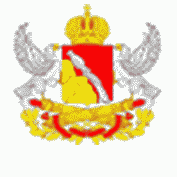 ФотоУДОСТОВЕРЕНИЕ N ___ ГОСУДАРСТВЕННОГО ГРАЖДАНСКОГО СЛУЖАЩЕГОУДОСТОВЕРЕНИЕ N ___ ГОСУДАРСТВЕННОГО ГРАЖДАНСКОГО СЛУЖАЩЕГОУДОСТОВЕРЕНИЕ N ___ ГОСУДАРСТВЕННОГО ГРАЖДАНСКОГО СЛУЖАЩЕГОФотоФАМИЛИЯИмя ОтчествоФАМИЛИЯИмя ОтчествоФАМИЛИЯИмя ОтчествоНАИМЕНОВАНИЕ ГОСУДАРСТВЕННОГО ОРГАНА *ФотоФАМИЛИЯИмя ОтчествоФАМИЛИЯИмя ОтчествоФАМИЛИЯИмя ОтчествоНАИМЕНОВАНИЕ ГОСУДАРСТВЕННОГО ОРГАНА *ФотоЗамещаемая гражданским служащим должность гражданской службы(полностью)Замещаемая гражданским служащим должность гражданской службы(полностью)Замещаемая гражданским служащим должность гражданской службы(полностью)Действительно до"__" _____ 20__ г. <**>Действительно до"__" _____ 20__ г. <**>Замещаемая гражданским служащим должность гражданской службы(полностью)Замещаемая гражданским служащим должность гражданской службы(полностью)Замещаемая гражданским служащим должность гражданской службы(полностью)Действительно до"__" _____ 20__ г. <**>Действительно до"__" _____ 20__ г. <**>Должностьпредставителянанимателя(подпись)И.О. ФамилияВыдано"__" ______ 20__ г.Удостоверение подлежит возврату при увольнении с должностиУдостоверение подлежит возврату при увольнении с должностиДолжностьпредставителянанимателя(подпись)И.О. ФамилияВыдано"__" ______ 20__ г.Удостоверение подлежит возврату при увольнении с должностиУдостоверение подлежит возврату при увольнении с должностиПродолжительность ежегодных оплачиваемых отпусков, предоставляемых государственным гражданским служащим, замещающим должности государственной гражданской службы Воронежской области на день вступления в силу закона Воронежской области от 18.07.2016 N 104-ОЗ, исчисляются в соответствии с требованиями приложения 7 в редакции указанного закона, начиная с их нового служебного года (ч. 2 ст. 8 закона Воронежской области от 18.07.2016 N 104-ОЗ).Список изменяющих документов(в ред. законов Воронежской области от 30.03.2007 N 32-ОЗ,от 02.07.2008 N 72-ОЗ, от 23.10.2008 N 87-ОЗ, от 23.12.2008 N 128-ОЗ,от 29.12.2009 N 179-ОЗ, от 08.04.2016 N 29-ОЗ, от 18.07.2016 N 104-ОЗ,от 24.06.2022 N 59-ОЗ)Список изменяющих документов(в ред. законов Воронежской области от 03.04.2006 N 30-ОЗ,от 07.07.2006 N 65-ОЗ, от 11.11.2009 N 134-ОЗ, от 04.12.2012 N 143-ОЗ,от 02.03.2015 N 13-ОЗ, от 05.05.2015 N 67-ОЗ, от 14.12.2021 N 130-ОЗ,от 24.06.2022 N 59-ОЗ, от 28.11.2022 N 100-ОЗ)Список изменяющих документов(в ред. закона Воронежской области от 31.10.2017 N 145-ОЗ)N п/пФамилия, имя, отчествоЗамещаемая должность и наименование структурного подразделенияДата последнего прохождения мероприятия по профессиональному развитиюПредлагаемые мероприятия по профессиональному развитию или развиваемые компетенцииПредполагаемые сроки проведения мероприятий по профессиональному развитию123456N п/пНаименование государственного органаМероприятия по профессиональному развитиюКоличество гражданских служащих (человек)Объем бюджетных ассигнований (тыс. рублей)1Профессиональная переподготовка1Повышение квалификации1Иные мероприятияВсего по государственному органуВсего по государственному органуВсего по государственному органу2Профессиональная переподготовка2Повышение квалификации2Иные мероприятияВсего по государственному органуВсего по государственному органуВсего по государственному органу...ИТОГОИТОГОИТОГОСписок изменяющих документов(в ред. законов Воронежской области от 12.03.2018 N 2-ОЗ,от 28.12.2021 N 162-ОЗ)N п/пПоказателиПеречень категорий и групп должностейПеречень категорий и групп должностейПеречень категорий и групп должностейПеречень категорий и групп должностейПеречень категорий и групп должностейПеречень категорий и групп должностейПеречень категорий и групп должностейПеречень категорий и групп должностейИТОГОN п/пПоказателируководителируководителируководителиспециалистыспециалистыспециалистыобеспечивающие специалистыобеспечивающие специалистыИТОГОN п/пПоказателивысшиеглавныеведущиеглавныеведущиестаршиестаршиемладшиеИТОГО1.Штатная численность государственного органа2.Общее количество назначений на должности3.Количество человек, назначенных на должности, в том числе3.из кадрового резерва государственного органа3.из кадрового резерва иных государственных органов4.Количество человек, состоящих на отчетную дату в базе данных кадрового резерва4.по результатам конкурса4.по результатам аттестации5.Количество человек, состоящих в кадровом резерве, из них:5.внешних кандидатов5.гражданских служащих данного государственного органа6.Количество человек, исключенных из кадрового резерва, в том числе6.в связи с назначением на должность гражданской службы Воронежской области6.по иным основаниям <*>7.Количество человек, принявших участие в мероприятиях по профессиональному развитию, в том числе7.прошедших профессиональную переподготовку7.прошедших повышение квалификацииучаствующих в иных мероприятиях (наставничество, семинары, тренинги, круглые столы, стажировка и т.д.), организованных государственным органомСписок изменяющих документов(введено законом Воронежской области от 02.07.2008 N 72-ОЗ;в ред. законов Воронежской области от 29.11.2011 N 174-ОЗ,от 25.12.2013 N 184-ОЗ, от 04.08.2014 N 104-ОЗ, от 31.10.2017 N 145-ОЗ)Список изменяющих документов(введено законом Воронежской области от 23.10.2008 N 87-ОЗ;в ред. законов Воронежской области от 26.12.2008 N 144-ОЗ,от 29.12.2009 N 179-ОЗ, от 05.05.2015 N 67-ОЗ)Список изменяющих документов(введено законом Воронежской области от 23.10.2008 N 87-ОЗ;в ред. законов Воронежской области от 26.12.2008 N 144-ОЗ,от 05.05.2015 N 67-ОЗ)Список изменяющих документов(введено законом Воронежской области от 23.12.2011 N 209-ОЗ;в ред. законов Воронежской области от 25.06.2012 N 92-ОЗ,от 05.05.2015 N 67-ОЗ, от 02.06.2017 N 43-ОЗ, от 22.05.2019 N 69-ОЗ,от 16.11.2020 N 102-ОЗ, от 05.03.2021 N 3-ОЗ)Ф.И.О. государственного гражданского служащегоЧлены семьи, проживающие совместно с государственным гражданским служащим (Ф.И.О., степень родства)Стаж государственной гражданской службы, в том числе в данном государственном органеГод, месяц, число постановки на учет (номер, дата правового акта, утверждающего решение о постановке на учет)Жилищные условияЖилищные условияЖилищные условияРешение о предоставлении единовременной выплаты (номер, дата правового акта)Размер единовременной субсидии (тыс. рублей)Отметка о перечислении единовременной выплаты (номер, дата выписки из лицевого счета)Дата снятия с учета (номер и дата правового акта)Ф.И.О. государственного гражданского служащегоЧлены семьи, проживающие совместно с государственным гражданским служащим (Ф.И.О., степень родства)Стаж государственной гражданской службы, в том числе в данном государственном органеГод, месяц, число постановки на учет (номер, дата правового акта, утверждающего решение о постановке на учет)обеспеченность общей площадью по месту регистрации (всего)на одного члена семьиналичие в собственности других жилых помещений, кроме тех, где зарегистрированРешение о предоставлении единовременной выплаты (номер, дата правового акта)Размер единовременной субсидии (тыс. рублей)Отметка о перечислении единовременной выплаты (номер, дата выписки из лицевого счета)Дата снятия с учета (номер и дата правового акта)Список изменяющих документов(введено законом Воронежской области от 23.12.2011 N 209-ОЗ;в ред. законов Воронежской области от 02.04.2012 N 43-ОЗ,от 08.06.2012 N 47-ОЗ, от 04.12.2012 N 143-ОЗ, от 05.05.2015 N 67-ОЗ,от 03.11.2015 N 144-ОЗ, от 18.07.2016 N 104-ОЗ)